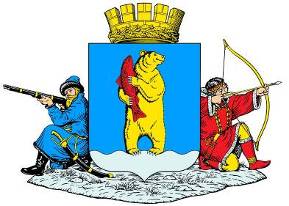 РОССИЙСКАЯ ФЕДЕРАЦИЯЧУКОТСКИЙ АВТОНОМНЫЙ ОКРУГСОВЕТ ДЕПУТАТОВгородского округа АнадырьР Е Ш Е Н И Е(V сессия VI созыва)с учетом изменений согласно Решения Совета депутатов городского округа Анадырь от 2 апреля 2020 года № 55, от 11 июня 2020 года № 73, от 09 июля №77, от 16 ноября №95)от 12 декабря 2019 года 							   № 26Руководствуясь Бюджетным кодексом Российской Федерации, Законом Чукотского автономного округа от 2 декабря 2019 года № 100-ОЗ «Об окружном бюджете на 2020 год и на плановый период 2021 и 2022 годов»,Совет депутатов городского округа АнадырьР Е Ш И Л:1. Утвердить основные характеристики бюджета городского округа Анадырь на 2020 год:1) прогнозируемый общий объём доходов бюджета городского округа Анадырь в сумме 1 924 153,0 тыс. рублей;2) общий объём расходов бюджета городского округа Анадырь в сумме 1 997 070,2 тыс. рублей;3) дефицит бюджета городского округа Анадырь в сумме -72 917,2 тыс. рублей;4) верхний предел муниципального внутреннего долга городского округа Анадырь по состоянию на 1 января 2021 года в сумме 75 000,0 тыс. рублей, в том числе по муниципальным гарантиям 0,0 тыс. рублей. 2. Утвердить основные характеристики бюджета городского округа Анадырь на 2021 год и на 2022 год:1) прогнозируемый общий объём доходов бюджета городского округа Анадырь на 2021 год в сумме 1 541 769,8 тыс. рублей и на 2022 год в сумме 1 536 217,3 тыс. рублей;2) общий объём расходов бюджета городского округа Анадырь:на 2021 год в сумме 1 501 769,8 тыс. рублей, в том числе общий объем условно утвержденных расходов в сумме 17 368,0 тыс. рублей;на 2022 год в сумме 1 535 077,7 тыс. рублей, в том числе общий объем условно утвержденных расходов в сумме 70 842,9 тыс. рублей;3) профицит бюджета городского округа Анадырь на 2021 год в сумме 40 000,0 тыс. рублей и на 2022 год в сумме 1 139,6 тыс. рублей;4) верхний предел муниципального внутреннего долга городского округа Анадырь по состоянию на 1 января 2022 года в сумме 50 000,0 тыс. рублей, в том числе по муниципальным гарантиям 0,0 тыс. рублей;5) верхний предел муниципального внутреннего долга городского округа Анадырь по состоянию на 1 января 2023 года в сумме 50 000,0 тыс. рублей, в том числе по муниципальным гарантиям 0,0 тыс. рублей».3. Утвердить перечень главных администраторов доходов бюджета городского округа Анадырь согласно приложению 1 к настоящему Решению.4. Утвердить перечень кодов видов источников финансирования дефицита бюджета, главными администраторами которых являются органы местного самоуправления городского округа Анадырь согласно приложению 2 к настоящему Решению.5. Утвердить перечень администраторов доходов бюджета городского округа Анадырь – территориальных органов (подразделений) федеральных органов государственной власти в соответствии с законодательством Российской Федерации согласно приложению 3 к настоящему Решению.6. Утвердить перечень администраторов доходов бюджета городского округа Анадырь – органов государственной власти Чукотского автономного округа в соответствии с законодательством Российской Федерации согласно приложению 4 к настоящему Решению.7. Установить, что доходы бюджета городского округа Анадырь формируются за счет:-зачисления в бюджет городского округа Анадырь федеральных налогов и сборов, налогов, предусмотренных специальными налоговыми режимами, региональных налогов и сборов, местных налогов, неналоговых доходов, федеральных налогов и сборов (в части погашения задолженности прошлых лет по отдельным видам налогов, а также в части погашения задолженности по отмененным налогам и сборам) по нормативам, установленным Бюджетным кодексом Российской Федерации, а также по нормативам отчислений, утвержденных Законом Чукотского автономного округа от 25 ноября 2005 года № 86-ОЗ «О единых нормативах отчислений в бюджеты муниципальных районов, городского округа Чукотского автономного округа от отдельных федеральных налогов, в том числе от налогов, предусмотренных специальными налоговыми режимами, подлежащих зачислению в соответствии с Бюджетным кодексом Российской Федерации и законодательством о налогах и сборах в окружной бюджет», а также по нормативам от 2 декабря 2019 года № 100-ОЗ «Об окружном бюджете на 2020 год и на плановый период 2021 и 2022 годов»;- доходов от оказания муниципальными казенными учреждениями платных услуг и иной приносящей доход деятельности, средств безвозмездных поступлений от физических и юридических лиц, доходов от компенсации затрат бюджета городского округа, невыясненных поступлений, зачисляемых в бюджет городского округа Анадырь, а также иных неналоговых доходов бюджета, по которым нормативы распределения между уровнями бюджетов бюджетной системы Российской Федерации не установлены бюджетным законодательством Российской Федерации, - по нормативу 100 процентов».8. Учесть в бюджете городского округа Анадырь на 2020 год поступления прогнозируемых доходов по классификации доходов бюджетов согласно приложению 5 к настоящему Решению, на 2021 и 2022 годы согласно приложению 6 к настоящему Решению.9. Утвердить в пределах общего объёма доходов на 2020 год, установленного подпунктом 1 пункта 1 настоящего Решения объём межбюджетных трансфертов, получаемых из окружного бюджета в сумме 1 188 651,2 тыс. рублей.10. Утвердить в пределах общего объёма доходов на 2021 год и 2022 год, установленного подпунктом 1 пункта 2 настоящего Решения объём межбюджетных трансфертов, получаемых из окружного бюджета на 2021 год в сумме 805 469,7 тыс. рублей, на 2022 год в сумме 777 270,0 тыс. рублей.11. Утвердить в пределах общего объема расходов, установленного подпунктом 2 пункта 1 настоящего Решения:11.1 ведомственную структуру расходов бюджета городского округа Анадырь на 2020 год и плановый период 2021 и 2022 годов по главным распорядителям средств бюджета городского округа Анадырь, разделам, подразделам, целевым статьям, группам видов расходов классификации расходов бюджетов согласно приложению 7 к настоящему Решению;11.2 распределение бюджетных ассигнований по целевым статьям (муниципальным программам городского округа Анадырь и непрограммным направлениям деятельности), группам видов расходов, разделам, подразделам классификации расходов бюджетов на 2020 год приложению 8 к настоящему Решению, плановый период 2021 приложению 9 к настоящему Решению, плановый период 2021 приложению 10 к настоящему Решению;11.3 общий объём бюджетных ассигнований на исполнение публичных нормативных обязательств:в 2020 году в сумме 330,0 тыс. рублей;в 2021 году в сумме 330,0 тыс. рублей;в 2022 году в сумме 330,0 тыс. рублей.11.4 объем резервного фонда Администрации городского округа Анадырь на непредвиденные расходы на 2020 год в сумме 7 000,0 тыс. рублей, на 2021 год в сумме 7 000,0 тыс. рублей, на 2022 год в сумме 7 000,0 тыс. рублей;11.5 объем муниципального дорожного фонда городского округа Анадырь на 2020 год в сумме 2 958,1 тыс. рублей, на 2021 год в сумме 3 941,7 тыс. рублей, на 2022 год в сумме 3 908,8 тыс. рублей;11.6 предельный объем расходов на обслуживание муниципального долга городского округа Анадырь на 2020 год 0,0 тыс. рублей, на 2021 год 0,0 тыс. рублей, на 2022 год 0,0 тыс. рублей.12. В целях обеспечения жизнедеятельности населения городского округа Анадырь, предоставить в 2020 году и в плановом периоде 2021 и 2022 годов муниципальные преференции хозяйствующим субъектам в следующих случаях и формах:12.1 Муниципальному предприятию городского округа Анадырь «Городское коммунальное хозяйство» для организации транспортного обслуживания населения в границах городского округа Анадырь, в форме субсидий, в порядке, устанавливаемом Администрацией городского округа Анадырь на возмещение фактических убытков, возникающих в связи с выполнением пассажирских автобусных перевозок на городских маршрутах по установленным единым тарифам за проезд (бесплатный проезд для всех категорий населения) на 2020 год в сумме 29 943,4 тыс. рублей, на 2021 год в сумме 29 943,4 тыс. рублей, на 2022 год в сумме 29 943,4 тыс. рублей;- на финансовое оздоровление предприятия, в форме субсидий, в порядке, устанавливаемом Администрацией городского округа Анадырь на 2020 год в сумме 80 000,0 тыс. рублейПорядок определения размера муниципальных преференций определяется объемом затрат необходимых для реализации мероприятия, и указан в приложении 17 к настоящему Решению. Выделение муниципальной преференции носит целевой характер и не может быть использовано на другие цели.13. Субсидии юридическим лицам (за исключением субсидий муниципальным учреждениям), индивидуальным предпринимателям, физическим лицам - производителям товаров работ, услуг, предусмотренные мероприятиями муниципальных программ, предоставляются в порядке, установленном Администрацией городского округа Анадырь.14. Утвердить источники финансирования дефицита бюджета городского округа Анадырь:на 2020 год согласно приложению 11 к настоящему Решению;на 2021 год согласно приложению 12 к настоящему Решению;на 2022 год согласно приложению 13 к настоящему Решению.15. Утвердить программы муниципальных внутренних заимствований городского округа Анадырь:на 2020 год согласно приложению 14 к настоящему Решению;на 2021 год согласно приложению 15 к настоящему Решению;на 2022 год согласно приложению 16 к настоящему Решению.16. Оплата муниципальными учреждениями и органами местного самоуправления городского округа Анадырь муниципальных договоров (контрактов) в размере платежей за декабрь 2019 года осуществляется в пределах утвержденных им лимитов бюджетных обязательств 2020 года, за декабрь 2020 года осуществляется в пределах утвержденных им лимитов бюджетных обязательств 2021 года, за декабрь 2021 года осуществляется в пределах утвержденных им лимитов бюджетных обязательств 2022 года.17. Установить, что органы местного самоуправления городского округа Анадырь и муниципальные учреждения, при заключении договоров (муниципальных контрактов) о поставке товаров, выполнении работ и оказании услуг в пределах доведенных им лимитов бюджетных обязательств на 2020 год и на плановый период 2021 и 2022 годов вправе предусматривать авансовые платежи:1) в размере до 100 процентов суммы договора (муниципального контракта), но не более лимитов бюджетных обязательств, доведенных на соответствующий финансовый год, – по договорам (муниципальным контрактам) об оказании услуг связи, транспортных услуг, о подписке на печатные издания и об их приобретении, обучении на курсах повышения квалификации, приобретении авиабилетов, приобретении лекарственных препаратов, учебников, учебно-методического оборудования; 2) в размере до 30 процентов суммы договора (муниципального контракта), но не более 30 процентов лимитов бюджетных обязательств, доведенных на соответствующий финансовый год, – по остальным договорам (муниципальным контрактам), если иное не предусмотрено законодательством Российской Федерации.18. Установить, что в 2020 году и плановом периоде 2021 и 2022 годов муниципальные унитарные предприятия городского округа Анадырь перечисляют в бюджет городского округа Анадырь прибыль, остающуюся после уплаты ими налогов, сборов и иных обязательных платежей по нормативу 1 (один) процент.19. Установить, в соответствии с Бюджетным кодексом Российской Федерации, основания для внесения изменений в показатели сводной бюджетной росписи бюджета городского округа Анадырь без внесения изменений в настоящее Решение, связанные с особенностями исполнения бюджета городского округа Анадырь и (или) перераспределения бюджетных ассигнований между главными распорядителями средств бюджета городского округа Анадырь:1) перераспределение бюджетных ассигнований в пределах, предусмотренных главным распорядителям средств бюджета городского округа Анадырь на предоставление бюджетным и автономным учреждениям субсидий на финансовое обеспечение муниципального задания на оказание муниципальных услуг (выполнение работ) и субсидий на иные цели, между разделами, подразделами, целевыми статьями и группами видов расходов классификации расходов бюджетов; 2) перераспределение бюджетных ассигнований в связи с уточнением и (или) изменением классификации расходов бюджетов, классификации источников финансирования дефицитов бюджетов;3) перераспределение бюджетных ассигнований на исполнение судебных решений по искам к муниципальному образованию - городскому округу Анадырь, удовлетворяемых за счет казны городского округа Анадырь;4) перераспределение бюджетных ассигнований на реализацию муниципальных программ по основаниям, предусмотренным законодательством Российской Федерации и нормативно-правовыми актами городского округа Анадырь;5) перераспределение бюджетных ассигнований в случае реорганизации и изменения типа муниципальных учреждений городского округа Анадырь;6) перераспределение средств, выделенных из резервного фонда Администрации городского округа Анадырь на непредвиденные расходы и иным образом зарезервированных:-бюджетных ассигнований в объеме до 7 000,0 тыс. рублей, предусмотренных по подразделу «Резервные фонды» раздела «Общегосударственные вопросы» классификации расходов бюджетов, на непредвиденные расходы за счет средств резервного фонда Администрации городского округа Анадырь;- бюджетных ассигнований в объеме до 2 212,0 тыс. рублей, предусмотренных по подразделу «Другие общегосударственные вопросы» раздела «Общегосударственные вопросы» классификации расходов бюджетов, на компенсацию расходов, связанных с переездом в соответствии с Решением Совета депутатов городского округа Анадырь от 5 марта 2015 года № 50 «Об утверждении Положения о некоторых гарантиях и компенсациях для лиц, работающих в организациях, финансируемых из бюджета городского округа Анадырь.Порядок использования (порядок принятия решений об использовании, о перераспределении) зарезервированных бюджетных ассигнований, указанных в подпункте 6 пункта 19 настоящего Решения, устанавливается Администрацией городского округа Анадырь.20. Установить, что муниципальные гарантии городского округа Анадырь в валюте Российской Федерации в 2020 году и плановом периоде 2021 и 2022 годов не предоставляются.21. Настоящее Решение подлежит опубликованию и вступает в силу с 1 января 2020 года.22. Контроль за исполнением настоящего решения возложить на Управление финансов, экономики и имущественных отношений Администрации городского округа Анадырь (Тюнягину Ю.И.).Приложение 1к Решению Совета депутатовгородского округа Анадырьот 12 декабря 2019 года № 26Перечень главных администраторов доходов бюджета городского округа Анадырь Приложение 2к Решению Совета депутатовгородского округа Анадырьот 12 декабря 2019 года № 26Перечень кодов видов источников финансирования дефицита бюджета, главными администраторами которых являются органы местногосамоуправления городского округа АнадырьПриложение 3к Решению Совета депутатовгородского округа Анадырьот 12 декабря 2019 года № 26Перечень администраторов доходов бюджета городского округа Анадырь - территориальных органов (подразделений) федеральных органов государственной власти в соответствии с законодательством Российской Федерации*  Администрирование поступлений по всем подстатьям и программам соответствующей статьи осуществляется администратором, указанным в группировочном коде бюджетной классификации** в части зачислений в бюджет городского округа Анадырь Территориальный орган Федеральной службы государственной статистики по Чукотскому автономному округу. *  Администрирование поступлений по всем подстатьям и программам соответствующей статьи осуществляется администратором, указанным в группировочном коде бюджетной классификации** в части зачислений в бюджет городского округа Анадырь Территориальный орган Федеральной службы государственной статистики по Чукотскому автономному округуПриложение 4к Решению Совета депутатовгородского округа Анадырьот 12 декабря 2019 года № 26Перечень администраторов доходов бюджета городского округа Анадырь - органов государственной власти Чукотского автономного округа в соответствии с законодательством Российской ФедерацииПриложение 5к Решению Совета депутатовгородского округа Анадырьот 12 декабря 2019 года № 26Поступления прогнозируемых доходов по классификации доходов бюджетов на 2020 годПриложение 6к Решению Совета депутатовгородского округа Анадырьот 12 декабря 2019 года № 26Поступления прогнозируемых доходов по классификации доходов бюджетов на 2021 и 2022 годыПриложение 7к Решению Совета депутатовгородского округа Анадырьот 12 декабря 2019 года № 26Ведомственная структура расходов бюджета городского округа Анадырь на 2020 год и на плановый период 2021 и 2022 годов  (тыс. рублей)Приложение 8к Решению Совета депутатовгородского округа Анадырьот 12 декабря 2019 года № 26Распределение бюджетных ассигнований по целевым статьям (муниципальным программам городского округа Анадырь и непрограммным направлениям деятельности), группам видов расходов, разделам и подразделам классификации расходов бюджетов на 2020 год(тыс. рублей)Приложение 9к Решению Совета депутатовгородского округа Анадырьот 12 декабря 2019 года № 26Распределение бюджетных ассигнований по целевым статьям (муниципальным программам городского округа Анадырь и непрограммным направлениям деятельности), группам видов расходов, разделам и подразделам классификации расходов бюджетов на 2021 год(тыс. рублей)Приложение 10к Решению Совета депутатовгородского округа Анадырьот 12 декабря 2019 года № 26Распределение бюджетных ассигнований по целевым статьям (муниципальным программам городского округа Анадырь и непрограммным направлениям деятельности), группам видов расходов, разделам и подразделам классификации расходов бюджетов на 2022 год(тыс. рублей)Приложение 11к Решению Совета депутатовгородского округа Анадырьот 12 декабря 2019 года № 26Источники внутреннего финансирования дефицита бюджета городского округа Анадырь на 2020 годПриложение 12к Решению Совета депутатовгородского округа Анадырьот 12 декабря 2019 года № 26Источники внутреннего финансирования дефицита бюджета городского округа Анадырь на 2021 годПриложение 13к Решению Совета депутатовгородского округа Анадырьот 12 декабря 2019 года № 26Источники внутреннего финансирования дефицита бюджета городского округа Анадырь на 2022 годПриложение 14к Решению Совета депутатовгородского округа Анадырьот 12 декабря 2019 года № 26Приложение 15к Решению Совета депутатовгородского округа Анадырьот 12 декабря 2019 года № 26Приложение 16к Решению Совета депутатовгородского округа Анадырьот 12 декабря 2019 года № 26Приложение 17к Решению Совета депутатовгородского округа Анадырьот 12 декабря 2019 года № 26Порядок определения размера муниципальных преференций, предоставляемых Муниципальному предприятию городского округа Анадырь «Городское коммунальное хозяйство» из бюджета городского округа Анадырь в 2020 году и плановый период 2021 и 2022 годы1. Размер муниципальной преференции, предоставляемой Муниципальному предприятию городского округа Анадырь «Городское коммунальное хозяйство (далее – МП «ГКХ») из бюджета городского округа Анадырь в 2020 году и в плановом периоде 2021 и 2022 годов на возмещение фактических убытков, возникающих в связи с выполнением пассажирских автобусных перевозок на городских маршрутах по установленным единым тарифам за проезд (бесплатный проезд для всех категорий населения), в форме субсидии, определяется объемом затрат, необходимых для реализации мероприятия в течение финансового года, и включает в себя:- затраты предприятия на оплату труда водителей автобусов и уплату социальных взносов, предоставление гарантий и компенсаций, предусмотренных законодательством Российской Федерации, коллективным договором, расходы на повышение квалификации персонала;  - затраты на приобретение ГСМ, запасных частей, материалов, оборудования, проведение текущего и капитального ремонта автобусов и имущества, задействованного в выполнении пассажирских автобусных перевозок, уплату налогов и необходимых взносов и платежей (без учета штрафов, штрафных санкций, неустоек и т.д.);- расходов, связанных с процессом реорганизации предприятия, в том числе расчетов с работниками;- доли общехозяйственных расходов предприятия, определенной в соответствии с Учетной политикой МП «ГКХ». Порядок предоставления субсидии определяется Администрацией городского округа Анадырь».2. Размер муниципальной преференции, предоставляемой Муниципальному предприятию городского округа Анадырь «Городское коммунальное хозяйство (далее – МП «ГКХ») из бюджета городского округа Анадырь в 2020 году на финансовое оздоровление предприятия, являющегося ресурсоснабжающей организацией, в форме субсидии, определен настоящим Решением и включает в себя расходы МП «ГКХ» на частичное погашение кредиторской задолженности перед АО «Чукотэнерго» за приобретенную тепловую энергию в 2019 году.2. Настоящее решение подлежит опубликованию и вступает в силу со дня его опубликования.3. Контроль за исполнением настоящего решения возложить на Управление финансов, экономики и имущественных отношений Администрации городского округа Анадырь (Тюнягина Ю.И.).О бюджете городского округа Анадырь на 2020 год и плановый период 2021 и 2022 годовГлава городского округаПредседатель Совета депутатов_________________Л.А. Николаев________________ В.А. Тюхтийг. Анадырь12 декабря 2019 года№ 26Код бюджетной классификации Российской ФедерацииКод бюджетной классификации Российской ФедерацииНаименование главного администратора доходов бюджета городского округа Анадырьглавного администраторадоходов бюджета городского округа АнадырьНаименование главного администратора доходов бюджета городского округа Анадырь123801Управление финансов, экономики и имущественных отношений Администрации городского округа Анадырь8011 11 01040 04 0000 120Доходы в виде прибыли, приходящейся на доли в уставных (складочных) капиталах хозяйственных товариществ и обществ, или дивидендов по акциям, принадлежащим городским округам8011 11 02032 04 0000 120Доходы от размещения временно свободных средств бюджетов городских округов8011 11 02084 04 0000 120Доходы от размещения сумм, аккумулируемых в ходе проведения аукционов по продаже акций, находящихся в собственности городских округов8011 11 05012 04 0000 120Доходы, получаемые в виде арендной платы за земельные участки, государственная собственность на которые не разграничена и которые расположены в границах городских округов, а также средства от продажи права на заключение договоров аренды указанных земельных участков8011 11 05024 04 0000 120Доходы, получаемые в виде арендной платы, а также средства от продажи права на заключение договоров аренды за земли, находящиеся в собственности городских округов (за исключением земельных участков муниципальных бюджетных и автономных учреждений)8011 11 05034 04 0000 120Доходы от сдачи в аренду имущества, находящегося в оперативном управлении органов управления городских округов и созданных ими учреждений (за исключением имущества муниципальных бюджетных и автономных учреждений)8011 11 05074 04 0000 120Доходы от сдачи в аренду имущества, находящегося в оперативном управлении органов управления городских округов и созданных ими учреждений (за исключением имущества муниципальных бюджетных и автономных учреждений)8011 11 05312 04 0000 120Плата по соглашениям об установлении сервитута, заключенным органами местного самоуправления городских округов, государственными или муниципальными предприятиями либо государственными или муниципальными учреждениями в отношении земельных участков, государственная собственность на которые не разграничена и которые расположены в границах городских округов8011 11 05324 04 0000 120Плата по соглашениям об установлении сервитута, заключенным органами местного самоуправления городских округов, государственными или муниципальными предприятиями либо государственными или муниципальными учреждениями в отношении земельных участков, находящихся в собственности городских округов8011 11 07014 04 0000 120Доходы от перечисления части прибыли, остающейся после уплаты налогов и иных обязательных платежей муниципальных унитарных предприятий, созданных городскими округами8011 11 09044 04 0000 120Прочие поступления от использования имущества, находящегося в собственности городских округов (за исключением имущества муниципальных бюджетных и автономных учреждений, а также имущества муниципальных унитарных предприятий, в том числе казенных)8011 13 02994 04 0000 130Прочие доходы от компенсации затрат бюджетов городских округов8011 14 01040 04 0000 130Доходы от продажи квартир, находящихся в собственности городских округов8011 14 02042 04 0000 410Доходы от реализации имущества, находящегося в оперативном управлении учреждений, находящихся в ведении органов управления городских округов (за исключением имущества муниципальных бюджетных и автономных учреждений), в части реализации основных средств по указанному имуществу8011 14 02042 04 0000 440Доходы от реализации имущества, находящегося в оперативном управлении учреждений, находящихся в ведении органов управления городских округов (за исключением имущества муниципальных бюджетных и автономных учреждений), в части реализации материальных запасов по указанному имуществу8011 14 02043 04 0000 410Доходы от реализации иного имущества, находящегося в собственности городских округов (за исключением имущества муниципальных бюджетных и автономных учреждений, а также имущества муниципальных унитарных предприятий, в том числе казенных), в части реализации основных средств по указанному имуществу8011 14 02043 04 0000 440Доходы от реализации иного имущества, находящегося в собственности городских округов (за исключением имущества муниципальных бюджетных и автономных учреждений, а также имущества муниципальных унитарных предприятий, в том числе казенных), в части реализации материальных запасов по указанному имуществу8011 14 02048 04 0000 410Доходы от реализации недвижимого имущества бюджетных, автономных учреждений, находящегося в собственности городских округов, в части реализации основных средств8011 14 03040 04 0000 410Средства от распоряжения и реализации конфискованного и иного имущества, обращенного в доходы городских округов (в части реализации основных средств по указанному имуществу)8011 14 03040 04 0000 440Средства от распоряжения и реализации конфискованного и иного имущества, обращенного в доходы городских округов (в части реализации материальных запасов по указанному имуществу)8011 14 06012 04 0000 430Доходы от продажи земельных участков, государственная собственность на которые не разграничена и которые расположены в границах городских округов8011 14 06024 04 0000 430Доходы от продажи земельных участков, находящихся в собственности городских округов (за исключением земельных участков муниципальных бюджетных и автономных учреждений)8011 14 13040 04 0000 410Доходы от приватизации имущества, находящегося в собственности городских округов, в части приватизации нефинансовых активов имущества казны8011 16 07010 04 0000 140Штрафы, неустойки, пени, уплаченные в случае просрочки исполнения поставщиком (подрядчиком, исполнителем) обязательств, предусмотренных муниципальным контрактом, заключенным муниципальным органом, казенным учреждением городского округа8011 16 07090 04 0000 140Иные штрафы, неустойки, пени, уплаченные в соответствии с законом или договором в случае неисполнения или ненадлежащего исполнения обязательств перед муниципальным органом, (муниципальным казенным учреждением) городского округа8011 16 10031 04 0000 140Возмещение ущерба при возникновении страховых случаев, когда выгодоприобретателями выступают получатели средств бюджета городского округа8011 16 10032 04 0000 140Прочее возмещение ущерба, причиненного муниципальному имуществу городского округа (за исключением имущества, закрепленного за муниципальными бюджетными (автономными) учреждениями, унитарными предприятиями)8011 16 10061 04 0000 140Платежи в целях возмещения убытков, причиненных уклонением от заключения с муниципальным органом городского округа (муниципальным казенным учреждением) муниципального контракта, а также иные денежные средства, подлежащие зачислению в бюджет городского округа за нарушение законодательства Российской Федерации о контрактной системе в сфере закупок товаров, работ, услуг для обеспечения государственных и муниципальных нужд (за исключением муниципального контракта, финансируемого за счет средств муниципального дорожного фонда)8011 16 10100 04 0000 140Денежные взыскания, налагаемые в возмещение ущерба, причиненного в результате незаконного или нецелевого использования бюджетных средств (в части бюджетов городских округов)8011 17 01040 04 0000 180Невыясненные поступления, зачисляемые в бюджеты городских округов8011 17 05040 04 0000 180Прочие неналоговые доходы бюджетов городских округов8012 02 15001 04 0000 150Дотации бюджетам городских округов на выравнивание бюджетной обеспеченности из бюджета субъекта Российской Федерации8012 02 15002 04 0000 150Дотации бюджетам городских округов на поддержку мер по обеспечению сбалансированности бюджетов8012 02 25097 04 0000 150Субсидии бюджетам городских округов на создание в общеобразовательных организациях, расположенных в сельской местности и малых городах, условий для занятий физической культурой и спортом801202 25304 04 0000 150Субсидии бюджетам городских округов на организацию бесплатного горячего питания обучающихся, получающих начальное общее образование в государственных и муниципальных образовательных организациях8012 02 25497 04 0000 150Субсидии бюджетам городских округов на реализацию мероприятий по обеспечению жильем молодых семей8012 02 25519 04 0000 150Субсидии бюджетам городских округов на поддержку отрасли культуры8012 02 25555 04 0000 150Субсидии бюджетам городских округов на реализацию программ формирования современной городской среды8012 02 29999 04 0000 150Прочие субсидии бюджетам городских округов8012 02 30029 04 0000 150Субвенции бюджетам городских округов на компенсацию части платы, взимаемой с родителей (законных представителей) за присмотр и уход за детьми, посещающими образовательные организации, реализующие образовательные программы дошкольного образования8012 02 35082 04 0000 150Субвенции бюджетам городских округов на предоставление жилых помещений детям-сиротам и детям, оставшимся без попечения родителей, лицам из их числа по договорам найма специализированных жилых помещений8012 02 35120 04 0000 150Субвенции бюджетам городских округов на осуществление полномочий по составлению (изменению) списков кандидатов в присяжные заседатели федеральных судов общей юрисдикции в Российской Федерации8012 02 35930 04 0000 150Субвенции бюджетам городских округов на государственную регистрацию актов гражданского состояния8012 02 39999 04 0000 150Прочие субвенции бюджетам городских округов8012 02 45393 04 0000 150Межбюджетные трансферты, передаваемые бюджетам городских округов на финансовое обеспечение дорожной деятельности в рамках реализации национального проекта "Безопасные и качественные автомобильные дороги"8012 02 45454 04 0000 150Межбюджетные трансферты, передаваемые бюджетам городских округов на создание модельных муниципальных библиотек8012 02 45303 04 0000 150Межбюджетные трансферты бюджетам городских округов на ежемесячное денежное вознаграждение за классное руководство педагогическим работникам государственных и муниципальных общеобразовательных организаций8012 02 49999 04 0000 150Прочие межбюджетные трансферты, передаваемые бюджетам городских округов8012 08 04000 04 0000 150Перечисления из бюджетов городских округов (в бюджеты городских округов) для осуществления возврата (зачета) излишне уплаченных или излишне взысканных сумм налогов, сборов и иных платежей, а также сумм процентов за несвоевременное осуществление такого возврата и процентов, начисленных на излишне взысканные суммы8012 18 04030 04 0000 150Доходы бюджетов городских округов от возврата иными организациями остатков субсидий прошлых лет8012 19 60010 04 0000 150Возврат прочих остатков субсидий, субвенций и иных межбюджетных трансфертов, имеющих целевое назначение, прошлых лет из бюджетов городских округов8012 19 35930 04 0000 150Возврат остатков субвенций на государственную регистрацию актов гражданского состояния из бюджетов городских округов8012 19 60010 04 0000 150Возврат прочих остатков субсидий, субвенций и иных межбюджетных трансфертов, имеющих целевое назначение, прошлых лет из бюджетов городских округов802Администрация городского округа Анадырь8021 08 07150 01 0000 110Государственная пошлина за выдачу разрешения на установку рекламной конструкции8021 11 05034 04 0000 120Доходы от сдачи в аренду имущества, находящегося в оперативном управлении органов управления городских округов и созданных ими учреждений (за исключением имущества муниципальных бюджетных и автономных учреждений)8021 11 05074 04 0000 110Доходы от сдачи в аренду имущества, составляющего казну городских округов (за исключением земельных участков)8021 11 09044 04 0000 120Прочие поступления от использования имущества, находящегося в собственности городских округов (за исключением имущества муниципальных бюджетных и автономных учреждений, а также имущества муниципальных унитарных предприятий, в том числе казенных)8021 13 02994 04 0000 130Прочие доходы от компенсации затрат бюджетов городских округов8021 16 07010 04 0000 140Штрафы, неустойки, пени, уплаченные в случае просрочки исполнения поставщиком (подрядчиком, исполнителем) обязательств, предусмотренных муниципальным контрактом, заключенным муниципальным органом, казенным учреждением городского округа8021 16 07090 04 0000 140Иные штрафы, неустойки, пени, уплаченные в соответствии с законом или договором в случае неисполнения или ненадлежащего исполнения обязательств перед муниципальным органом, (муниципальным казенным учреждением) городского округа8021 16 10031 04 0000 140Возмещение ущерба при возникновении страховых случаев, когда выгодоприобретателями выступают получатели средств бюджета городского округа8021 16 10032 04 0000 140Прочее возмещение ущерба, причиненного муниципальному имуществу городского округа (за исключением имущества, закрепленного за муниципальными бюджетными (автономными) учреждениями, унитарными предприятиями)8021 16 10061 04 0000 140Платежи в целях возмещения убытков, причиненных уклонением от заключения с муниципальным органом внутригородского муниципального образования города федерального значения (муниципальным казенным учреждением) муниципального контракта, а также иные денежные средства, подлежащие зачислению в бюджет внутригородского муниципального образования города федерального значения за нарушение законодательства Российской Федерации о контрактной системе в сфере закупок товаров, работ, услуг для обеспечения государственных и муниципальных нужд (за исключением муниципального контракта, финансируемого за счет средств муниципального дорожного фонда)8021 16 10062 04 0000 140Платежи в целях возмещения убытков, причиненных уклонением от заключения с муниципальным органом городского округа (муниципальным казенным учреждением) муниципального контракта, финансируемого за счет средств муниципального дорожного фонда, а также иные денежные средства, подлежащие зачислению в бюджет городского округа за нарушение законодательства Российской Федерации о контрактной системе в сфере закупок товаров, работ, услуг для обеспечения государственных и муниципальных нужд8021 16 10081 04 0000 140Платежи в целях возмещения ущерба при расторжении муниципального контракта, заключенного с муниципальным органом городского округа (муниципальным казенным учреждением), в связи с односторонним отказом исполнителя (подрядчика) от его исполнения (за исключением муниципального контракта, финансируемого за счет средств муниципального дорожного фонда)8021 16 10082 04 0000 140Платежи в целях возмещения ущерба при расторжении муниципального контракта, финансируемого за счет средств муниципального дорожного фонда городского округа, в связи с односторонним отказом исполнителя (подрядчика) от его исполнения8021 16 10100 04 0000 140Денежные взыскания, налагаемые в возмещение ущерба, причиненного в результате незаконного или нецелевого использования бюджетных средств (в части бюджетов городских округов)8021 17 01040 04 0000 180Невыясненные поступления, зачисляемые в бюджеты городских округов8021 17 05040 04 0000 180Прочие неналоговые доходы бюджетов городских округов8022 18 04020 04 0000 150Доходы бюджетов городских округов от возврата автономными учреждениями остатков субсидий прошлых лет8022 18 04030 04 0000 150Доходы бюджетов городских округов от возврата иными организациями остатков субсидий прошлых лет804Управление по социальной политике Администрации городского округа Анадырь8041 13 02994 04 0000 130Прочие доходы от компенсации затрат бюджетов городских округов8041 13 01994 04 0000 130Прочие доходы от оказания платных услуг (работ) получателями средств бюджетов городских округов8041 16 07010 04 0000 140Штрафы, неустойки, пени, уплаченные в случае просрочки исполнения поставщиком (подрядчиком, исполнителем) обязательств, предусмотренных муниципальным контрактом, заключенным муниципальным органом, казенным учреждением городского округа8041 16 07090 04 0000 140Иные штрафы, неустойки, пени, уплаченные в соответствии с законом или договором в случае неисполнения или ненадлежащего исполнения обязательств перед муниципальным органом, (муниципальным казенным учреждением) городского округа8041 16 10061 04 0000 140Платежи в целях возмещения убытков, причиненных уклонением от заключения с муниципальным органом городского округа (муниципальным казенным учреждением) муниципального контракта, а также иные денежные средства, подлежащие зачислению в бюджет городского округа за нарушение законодательства Российской Федерации о контрактной системе в сфере закупок товаров, работ, услуг для обеспечения государственных и муниципальных нужд (за исключением муниципального контракта, финансируемого за счет средств муниципального дорожного фонда)8041 16 01053 01 0000 140Административные штрафы, установленные Главой 5 Кодекса Российской Федерации об административных правонарушениях, за административные правонарушения, посягающие на права граждан, налагаемые мировыми судьями, комиссиями по делам несовершеннолетних и защите их прав8041 16 01203 01 0000 140Административные штрафы, установленные Главой 20 Кодекса Российской Федерации об административных правонарушениях, за административные правонарушения, посягающие на общественный порядок и общественную безопасность, налагаемые мировыми судьями, комиссиями по делам несовершеннолетних и защите их прав8041 16 10100 04 0000 140Денежные взыскания, налагаемые в возмещение ущерба, причиненного в результате незаконного или нецелевого использования бюджетных средств (в части бюджетов городских округов)8041 16 10123 01 0000 140Доходы от денежных взысканий (штрафов), поступающие в счет погашения задолженности, образовавшейся до 1 января 2020 года, подлежащие зачислению в бюджет муниципального образования по нормативам, действовавшим в 2019 году8041 17 01040 04 0000 180Невыясненные поступления, зачисляемые в бюджеты городских округов8041 17 05040 04 0000 180Прочие неналоговые доходы бюджетов городских округов8042 02 45454 04 0000 150Межбюджетные трансферты, передаваемые бюджетам городских округов на создание модельных муниципальных библиотек8042 18 04010 04 0000 150Доходы бюджетов городских округов от возврата бюджетными учреждениями остатков субсидий прошлых лет8042 18 04020 04 0000 150Доходы бюджетов городских округов от возврата автономными учреждениями остатков субсидий прошлых лет8042 18 04030 04 0000 150Доходы бюджетов городских округов от возврата иными организациями остатков субсидий прошлых лет856Совет депутатов городского округа Анадырь8561 13 02994 04 0000 130Прочие доходы от компенсации затрат бюджетов городских округов8561 16 10100 04 0000 140Денежные взыскания, налагаемые в возмещение ущерба, причиненного в результате незаконного или нецелевого использования бюджетных средств (в части бюджетов городских округов)Код бюджетной классификации Российской ФедерацииКод бюджетной классификации Российской ФедерацииНаименование главного администратора источников финансирования дефицита бюджета городского округа Анадырьглавного администратора  источниковисточников финансирования дефицита бюджета городского округа АнадырьНаименование главного администратора источников финансирования дефицита бюджета городского округа Анадырь123801Управление финансов, экономики и имущественных отношений Администрации городского округа Анадырь80101 02 00 00 04 0000 710Получение кредитов от кредитных организаций бюджетами городских округов в валюте Российской Федерации80101 02 00 00 04 0000 810Погашение бюджетами городских округов кредитов от кредитных организаций в валюте Российской Федерации80101 03 01 00 04 0000 710Получение кредитов от других бюджетов бюджетной системы Российской Федерации бюджетами городских округов в валюте Российской Федерации80101 03 01 00 04 0000 810Погашение бюджетами городских округов кредитов от других бюджетов бюджетной системы Российской Федерации в валюте Российской Федерации80101 05 02 01 04 0000 510Увеличение прочих остатков денежных средств бюджетов городских округов80101 05 02 01 04 0000 610Уменьшение прочих остатков денежных средств бюджетов городских округов80101 06 01 00 00 0000 630Средства от продажи акций и иных форм участия в капитале, находящихся в государственной и муниципальной собственности80101 06 01 00 04 0000 630Средства от продажи акций и иных форм участия в капитале, находящихся в собственности городских округов80101 06 06 00 04 0000 710Привлечение прочих источников внутреннего финансирования дефицитов бюджетов городских округов80101 06 06 00 04 0000 810Погашение обязательств за счет прочих источников внутреннего финансирования дефицитов бюджетов городских округов802Администрация городского округа Анадырь804Управление по социальной политике Администрации городского округа Анадырь856Совет депутатов городского округа АнадырьКод бюджетной классификации Российской ФедерацииКод бюджетной классификации Российской ФедерацииНаименование администратора доходов бюджета городского округа Анадырьадминистраторадоходов бюджета городского округа АнадырьНаименование администратора доходов бюджета городского округа Анадырь123048Северо-Восточное межрегиональное управление Федеральной службы по надзору в сфере природопользования (Северо-Восточное межрегиональное управление Росприроднадзора)0481 12 01000 01 0000 120Плата за негативное воздействие на окружающую среду0481 12 01010 01 0000 120Плата за выбросы загрязняющих веществ в атмосферный воздух стационарными объектами 0481 12 01030 01 0000 120Плата за сбросы загрязняющих веществ в водные объекты0481 12 01041 01 0000 120Плата за размещение отходов производства0481 12 01042 01 0000 120Плата за размещение твердых коммунальных отходов0481 16 01193 01 0000 140Административные штрафы, установленные Главой 19 Кодекса Российской Федерации об административных правонарушениях, за административные правонарушения против порядка управления, налагаемые мировыми судьями, комиссиями по делам несовершеннолетних и защите их прав0481 16 10123 01 0000 140Доходы от денежных взысканий (штрафов), поступающие в счет погашения задолженности, образовавшейся до 1 января 2020 года, подлежащие зачислению в бюджет муниципального образования по нормативам, действовавшим в 2019 году081Управление Федеральной службы по ветеринарному и фитосанитарному надзору по Камчатскому краю и Чукотскому автономному округу0811 16 11050 01 0000 140Платежи по искам о возмещении вреда, причиненного окружающей среде, а также платежи, уплачиваемые при добровольном возмещении вреда, причиненного окружающей среде (за исключением вреда, причиненного окружающей среде на особо охраняемых природных территориях), подлежащие зачислению в бюджет муниципального образования0811 16 10123 01 0000 140Доходы от денежных взысканий (штрафов), поступающие в счет погашения задолженности, образовавшейся до 1 января 2020 года, подлежащие зачислению в бюджет муниципального образования по нормативам, действовавшим в 2019 году100Управление Федерального казначейства по Чукотскому автономному округу1001 03 02231 01 0000 110Доходы от уплаты акцизов на дизельное топливо, подлежащие распределению между бюджетами субъектов Российской Федерации и местными бюджетами с учетом установленных дифференцированных нормативов отчислений в местные бюджеты (по нормативам, установленным Федеральным законом о федеральном бюджете в целях формирования дорожных фондов субъектов Российской Федерации)1001 03 02241 01 0000 110Доходы от уплаты акцизов на моторные масла для дизельных и (или) карбюраторных (инжекторных) двигателей, подлежащие распределению между бюджетами субъектов Российской Федерации и местными бюджетами с учетом установленных дифференцированных нормативов отчислений в местные бюджеты (по нормативам, установленным Федеральным законом о федеральном бюджете в целях формирования дорожных фондов субъектов Российской Федерации)1001 03 02251 01 0000 110Доходы от уплаты акцизов на автомобильный бензин, подлежащие распределению между бюджетами субъектов Российской Федерации и местными бюджетами с учетом установленных дифференцированных нормативов отчислений в местные бюджеты (по нормативам, установленным Федеральным законом о федеральном бюджете в целях формирования дорожных фондов субъектов Российской Федерации)1001 03 02261 01 0000 110Доходы от уплаты акцизов на прямогонный бензин, подлежащие распределению между бюджетами субъектов Российской Федерации и местными бюджетами с учетом установленных дифференцированных нормативов отчислений в местные бюджеты (по нормативам, установленным Федеральным законом о федеральном бюджете в целях формирования дорожных фондов субъектов Российской Федерации)106Дальневосточное межрегиональное управление государственного автодорожного надзора Федеральной службы по надзору в сфере транспорта1061 16 10123 01 0000 140Доходы от денежных взысканий (штрафов), поступающие в счет погашения задолженности, образовавшейся до 1 января 2020 года, подлежащие зачислению в бюджет муниципального образования по нормативам, действовавшим в 2019 году141Управление Федеральной службы по надзору в сфере защиты прав потребителей и благополучия человека по Чукотскому автономному округу1411 16 10123 01 0000 140Доходы от денежных взысканий (штрафов), поступающие в счет погашения задолженности, образовавшейся до 1 января 2020 года, подлежащие зачислению в бюджет муниципального образования по нормативам, действовавшим в 2019 году160Межрегиональное управление Федеральной службы по регулированию алкогольного рынка по Дальневосточному федеральному округу1601 16 10123 01 0000 140Доходы от денежных взысканий (штрафов), поступающие в счет погашения задолженности, образовавшейся до 1 января 2020 года, подлежащие зачислению в бюджет муниципального образования по нормативам, действовавшим в 2019 году161Управление Федеральной антимонопольной службы России по Чукотскому автономному округу1611 16 10123 01 0000 140Доходы от денежных взысканий (штрафов), поступающие в счет погашения задолженности, образовавшейся до 1 января 2020 года, подлежащие зачислению в бюджет муниципального образования по нормативам, действовавшим в 2019 году177Главное управление МЧС России по Чукотскому автономному округу1771 16 01113 01 0000 140  Административные штрафы, установленные Главой 11 Кодекса Российской Федерации об административных правонарушениях, за административные правонарушения на транспорте, налагаемые мировыми судьями, комиссиями по делам несовершеннолетних и защите их прав1771 16 01203 01 0000 140  Административные штрафы, установленные Главой 20 Кодекса Российской Федерации об административных правонарушениях, за административные правонарушения, посягающие на общественный порядок и общественную безопасность, налагаемые мировыми судьями, комиссиями по делам несовершеннолетних и защите их прав180Управление Федеральной службы войск национальной гвардии Российской Федерации по Чукотскому автономному округу 1801 16 10123 01 0000 140Доходы от денежных взысканий (штрафов), поступающие в счет погашения задолженности, образовавшейся до 1 января 2020 года, подлежащие зачислению в бюджет муниципального образования по нормативам, действовавшим в 2019 году182Управление Федеральной налоговой службы по Чукотскому автономному округу1821 01 02000 01 0000 110Налог на доходы физических лиц1821 01 02010 01 0000 110Налог на доходы физических лиц с доходов, источником которых является налоговый агент, за исключением доходов, в отношении которых исчисление и уплата налога осуществляются в соответствии со статьями 227, 227.1 и 228 Налогового кодекса Российской Федерации1821 01 02020 01 0000 110Налог на доходы физических лиц с доходов, полученных от осуществления деятельности физическими лицами, зарегистрированными в качестве индивидуальных предпринимателей, нотариусов, занимающихся частной практикой, адвокатов, учредивших адвокатские кабинеты, и других лиц, занимающихся частной практикой в соответствии со статьей 227 Налогового кодекса Российской Федерации1821 01 02030 01 0000 110Налог на доходы физических лиц с доходов, полученных физическими лицами в соответствии со статьей 228 Налогового кодекса Российской Федерации1821 01 02040 01 0000 110Налог на доходы физических лиц в виде фиксированных авансовых платежей с доходов, полученных физическими лицами, являющимися иностранными гражданами, осуществляющими трудовую деятельность по найму на основании патента в соответствии со статьей 227.1 Налогового кодекса Российской Федерации1821 05 01011 01 0000 110Налог, взимаемый с налогоплательщиков, выбравших в качестве объекта налогообложения доходы1821 05 01021 01 0000 110Налог, взимаемый с налогоплательщиков, выбравших в качестве объекта налогообложения доходы, уменьшенные на величину расходов (в том числе минимальный налог, зачисляемый в бюджеты субъектов Российской Федерации)1821 05 01050 01 0000 110Минимальный налог, зачисляемый в бюджеты субъектов Российской Федерации (за налоговые периоды, истекшие до 1 января 2016 года)1821 05 02010 02 0000 110Единый налог на вмененный доход для отдельных видов деятельности1821 05 03010 01 0000 110Единый сельскохозяйственный налог1821 05 04010 02 0000 110Налог, взимаемый в связи с применением патентной системы налогообложения, зачисляемый в бюджеты городских округов1821 06 01020 04 0000 110Налог на имущество физических лиц, взимаемый по ставкам, применяемым к объектам налогообложения, расположенным в границах городских округов1821 06 06032 04 0000 110Земельный налог с организаций, обладающих земельным участком, расположенным в границах городских округов1821 06 06042 04 0000 110Земельный налог с физических лиц, обладающих земельным участком, расположенным в границах городских округов1821 08 03010 01 0000 110Государственная пошлина по делам, рассматриваемым в судах общей юрисдикции, мировыми судьями (за исключением Верховного Суда Российской Федерации)1821 16 01151 01 0000 140Административные штрафы, установленные Главой 15 Кодекса Российской Федерации об административных правонарушениях, за административные правонарушения в области финансов, налогов и сборов, страхования, рынка ценных бумаг (за исключением штрафов, указанных в пункте 6 статьи 46 Бюджетного кодекса Российской Федерации), налагаемые судьями федеральных судов, должностными лицами федеральных государственных органов, учреждений, Центрального банка Российской Федерации1821 16 05160 01 0000 140Штрафы за налоговые правонарушения, установленные Главой 16 Налогового кодекса Российской Федерации1821 16 10129 01 0000 140Доходы от денежных взысканий (штрафов), поступающие в счет погашения задолженности, образовавшейся до 1 января 2020 года, подлежащие зачислению в федеральный бюджет и бюджет муниципального образования по нормативам, действовавшим в 2019 году188Управление Министерства внутренних дел Российской Федерации по Чукотскому автономному округу1881 16 10123 01 0000 140Доходы от денежных взысканий (штрафов), поступающие в счет погашения задолженности, образовавшейся до 1 января 2020 года, подлежащие зачислению в бюджет муниципального образования по нормативам, действовавшим в 2019 году321Управление Федеральной службы государственной регистрации, кадастра и картографии по Магаданской области и Чукотскому автономному округу3211 16 10123 01 0000 140Доходы от денежных взысканий (штрафов), поступающие в счет погашения задолженности, образовавшейся до 1 января 2020 года, подлежащие зачислению в бюджет муниципального образования по нормативам, действовавшим в 2019 году322Управление Федеральной службы судебных приставов по Камчатскому краю и Чукотскому автономному округу3221 16 10123 01 0000 140Доходы от денежных взысканий (штрафов), поступающие в счет погашения задолженности, образовавшейся до 1 января 2020 года, подлежащие зачислению в бюджет муниципального образования по нормативам, действовавшим в 2019 году415Прокуратура Чукотского автономного округа4151 16 10123 01 0000 140Доходы от денежных взысканий (штрафов), поступающие в счет погашения задолженности, образовавшейся до 1 января 2020 года, подлежащие зачислению в бюджет муниципального образования по нормативам, действовавшим в 2019 году498Дальневосточное управление Федеральной службы по экологическому, технологическому и атомному надзору4981 16 10123 01 0000 140Доходы от денежных взысканий (штрафов), поступающие в счет погашения задолженности, образовавшейся до 1 января 2020 года, подлежащие зачислению в бюджет муниципального образования по нормативам, действовавшим в 2019 году999Отделение по Чукотскому автономному округу Дальневосточного главного управления Центрального банка Российской Федерации9991 16 10123 01 0000 140Доходы от денежных взысканий (штрафов), поступающие в счет погашения задолженности, образовавшейся до 1 января 2020 года, подлежащие зачислению в бюджет муниципального образования по нормативам, действовавшим в 2019 годуКод бюджетной классификации Российской ФедерацииКод бюджетной классификации Российской ФедерацииНаименование администратора доходов бюджета городского округа Анадырьадминистратора доходовдоходов бюджета городского округа АнадырьНаименование администратора доходов бюджета городского округа Анадырь903Департамент социальной политики Чукотского автономного округа9031 16 01053 01 0000 140Административные штрафы, установленные Главой 5 Кодекса Российской Федерации об административных правонарушениях, за административные правонарушения, посягающие на права граждан, налагаемые мировыми судьями, комиссиями по делам несовершеннолетних и защите их прав9031 16 01063 01 0000 140Административные штрафы, установленные Главой 6 Кодекса Российской Федерации об административных правонарушениях, за административные правонарушения, посягающие на здоровье, санитарно-эпидемиологическое благополучие населения и общественную нравственность, налагаемые мировыми судьями, комиссиями по делам несовершеннолетних и защите их прав9031 16 01073 01 0000 140Административные штрафы, установленные главой 7 Кодекса Российской Федерации об административных правонарушениях, за административные правонарушения в области охраны собственности, налагаемые мировыми судьями, комиссиями по делам несовершеннолетних и защите их прав9031 16 01203 01 0000 140Административные штрафы, установленные главой 20 Кодекса Российской Федерации об административных правонарушениях, за административные правонарушения, посягающие на общественный порядок и общественную безопасность, налагаемые мировыми судьями, комиссиями по делам несовершеннолетних и защите их прав9031 16 10123 01 0000 140Доходы от денежных взысканий (штрафов), поступающие в счет погашения задолженности, образовавшейся до 1 января 2020 года, подлежащие зачислению в бюджет муниципального образования по нормативам, действовавшим в 2019 году906Департамент сельского хозяйства и продовольствия Чукотского автономного округа9061 16 10123 01 0000 140Доходы от денежных взысканий (штрафов), поступающие в счет погашения задолженности, образовавшейся до 1 января 2020 года, подлежащие зачислению в бюджет муниципального образования по нормативам, действовавшим в 2019 году916Департамент природных ресурсов и экологии Чукотского автономного округа9161 16 01082 01 0000 140Административные штрафы, установленные главой 8 Кодекса Российской Федерации об административных правонарушениях, за административные правонарушения в области охраны окружающей среды и природопользования, налагаемые должностными лицами органов исполнительной власти субъектов Российской Федерации, учреждениями субъектов Российской Федерации9161 16 10123 01 0000 140Доходы от денежных взысканий (штрафов), поступающие в счет погашения задолженности, образовавшейся до 1 января 2020 года, подлежащие зачислению в бюджет муниципального образования по нормативам, действовавшим в 2019 году919Управление по обеспечению деятельности мировых судей и юридических консультаций Чукотского автономного округа9191 16 01083 01 0000 140Административные штрафы, установленные главой 8 Кодекса Российской Федерации об административных правонарушениях, за административные правонарушения в области охраны окружающей среды и природопользования, налагаемые мировыми судьями, комиссиями по делам несовершеннолетних и защите их прав9191 16 01103 01 0000 140Административные штрафы, установленные главой 10 Кодекса Российской Федерации об административных правонарушениях, за административные правонарушения в сельском хозяйстве, ветеринарии и мелиорации земель, налагаемые мировыми судьями, комиссиями по делам несовершеннолетних и защите их прав9191 16 01143 01 0000 140Административные штрафы, установленные главой 14 Кодекса Российской Федерации об административных правонарушениях, за административные правонарушения в области предпринимательской деятельности и деятельности саморегулируемых организаций, налагаемые мировыми судьями, комиссиями по делам несовершеннолетних и защите их прав9191 16 01193 01 0000 140Административные штрафы, установленные главой 19 Кодекса Российской Федерации об административных правонарушениях, за административные правонарушения против порядка управления, налагаемые мировыми судьями, комиссиями по делам несовершеннолетних и защите их прав9191 16 01203 01 0000 140Административные штрафы, установленные Главой 20 Кодекса Российской Федерации об административных правонарушениях, за административные правонарушения, посягающие на общественный порядок и общественную безопасность, налагаемые мировыми судьями, комиссиями по делам несовершеннолетних и защите их прав9191 16 10123 01 0000 140Доходы от денежных взысканий (штрафов), поступающие в счет погашения задолженности, образовавшейся до 1 января 2020 года, подлежащие зачислению в бюджет муниципального образования по нормативам, действовавшим в 2019 годуКод бюджетной классификации Российской ФедерацииНаименование доходовСумма1231 00 00000 00 0000 000НАЛОГОВЫЕ И НЕНАЛОГОВЫЕ ДОХОДЫ735 476,51 01 00000 00 0000 000НАЛОГИ НА ПРИБЫЛЬ, ДОХОДЫ523 634,21 01 02000 01 0000 110Налог на доходы физических лиц523 634,21 01 02010 01 0000 110Налог на доходы физических лиц с доходов, источником которых является налоговый агент, за исключением доходов, в отношении которых исчисление и уплата налога осуществляются в соответствии со статьями 227, 227 и 228 Налогового кодекса Российской Федерации514 210,01 01 02020 01 0000 110Налог на доходы физических лиц с доходов, полученных от осуществления деятельности физическими лицами, зарегистрированными в качестве индивидуальных предпринимателей, нотариусов, занимающихся частной практикой, адвокатов, учредивших адвокатские кабинеты, и других лиц, занимающихся частной практикой в соответствии со статьей 227 Налогового кодекса Российской Федерации887,01 01 02030 01 0000 110Налог на доходы физических лиц с доходов, полученных физическими лицами в соответствии со статьей 228 Налогового кодекса Российской Федерации7 627,21 01 02040 01 0000 110Налог на доходы физических лиц в виде фиксированных авансовых платежей с доходов, полученных физическими лицами, являющимися иностранными гражданами, осуществляющими трудовую деятельность по найму на основании патента в соответствии со статьей 227.1 Налогового кодекса Российской Федерации910,01 03 00000 00 0000 000НАЛОГИ НА ТОВАРЫ (РАБОТЫ, УСЛУГИ), РЕАЛИЗУЕМЫЕ НА ТЕРРИТОРИИ РОССИЙСКОЙ ФЕДЕРАЦИИ2 958,11 03 02000 01 0000 110Акцизы по подакцизным товарам (продукции), производимым на территории Российской Федерации2 958,11 03 02231 01 0000 110Доходы от уплаты акцизов на дизельное топливо, подлежащие распределению между бюджетами субъектов Российской Федерации и местными бюджетами с учетом установленных дифференцированных нормативов отчислений в местные бюджеты (по нормативам, установленным Федеральным законом о федеральном бюджете в целях формирования дорожных фондов субъектов Российской Федерации)1 177,91 03 02232 01 0000 110Доходы от уплаты акцизов на дизельное топливо, подлежащие распределению между бюджетами субъектов Российской Федерации и местными бюджетами с учетом установленных дифференцированных нормативов отчислений в местные бюджеты (по нормативам, установленным Федеральным законом о федеральном бюджете в целях реализации национального проекта "Безопасные и качественные автомобильные дороги")211,21 03 02241 01 0000 110Доходы от уплаты акцизов на моторные масла для дизельных и (или) карбюраторных (инжекторных) двигателей, подлежащие распределению между бюджетами субъектов Российской Федерации и местными бюджетами с учетом установленных дифференцированных нормативов отчислений в местные бюджеты (по нормативам, установленным Федеральным законом о федеральном бюджете в целях формирования дорожных фондов субъектов Российской Федерации)7,41 03 02242 01 0000 110Доходы от уплаты акцизов на моторные масла для дизельных и (или) карбюраторных (инжекторных) двигателей, подлежащие распределению между бюджетами субъектов Российской Федерации и местными бюджетами с учетом установленных дифференцированных нормативов отчислений в местные бюджеты (по нормативам, установленным Федеральным законом о федеральном бюджете в целях реализации национального проекта "Безопасные и качественные автомобильные дороги")1,31 03 02251 01 0000 110Доходы от уплаты акцизов на автомобильный бензин, подлежащие распределению между бюджетами субъектов Российской Федерации и местными бюджетами с учетом установленных дифференцированных нормативов отчислений в местные бюджеты (по нормативам, установленным Федеральным законом о федеральном бюджете в целях формирования дорожных фондов субъектов Российской Федерации)1 519,91 03 02252 01 0000 110Доходы от уплаты акцизов на автомобильный бензин, подлежащие распределению между бюджетами субъектов Российской Федерации и местными бюджетами с учетом установленных дифференцированных нормативов отчислений в местные бюджеты (по нормативам, установленным Федеральным законом о федеральном бюджете в целях реализации национального проекта "Безопасные и качественные автомобильные дороги")272,51 03 02261 01 0000 110Доходы от уплаты акцизов на прямогонный бензин, подлежащие распределению между бюджетами субъектов Российской Федерации и местными бюджетами с учетом установленных дифференцированных нормативов отчислений в местные бюджеты (по нормативам, установленным Федеральным законом о федеральном бюджете в целях формирования дорожных фондов субъектов Российской Федерации)-196,81 03 02262 01 0000 110Доходы от уплаты акцизов на прямогонный бензин, подлежащие распределению между бюджетами субъектов Российской Федерации и местными бюджетами с учетом установленных дифференцированных нормативов отчислений в местные бюджеты (по нормативам, установленным Федеральным законом о федеральном бюджете в целях реализации национального проекта "Безопасные и качественные автомобильные дороги")-35,31 05 00000 00 0000 000НАЛОГИ НА СОВОКУПНЫЙ ДОХОД84 111,01 05 01000 00 0000 110Налог, взимаемый в связи с применением упрощенной системы налогообложения57 651,01 05 01010 01 0000 110Налог, взимаемый с налогоплательщиков, выбравших в качестве объекта налогообложения доходы48 149,31 05 01011 01 0000 110Налог, взимаемый с налогоплательщиков, выбравших в качестве объекта налогообложения доходы48 149,31 05 01020 01 0000 110Налог, взимаемый с налогоплательщиков, выбравших в качестве объекта налогообложения доходы, уменьшенные на величину расходов9 501,71 05 01021 01 0000 110Налог, взимаемый с налогоплательщиков, выбравших в качестве объекта налогообложения доходы, уменьшенные на величину расходов (в том числе минимальный налог, зачисляемый в бюджеты субъектов Российской Федерации)9 501,71 05 02000 02 0000 110Единый налог на вмененный доход для отдельных видов деятельности21 580,01 05 02010 02 0000 110Единый налог на вмененный доход для отдельных видов деятельности21 580,01 05 03000 01 0000 110Единый сельскохозяйственный налог991,01 05 03010 01 0000 110Единый сельскохозяйственный налог991,01 05 04000 02 0000 110Налог, взимаемый в связи с применением патентной системы налогообложения3 889,01 05 04010 02 0000 110Налог, взимаемый в связи с применением патентной системы налогообложения, зачисляемый в бюджеты городских округов3 889,01 06 00000 00 0000 000НАЛОГИ НА ИМУЩЕСТВО16 034,91 06 01000 00 0000 110Налог на имущество физических лиц1 313,01 06 01020 04 0000 110Налог на имущество физических лиц, взимаемый по ставкам, применяемым к объектам налогообложения, расположенным в границах городских округов1 313,01 06 06000 00 0000 110Земельный налог14 721,91 06 06030 00 0000 110Земельный налог с организаций12 165,91 06 06040 00 0000 110Земельный налог с физических лиц2 556,01 08 00000 00 0000 000ГОСУДАРСТВЕННАЯ ПОШЛИНА2 579,01 08 03000 01 0000 110Государственная пошлина по делам, рассматриваемым в судах общей юрисдикции, мировыми судьями2 564,01 08 03010 01 0000 110Государственная пошлина по делам, рассматриваемым в судах общей юрисдикции, мировыми судьями (за исключением Верховного Суда Российской Федерации)2 564,01 08 07000 01 0000 110Государственная пошлина за государственную регистрацию, а также за совершение прочих юридически значимых действий15,01 08 07150 01 0000 110Государственная пошлина за выдачу разрешения на установку рекламной конструкции15,01 11 00000 00 0000 000ДОХОДЫ ОТ ИСПОЛЬЗОВАНИЯ ИМУЩЕСТВА, НАХОДЯЩЕГОСЯ В ГОСУДАРСТВЕННОЙ И МУНИЦИПАЛЬНОЙ СОБСТВЕННОСТИ85 174,31 11 05000 00 0000 120Доходы, получаемые в виде арендной либо иной платы за передачу в возмездное пользование государственного и муниципального имущества (за исключением имущества бюджетных и автономных учреждений, а также имущества государственных и муниципальных унитарных предприятий, в том числе казенных)85 174,31 11 05010 00 0000 120Доходы, получаемые в виде арендной платы за земельные участки, государственная собственность на которые не разграничена, а также средства от продажи права на заключение договоров аренды указанных земельных участков11 225,91 11 05012 04 0000 120Доходы, получаемые в виде арендной платы за земельные участки, государственная собственность на которые не разграничена и которые расположены в границах городских округов, а также средства от продажи права на заключение договоров аренды указанных земельных участков11 225,91 11 05020 00 0000  120Доходы, получаемые в виде арендной платы за земли после разграничения государственной собственности на землю, а также средства от продажи права на заключение договоров аренды указанных земельных участков (за исключением земельных участков бюджетных и автономных учреждений)4 055,11 11 05024 04 0000 120Доходы, получаемые в виде арендной платы, а также средства от продажи права на заключение договоров аренды за земли, находящиеся в собственности городских округов (за исключением земельных участков муниципальных бюджетных и автономных учреждений)4 055,11 11 05030 00 0000 120Доходы от сдачи в аренду имущества, находящегося в оперативном управлении органов государственной власти, органов местного самоуправления, государственных внебюджетных фондов и созданных ими учреждений (за исключением имущества бюджетных и автономных учреждений)152,51 11 05034 04 0000 120Доходы от сдачи в аренду имущества, находящегося в оперативном управлении органов управления городских округов и созданных ими учреждений (за исключением имущества муниципальных бюджетных и автономных учреждений)152,51 11 05070 00 0000 120Доходы от сдачи в аренду имущества, составляющего государственную (муниципальную) казну (за исключением земельных участков)69 739,31 11 05074 04 0000 120Доходы от сдачи в аренду имущества, составляющего казну городских округов (за исключением земельных участков)69 739,31 11 05300 00 0000 120Плата по соглашениям об установлении сервитута в отношении земельных участков, находящихся в государственной или муниципальной собственности1,51 11 05320 00 0000 120Плата по соглашениям об установлении сервитута в отношении земельных участков после разграничения государственной собственности на землю1,51 11 05324 04 0000 120Плата по соглашениям об установлении сервитута, заключенным органами местного самоуправления городских округов, государственными или муниципальными предприятиями либо государственными или муниципальными учреждениями в отношении земельных участков, находящихся в собственности городских округов1,51 12 00000 00 0000 000ПЛАТЕЖИ ПРИ ПОЛЬЗОВАНИИ ПРИРОДНЫМИ РЕСУРСАМИ839,01 12 01000 01 0000 120Плата за негативное воздействие на окружающую среду839,01 12 01010 01 0000 120Плата за выбросы загрязняющих веществ в атмосферный воздух стационарными объектами 378,01 12 01040 00 0000 120Плата за размещение отходов производства и потребления461,01 12 01041 01 0000 120Плата за размещение отходов производства11,01 12 01042 01 0000 120Плата за размещение твердых коммунальных отходов450,01 13 00000 00 0000 000ДОХОДЫ ОТ ОКАЗАНИЯ ПЛАТНЫХ УСЛУГ (РАБОТ) И КОМПЕНСАЦИИ ЗАТРАТ ГОСУДАРСТВА1 102,71 13 02994 04 0000 130Прочие доходы от компенсации затрат бюджетов городских округов1 102,71 14 00000 00 0000 000ДОХОДЫ ОТ ПРОДАЖИ МАТЕРИАЛЬНЫХ И НЕМАТЕРИАЛЬНЫХ АКТИВОВ15 099,01 14 06000 00 0000 430Доходы от продажи земельных участков, находящихся в государственной и муниципальной собственности1 000,01 14 06010 00 0000 430Доходы от продажи земельных участков, государственная собственность на которые не разграничена600,01 14 06012 04 0000 430Доходы от продажи земельных участков, государственная собственность на которые не разграничена и которые расположены в границах городских округов600,01 14 06020 00 0000 430Доходы от продажи земельных участков, государственная собственность на которые разграничена (за исключением земельных участков бюджетных и автономных учреждений)400,01 14 06024 04 0000 430Доходы от продажи земельных участков, находящихся в собственности городских округов (за исключением земельных участков муниципальных бюджетных и автономных учреждений)400,01 14 13000 00 0000 000Доходы от приватизации имущества, находящегося в государственной и муниципальной собственности14 099,01 14 13040 04 0000 410Доходы от приватизации имущества, находящегося в собственности городских округов, в части приватизации нефинансовых активов имущества казны14 099,01 16 00000 00 0000 000ШТРАФЫ, САНКЦИИ, ВОЗМЕЩЕНИЕ УЩЕРБА3 944,31 16 10100 04 0000 140Денежные взыскания, налагаемые в возмещение ущерба, причиненного в результате незаконного или нецелевого использования бюджетных средств (в части бюджетов городских округов)29,01 16 10123 01 0000 140Доходы от денежных взысканий (штрафов), поступающие в счет погашения задолженности, образовавшейся до 1 января 2020 года, подлежащие зачислению в бюджет муниципального образования по нормативам, действовавшим в 2019 году3 915,32 00 00000 00 0000 000БЕЗВОЗМЕЗДНЫЕ ПОСТУПЛЕНИЯ1 188 676,52 02 00000 00 0000 000БЕЗВОЗМЕЗДНЫЕ ПОСТУПЛЕНИЯ ОТ ДРУГИХ БЮДЖЕТОВ БЮДЖЕТНОЙ СИСТЕМЫ РОССИЙСКОЙ ФЕДЕРАЦИИ1 188 651,22 02 10000 00 0000 150Дотации бюджетам бюджетной системы Российской Федерации241 285,22 02 15001 00 0000 150Дотации на выравнивание бюджетной обеспеченности36 025,22 02 15001 04 0000 150Дотации бюджетам городских округов на выравнивание бюджетной обеспеченности36 025,22 02 15002 00 0000 150Дотации бюджетам на поддержку мер по обеспечению сбалансированности бюджетов205 260,02 02 15002 04 0000 150Дотации бюджетам городских округов на поддержку мер по обеспечению сбалансированности бюджетов205 260,02 02 20000 00 0000 150Субсидии бюджетам бюджетной системы Российской Федерации (межбюджетные субсидии)77 037,02 02 25304 00 0000 150Субсидии бюджетам на организацию бесплатного горячего питания обучающихся, получающих начальное общее образование в государственных и муниципальных образовательных организациях10 036,62 02 25304 04 0000 150Субсидии бюджетам городских округов на организацию бесплатного горячего питания обучающихся, получающих начальное общее образование в государственных и муниципальных образовательных организациях10 036,62 02 25497 00 0000 150Субсидии бюджетам на реализацию мероприятий по обеспечению жильем молодых семей2 874,72 02 25497 04 0000 150Субсидии бюджетам городских округов на реализацию мероприятий по обеспечению жильем молодых семей2 874,72 02 25555 00 0000 150Субсидии бюджетам на реализацию программ формирования современной городской среды14 040,92 0225555 04 0000 150Субсидии бюджетам городских округов на реализацию программ формирования современной городской среды14 040,92 02 29999 00 0000 150Прочие субсидии50 084,82 02 29999 04 0000 150Прочие субсидии бюджетам городских округов50 084,82 02 30000 00 0000 150Субвенции бюджетам бюджетной системы Российской Федерации789 860,72 02 35120 00 0000 150Субвенции бюджетам на осуществление полномочий по составлению (изменению) списков кандидатов в присяжные заседатели федеральных судов общей юрисдикции в Российской Федерации98,92 02 35082 00 0000 150Субвенции бюджетам муниципальных образований на предоставление жилых помещений детям-сиротам и детям, оставшимся без попечения родителей, лицам из их числа по договорам найма специализированных жилых помещений31 532,82 02 35082 04 0000 150Субвенции бюджетам городских округов на предоставление жилых помещений детям-сиротам и детям, оставшимся без попечения родителей, лицам из их числа по договорам найма специализированных жилых помещений31 532,82 02 30029 00 0000 150Субвенции бюджетам на компенсацию части платы, взимаемой с родителей (законных представителей) за присмотр и уход за детьми, посещающими образовательные организации, реализующие образовательные программы дошкольного образования2 181,12 02 30029 04 0000 150Субвенции бюджетам городских округов на компенсацию части платы, взимаемой с родителей (законных представителей) за присмотр и уход за детьми, посещающими образовательные организации, реализующие образовательные программы дошкольного образования2 181,12 02 35930 00 0000 150Субвенции бюджетам на государственную регистрацию актов гражданского состояния3 690,22 02 35930 04 0000 150Субвенции бюджетам городских округов на государственную регистрацию актов гражданского состояния3 690,22 02 39999 00 0000 150Прочие субвенции752 357,72 02 39999 04 0000 150Прочие субвенции бюджетам городских округов752 357,72 02 40000 00 0000 150Иные межбюджетные трансферты80 468,32 02 45393 00 0000 150Межбюджетные трансферты, передаваемые бюджетам городских округов на финансовое обеспечение дорожной деятельности в рамках реализации национального проекта "Безопасные и качественные автомобильные дороги"40 000,02 02 45393 04 0000 150Межбюджетные трансферты, передаваемые бюджетам городских округов на финансовое обеспечение дорожной деятельности в рамках реализации национального проекта "Безопасные и качественные автомобильные дороги"40 000,02 02 45303 00 0000 150Межбюджетные трансферты бюджетам на ежемесячное денежное вознаграждение за классное руководство педагогическим работникам государственных и муниципальных общеобразовательных организаций6 640,22 02 45303 04 0000 150Межбюджетные трансферты бюджетам городских округов на ежемесячное денежное вознаграждение за классное руководство педагогическим работникам государственных и муниципальных общеобразовательных организаций6 640,22 02 49999 00 0000 150Прочие межбюджетные трансферты, передаваемые бюджетам33 828,12 02 49999 04 0000 150Прочие межбюджетные трансферты, передаваемые бюджетам городских округов33 828,12 18 00000 00 0000 000ДОХОДЫ БЮДЖЕТОВ БЮДЖЕТНОЙ СИСТЕМЫ РОССИЙСКОЙ ФЕДЕРАЦИИ ОТ ВОЗВРАТА БЮДЖЕТАМИ БЮДЖЕТНОЙ СИСТЕМЫ РОССИЙСКОЙ ФЕДЕРАЦИИ И ОРГАНИЗАЦИЯМИ ОСТАТКОВ СУБСИДИЙ, СУБВЕНЦИЙ И ИНЫХ МЕЖБЮДЖЕТНЫХ ТРАНСФЕРТОВ, ИМЕЮЩИХ ЦЕЛЕВОЕ НАЗНАЧЕНИЕ, ПРОШЛЫХ ЛЕТ25,32 18 04000 04 0000 150Доходы бюджетов городских округов от возврата организациями остатков субсидий прошлых лет25,32 18 04010 04 0000 150Доходы бюджетов городских округов от возврата бюджетными учреждениями остатков субсидий прошлых лет25,3ВСЕГО ДОХОДОВ1 924 153,0Справочно:Собственные доходы бюджета городского округа Анадырь1 134 292,3Доходы для расчета дефицита бюджета городского округа Анадырь и предельного объема муниципального долга735 501,8Код бюджетной классификации Российской ФедерацииНаименование доходов2021 год2022 год12341 00 00000 00 0000 000НАЛОГОВЫЕ И НЕНАЛОГОВЫЕ ДОХОДЫ736 300,1758 947,31 01 00000 00 0000 000НАЛОГИ НА ПРИБЫЛЬ, ДОХОДЫ559 062,0581 399,01 01 02000 01 0000 110Налог на доходы физических лиц559 062,0581 399,01 01 02010 01 0000 110Налог на доходы физических лиц с доходов, источником которых является налоговый агент, за исключением доходов, в отношении которых исчисление и уплата налога осуществляются в соответствии со статьями 227, 227 и 228 Налогового кодекса Российской Федерации554 873,0577 011,01 01 02020 01 0000 110Налог на доходы физических лиц с доходов, полученных от осуществления деятельности физическими лицами, зарегистрированными в качестве индивидуальных предпринимателей, нотариусов, занимающихся частной практикой, адвокатов, учредивших адвокатские кабинеты, и других лиц, занимающихся частной практикой в соответствии со статьей 227 Налогового кодекса Российской Федерации905,0923,01 01 02030 01 0000 110Налог на доходы физических лиц с доходов, полученных физическими лицами в соответствии со статьей 228 Налогового кодекса Российской Федерации2 298,02 391,01 01 02040 01 0000 110Налог на доходы физических лиц в виде фиксированных авансовых платежей с доходов, полученных физическими лицами, являющимися иностранными гражданами, осуществляющими трудовую деятельность по найму на основании патента в соответствии со статьей 227.1 Налогового кодекса Российской Федерации986,01 074,01 03 00000 00 0000 000НАЛОГИ НА ТОВАРЫ (РАБОТЫ, УСЛУГИ), РЕАЛИЗУЕМЫЕ НА ТЕРРИТОРИИ РОССИЙСКОЙ ФЕДЕРАЦИИ3 941,73 908,81 03 02000 01 0000 110Акцизы по подакцизным товарам (продукции), производимым на территории Российской Федерации3 941,73 908,81 03 02231 01 0000 110Доходы от уплаты акцизов на дизельное топливо, подлежащие распределению между бюджетами субъектов Российской Федерации и местными бюджетами с учетом установленных дифференцированных нормативов отчислений в местные бюджеты (по нормативам, установленным Федеральным законом о федеральном бюджете в целях формирования дорожных фондов субъектов Российской Федерации)1 817,11 799,11 03 02232 01 0000 110Доходы от уплаты акцизов на дизельное топливо, подлежащие распределению между бюджетами субъектов Российской Федерации и местными бюджетами с учетом установленных дифференцированных нормативов отчислений в местные бюджеты (по нормативам, установленным Федеральным законом о федеральном бюджете в целях реализации национального проекта "Безопасные и качественные автомобильные дороги")413,7385,81 03 02241 01 0000 110Доходы от уплаты акцизов на моторные масла для дизельных и (или) карбюраторных (инжекторных) двигателей, подлежащие распределению между бюджетами субъектов Российской Федерации и местными бюджетами с учетом установленных дифференцированных нормативов отчислений в местные бюджеты (по нормативам, установленным Федеральным законом о федеральном бюджете в целях формирования дорожных фондов субъектов Российской Федерации)9,18,91 03 02242 01 0000 110Доходы от уплаты акцизов на моторные масла для дизельных и (или) карбюраторных (инжекторных) двигателей, подлежащие распределению между бюджетами субъектов Российской Федерации и местными бюджетами с учетом установленных дифференцированных нормативов отчислений в местные бюджеты (по нормативам, установленным Федеральным законом о федеральном бюджете в целях реализации национального проекта "Безопасные и качественные автомобильные дороги")2,11,91 03 02251 01 0000 110Доходы от уплаты акцизов на автомобильный бензин, подлежащие распределению между бюджетами субъектов Российской Федерации и местными бюджетами с учетом установленных дифференцированных нормативов отчислений в местные бюджеты (по нормативам, установленным Федеральным законом о федеральном бюджете в целях формирования дорожных фондов субъектов Российской Федерации)2 366,82 329,21 03 02252 01 0000 110Доходы от уплаты акцизов на автомобильный бензин, подлежащие распределению между бюджетами субъектов Российской Федерации и местными бюджетами с учетом установленных дифференцированных нормативов отчислений в местные бюджеты (по нормативам, установленным Федеральным законом о федеральном бюджете в целях реализации национального проекта "Безопасные и качественные автомобильные дороги")538,8499,51 03 02261 01 0000 110Доходы от уплаты акцизов на прямогонный бензин, подлежащие распределению между бюджетами субъектов Российской Федерации и местными бюджетами с учетом установленных дифференцированных нормативов отчислений в местные бюджеты (по нормативам, установленным Федеральным законом о федеральном бюджете в целях формирования дорожных фондов субъектов Российской Федерации)-251,3-228,41 03 02262 01 0000 110Доходы от уплаты акцизов на прямогонный бензин, подлежащие распределению между бюджетами субъектов Российской Федерации и местными бюджетами с учетом установленных дифференцированных нормативов отчислений в местные бюджеты (по нормативам, установленным Федеральным законом о федеральном бюджете в целях реализации национального проекта "Безопасные и качественные автомобильные дороги")-57,249,01 05 00000 00 0000 000НАЛОГИ НА СОВОКУПНЫЙ ДОХОД65 195,063 926,01 05 01000 00 0000 110Налог, взимаемый в связи с применением упрощенной системы налогообложения55 116,058 999,01 05 01010 01 0000 110Налог, взимаемый с налогоплательщиков, выбравших в качестве объекта налогообложения доходы47 187,051 054,01 05 01011 01 0000 110Налог, взимаемый с налогоплательщиков, выбравших в качестве объекта налогообложения доходы47 187,051 054,01 05 01020 01 0000 110Налог, взимаемый с налогоплательщиков, выбравших в качестве объекта налогообложения доходы, уменьшенные на величину расходов7 929,07 945,01 05 01021 01 0000 110Налог, взимаемый с налогоплательщиков, выбравших в качестве объекта налогообложения доходы, уменьшенные на величину расходов (в том числе минимальный налог, зачисляемый в бюджеты субъектов Российской Федерации)7 929,07 945,01 05 02000 02 0000 110Единый налог на вмененный доход для отдельных видов деятельности5 150,00,01 05 02010 02 0000 110Единый налог на вмененный доход для отдельных видов деятельности5 150,00,01 05 03000 01 0000 110Единый сельскохозяйственный налог1 002,01 002,01 05 03010 01 0000 110Единый сельскохозяйственный налог1 002,01 002,01 05 04000 02 0000 110Налог, взимаемый в связи с применением патентной системы налогообложения3 927,03 925,01 05 04010 02 0000 110Налог, взимаемый в связи с применением патентной системы налогообложения, зачисляемый в бюджеты городских округов3 927,03 925,01 06 00000 00 0000 000НАЛОГИ НА ИМУЩЕСТВО17 574,019 987,01 06 01000 00 0000 110Налог на имущество физических лиц3 682,06 007,01 06 01020 04 0000 110Налог на имущество физических лиц, взимаемый по ставкам, применяемым к объектам налогообложения, расположенным в границах городских округов3 682,06 007,01 06 06000 00 0000 110Земельный налог13 892,013 980,01 06 06030 00 0000 110Земельный налог с организаций11 213,011 213,01 06 06040 00 0000 110Земельный налог с физических лиц2 679,02 767,01 08 00000 00 0000 000ГОСУДАРСТВЕННАЯ ПОШЛИНА2 579,02 579,01 08 03000 01 0000 110Государственная пошлина по делам, рассматриваемым в судах общей юрисдикции, мировыми судьями2 564,02 564,01 08 03010 01 0000 110Государственная пошлина по делам, рассматриваемым в судах общей юрисдикции, мировыми судьями (за исключением Верховного Суда Российской Федерации)2 564,02 564,01 08 07000 01 0000 110Государственная пошлина за государственную регистрацию, а также за совершение прочих юридически значимых действий15,015,01 08 07150 01 0000 110Государственная пошлина за выдачу разрешения на установку рекламной конструкции15,015,01 11 00000 00 0000 000ДОХОДЫ ОТ ИСПОЛЬЗОВАНИЯ ИМУЩЕСТВА, НАХОДЯЩЕГОСЯ В ГОСУДАРСТВЕННОЙ И МУНИЦИПАЛЬНОЙ СОБСТВЕННОСТИ75 398,177 501,51 11 05000 00 0000 120Доходы, получаемые в виде арендной либо иной платы за передачу в возмездное пользование государственного и муниципального имущества (за исключением имущества бюджетных и автономных учреждений, а также имущества государственных и муниципальных унитарных предприятий, в том числе казенных)75 398,177 501,51 11 05010 00 0000 120Доходы, получаемые в виде арендной платы за земельные участки, государственная собственность на которые не разграничена, а также средства от продажи права на заключение договоров аренды указанных земельных участков11 609,012 007,31 11 05012 04 0000 120Доходы, получаемые в виде арендной платы за земельные участки, государственная собственность на которые не разграничена и которые расположены в границах городских округов, а также средства от продажи права на заключение договоров аренды указанных земельных участков11 609,012 007,31 11 05020 00 0000 120Доходы, получаемые в виде арендной платы за земли после разграничения государственной собственности на землю, а также средства от продажи права на заключение договоров аренды указанных земельных участков (за исключением земельных участков бюджетных и автономных учреждений)4 024,34 129,41 11 05024 04 0000 120Доходы, получаемые в виде арендной платы, а также средства от продажи права на заключение договоров аренды за земли, находящиеся в собственности городских округов (за исключением земельных участков муниципальных бюджетных и автономных учреждений)4 024,34 129,41 11 05070 00 0000 120Доходы от сдачи в аренду имущества, составляющего государственную (муниципальную) казну (за исключением земельных участков)59 763,361 363,31 11 05074 04 0000 120Доходы от сдачи в аренду имущества, составляющего казну городских округов (за исключением земельных участков)59 763,361 363,31 11 05300 00 0000 120Плата по соглашениям об установлении сервитута в отношении земельных участков, находящихся в государственной или муниципальной собственности1,51,51 11 05320 00 0000 120Плата по соглашениям об установлении сервитута в отношении земельных участков после разграничения государственной собственности на землю1,51,51 11 05324 04 0000 120Плата по соглашениям об установлении сервитута, заключенным органами местного самоуправления городских округов, государственными или муниципальными предприятиями либо государственными или муниципальными учреждениями в отношении земельных участков, находящихся в собственности городских округов1,51,51 12 00000 00 0000 000ПЛАТЕЖИ ПРИ ПОЛЬЗОВАНИИ ПРИРОДНЫМИ РЕСУРСАМИ872,5907,41 12 01000 01 0000 120Плата за негативное воздействие на окружающую среду872,5907,41 12 01010 01 0000 120Плата за выбросы загрязняющих веществ в атмосферный воздух стационарными объектами 393,1408,81 12 01040 00 0000 120Плата за размещение отходов производства и потребления479,4498,61 12 01041 01 0000 120Плата за размещение отходов производства11,411,91 12 01042 01 0000 120Плата за размещение твердых коммунальных отходов468,0486,71 14 00000 00 0000 000ДОХОДЫ ОТ ПРОДАЖИ МАТЕРИАЛЬНЫХ И НЕМАТЕРИАЛЬНЫХ АКТИВОВ7 518,66 966,51 14 06000 00 0000 430Доходы от продажи земельных участков, находящихся в государственной и муниципальной собственности4 023,04 187,01 14 06010 00 0000 430Доходы от продажи земельных участков, государственная собственность на которые не разграничена623,0647,01 14 06012 04 0000 430Доходы от продажи земельных участков, государственная собственность на которые не разграничена и которые расположены в границах городских округов623,0647,01 14 06020 00 0000 430Доходы от продажи земельных участков, государственная собственность на которые разграничена (за исключением земельных участков бюджетных и автономных учреждений)3 400,03 540,01 14 06024 04 0000 430Доходы от продажи земельных участков, находящихся в собственности городских округов (за исключением земельных участков муниципальных бюджетных и автономных учреждений)3 400,03 540,01 14 13000 00 0000 000Доходы от приватизации имущества, находящегося в государственной и муниципальной собственности3 495,62 779,51 14 13040 04 0000 410Доходы от приватизации имущества, находящегося в собственности городских округов, в части приватизации нефинансовых активов имущества казны3 495,62 779,51 16 00000 00 0000 000ШТРАФЫ, САНКЦИИ, ВОЗМЕЩЕНИЕ УЩЕРБА4 159,21 772,11 16 10123 01 0000 140Доходы от денежных взысканий (штрафов), поступающие в счет погашения задолженности, образовавшейся до 1 января 2020 года, подлежащие зачислению в бюджет муниципального образования по нормативам, действовавшим в 2019 году4128,11 741,01 16 11050 01 0000 140Платежи по искам о возмещении вреда, причиненного окружающей среде, а также платежи, уплачиваемые при добровольном возмещении вреда, причиненного окружающей среде (за исключением вреда, причиненного окружающей среде на особо охраняемых природных территориях), подлежащие зачислению в бюджет муниципального образования31,131,12 00 00000 00 0000 000БЕЗВОЗМЕЗДНЫЕ ПОСТУПЛЕНИЯ805 469,7777 270,02 02 00000 00 0000 000БЕЗВОЗМЕЗДНЫЕ ПОСТУПЛЕНИЯ ОТ ДРУГИХ БЮДЖЕТОВ БЮДЖЕТНОЙ СИСТЕМЫ РОССИЙСКОЙ ФЕДЕРАЦИИ805 469,7777 270,02 02 20000 00 0000 150Субсидии бюджетам бюджетной системы Российской Федерации (межбюджетные субсидии)23 424,834 329,72 02 25497 00 0000 150Субсидии бюджетам на реализацию мероприятий по обеспечению жильем молодых семей2 835,92 655,92 02 25497 04 0000 150Субсидии бюджетам городских округов на реализацию мероприятий по обеспечению жильем молодых семей2 835,92 655,92 02 25555 00 0000 150Субсидии бюджетам на реализацию программ формирования современной городской среды14 040,914 639,02 0225555 04 0000 150Субсидии бюджетам городских округов на реализацию программ формирования современной городской среды14 040,914 639,02 02 29999 00 0000 150Прочие субсидии6 548,017 034,82 02 29999 04 0000 150Прочие субсидии бюджетам городских округов6 548,017 034,82 02 30000 00 0000 150Субвенции бюджетам бюджетной системы Российской Федерации736 942,9742 940,32 02 30029 00 0000 150Субвенции бюджетам на компенсацию части платы, взимаемой с родителей (законных представителей) за присмотр и уход за детьми, посещающими образовательные организации, реализующие образовательные программы дошкольного образования4 181,14 181,12 02 30029 04 0000 150Субвенции бюджетам городских округов на компенсацию части платы, взимаемой с родителей (законных представителей) за присмотр и уход за детьми, посещающими образовательные организации, реализующие образовательные программы дошкольного образования4 181,14 181,12 02 35082 00 0000 150Субвенции бюджетам муниципальных образований на предоставление жилых помещений детям-сиротам и детям, оставшимся без попечения родителей, лицам из их числа по договорам найма специализированных жилых помещений8 673,514 455,02 02 35082 04 0000 150Субвенции бюджетам городских округов на предоставление жилых помещений детям-сиротам и детям, оставшимся без попечения родителей, лицам из их числа по договорам найма специализированных жилых помещений8 673,514 455,02 02 35120 00 0000 150Субвенции бюджетам на осуществление полномочий по составлению (изменению) списков кандидатов в присяжные заседатели федеральных судов общей юрисдикции в Российской Федерации105,6232,02 02 35930 00 0000 150Субвенции бюджетам на государственную регистрацию актов гражданского состояния3 789,93 879,42 02 35930 04 0000 150Субвенции бюджетам городских округов на государственную регистрацию актов гражданского состояния3 789,93 879,42 02 39999 00 0000 150Прочие субвенции720 192,8720 192,82 02 39999 04 0000 150Прочие субвенции бюджетам городских округов720 192,8720 192,82 02 40000 00 0000 150Иные межбюджетные трансферты45 102,00,02 02 45393 00 0000 150Межбюджетные трансферты, передаваемые бюджетам городских округов на финансовое обеспечение дорожной деятельности в рамках реализации национального проекта "Безопасные и качественные автомобильные дороги"40 000,00,02 02 45393 04 0000 150Межбюджетные трансферты, передаваемые бюджетам городских округов на финансовое обеспечение дорожной деятельности в рамках реализации национального проекта "Безопасные и качественные автомобильные дороги"40 000,00,02 02 45454 00 0000 150Межбюджетные трансферты, передаваемые бюджетам на создание модельных муниципальных библиотек5 102,00,02 02 45454 04 0000 150Межбюджетные трансферты, передаваемые бюджетам городских округов на создание модельных муниципальных библиотек5 102,00,0ВСЕГО ДОХОДОВ1 541 769,81 536 217,3Справочно:Собственные доходы бюджета городского округа АнадырьСобственные доходы бюджета городского округа Анадырь804 826,9793 277,0Доходы для расчета дефицита бюджета городского округа Анадырь и предельного объема муниципального долгаДоходы для расчета дефицита бюджета городского округа Анадырь и предельного объема муниципального долга781 402,1758 947,3НаименованиеГРБСРЗПРЦСРВРСумма наСумма наСумма наНаименованиеГРБСРЗПРЦСРВР2020 год2021 год2022 год123456789Всего1 997 070,2 1 501 769,81 535 077,7Условно утвержденные17 368,070 842,9Управление финансов, экономики и имущественных отношений Администрации городского округа Анадырь801116 133,879 272,081 038,3ОБЩЕГОСУДАРСТВЕННЫЕ ВОПРОСЫ8010141 714,239 103,740 870,0Обеспечение деятельности финансовых, налоговых и таможенных органов и органов финансового (финансово-бюджетного) надзора801010625 537,924 373,726 071,2Муниципальная программа "Управление финансами и имуществом городского округа Анадырь на 2016-2023 годы"8010106010000000025 537,924 373,726 071,2Подпрограмма "Управление муниципальными финансами и организация бюджетного процесса"8010106011000000025 537,924 373,726 071,2Основное мероприятие "Управление резервными средствами бюджета городского округа Анадырь "80101060110100000678,90,00,0Расходы на реализацию решений исполнительных органов городского округа Анадырь, направленных на совершенствование системы материальной мотивации муниципальных служащих городского округа Анадырь80101060110100113678,90,00,0Расходы на выплаты персоналу в целях обеспечения выполнения функций государственными (муниципальными) органами, казенными учреждениями, органами управления государственными внебюджетными фондами80101060110100113100678,90,00,0Основное мероприятие "Обеспечение деятельности Управления финансов, экономики и имущественных отношений Администрации городского округа Анадырь"8010106011020000024 859,024 373,726 071,2Расходы на содержание центрального аппарата 8010106011020011023 609,024 013,724 821,2Расходы на выплаты персоналу в целях обеспечения выполнения функций государственными (муниципальными) органами, казенными учреждениями, органами управления государственными внебюджетными фондами8010106011020011010023 477,323 867,524 675,0Закупка товаров, работ и услуг для обеспечения государственных (муниципальных) нужд80101060110200110200130,9145,4145,4Иные бюджетные ассигнования801010601102001108000,80,80,8Компенсация расходов на оплату стоимости проезда и провоза багажа в соответствии с Решением Совета депутатов городского округа Анадырь от 05 марта 2015 № 50 "Об утверждении Положения о некоторых гарантиях и компенсациях для лиц, работающих в организациях, финансируемых из бюджета городского округа Анадырь"801010601102101101 250,0360,01 250,0Расходы на выплаты персоналу в целях обеспечения выполнения функций государственными (муниципальными) органами, казенными учреждениями, органами управления государственными внебюджетными фондами801010601102101101001 250,0360,01 250,0Резервные фонды80101115 410,67 000,07 000,0Муниципальная программа "Управление финансами и имуществом городского округа Анадырь на 2016-2023 годы"801011101000000005 410,67 000,07 000,0Подпрограмма "Управление муниципальными финансами и организация бюджетного процесса"801011101100000005 410,67 000,07 000,0Основное мероприятие "Управление резервными средствами бюджета городского округа Анадырь "801011101101000005 410,67 000,07 000,0Резервный фонд Администрации городского округа Анадырь на непредвиденные расходы801011101101200205 410,67 000,07 000,0Иные бюджетные ассигнования801011101101200208005 410,67 000,07 000,0Другие общегосударственные вопросы801011310 765,77 730,07 798,8Муниципальная программа "Управление финансами и имуществом городского округа Анадырь на 2016-2023 годы"801011301000000009 765,86 713,36 713,3Подпрограмма "Управление муниципальными финансами и организация бюджетного процесса"801011301100000001 215,8500,0500,0Основное мероприятие "Управление резервными средствами бюджета городского округа Анадырь "801011301101000001 215,8500,0500,0Компенсация расходов связанных с переездом в соответствии с Решением Совета депутатов городского округа Анадырь от 05 марта 2015 № 50 "Об утверждении Положения о некоторых гарантиях и компенсациях для лиц, работающих в организациях, финансируемых из бюджета городского округа Анадырь"801011301101101201 215,8500,0500,0Иные бюджетные ассигнования801011301101101208001 215,8500,0500,0Подпрограмма "Управление муниципальным имуществом и земельными ресурсами"801011301200000008 550,06 213,36 213,3Основное мероприятие "Управление и распоряжение имущественными объектами"801011301202000008 550,06 213,36 213,3Инвентаризация, учет и оценка объектов801011301202810302 148,01 011,01 011,0Закупка товаров, работ и услуг для обеспечения государственных (муниципальных) нужд801011301202810302002 148,01 011,01 011,0Платежи за содержание и ремонт муниципальных объектов недвижимости, расположенных в многоквартирных домах801011301202810405 029,43 616,23 616,2Закупка товаров, работ и услуг для обеспечения государственных (муниципальных) нужд801011301202810402005 029,43 616,23 616,2Взносы на капитальный ремонт муниципальных помещений, расположенных в многоквартирных домах801011301202810501 372,61 586,11 586,1Закупка товаров, работ и услуг для обеспечения государственных (муниципальных) нужд801011301202810502001 372,61 586,11 586,1Муниципальная программа "Создание единого информационного пространства городского округа Анадырь на 2020-2025 годы"80101131000000000999,91 016,71 085,5Основное мероприятие "Формирование современной информационно-технологической инфраструктуры органов местного самоуправления городского округа Анадырь и муниципальных органов городского округа Анадырь"80101131000100000999,91 016,71 085,5Организация современной информационно-технологической инфраструктуры и совершенствование системы защиты информации в органах местного самоуправления городского округа Анадырь и муниципальных органах городского округа Анадырь80101131000180333999,91 016,71 085,5Закупка товаров, работ и услуг для обеспечения государственных (муниципальных) нужд80101131000180333200999,91 016,71 085,5НАЦИОНАЛЬНАЯ ЭКОНОМИКА8010465 264,531 436,431 436,4Транспорт801040829 943,429 943,429 943,4Муниципальная программа "Поддержка и развитие основных секторов экономики городского округа Анадырь на 2019-2023 годы"8010408030000000029 943,429 943,429 943,4Подпрограмма "Поддержка и развитие общественного наземного городского транспорта"8010408031000000029 943,429 943,429 943,4Основное мероприятие "Организация работы общественного транспорта на территории городского округа Анадырь"8010408031010000029 943,429 943,429 943,4Предоставление субсидии Муниципальному предприятию городского округа Анадырь "Городское коммунальное хозяйство" на возмещение затрат, возникающих в связи с выполнением пассажирских автобусных перевозок на городских маршрутах8010408031018302029 943,429 943,429 943,4Иные бюджетные ассигнования8010408031018302080029 943,429 943,429 943,4Другие вопросы в области национальной экономики801041235 321,11 493,01 493,0Муниципальная программа "Управление финансами и имуществом городского округа Анадырь на 2016-2023 годы"80104120100000000993,0993,0993,0Подпрограмма "Управление муниципальным имуществом и земельными ресурсами"80104120120000000993,0993,0993,0Основное мероприятие "Управление и распоряжение земельными участками на территории городского округа Анадырь"80104120120100000993,0993,0993,0Образование, оценка и распоряжение земельными участками80104120120181010993,0993,0993,0Закупка товаров, работ и услуг для обеспечения государственных (муниципальных) нужд80104120120181010200993,0993,0993,0Муниципальная программа "Поддержка и развитие основных секторов экономики городского округа Анадырь на 2019-2023 годы"8010412030000000034 328,1500,0500,0Подпрограмма "Поддержка и развитие малого и среднего предпринимательства"8010412033000000034 328,1500,0500,0Основное мероприятие "Финансовая поддержка субъектов малого и среднего предпринимательства"8010412033010000034 328,1500,0500,0Расходы на возмещение субъектам предпринимательской деятельности части затрат по оплате коммунальных услуг в условиях ухудшения ситуации в связи с распространением новой коронавирусной инфекции, за счет средств окружного бюджета8010412033014404031 699,90,00,0Иные бюджетные ассигнования8010412033014404080031 699,90,00,0Расходы на возмещение субъектам предпринимательской деятельности части затрат по оплате коммунальных услуг в условиях ухудшения ситуации в связи с распространением новой коронавирусной инфекции за счет средств гранта, средства окружного бюджета8010412033014404Г2 128,20,00,0Иные бюджетные ассигнования8010412033014404Г8002 128,20,00,0Предоставление субсидии на реализацию бизнес-проектов80104120330183040500,0500,0500,0Иные бюджетные ассигнования80104120330183040800500,0500,0500,0ОБРАЗОВАНИЕ8010750,00,00,0Профессиональная подготовка, переподготовка и повышение квалификации801070550,00,00,0Муниципальная программа "Управление финансами и имуществом городского округа Анадырь на 2016-2023 годы"8010705010000000050,00,00,0Подпрограмма "Управление муниципальными финансами и организация бюджетного процесса"8010705011000000050,00,00,0Основное мероприятие "Обеспечение деятельности Управления финансов, экономики и имущественных отношений Администрации городского округа Анадырь"8010705011020000050,00,00,0Расходы на содержание центрального аппарата 8010705011020011050,00,00,0Закупка товаров, работ и услуг для обеспечения государственных (муниципальных) нужд8010705011020011020050,00,00,0СОЦИАЛЬНАЯ ПОЛИТИКА801109 105,18 731,98 731,9Пенсионное обеспечение80110019 105,18 731,98 731,9Непрограммное направление расходов на выполнение обязательств городского округа Анадырь801100182000000009 105,18 731,98 731,9Пенсионное обеспечение муниципальных служащих801100182Д00000009 105,18 731,98 731,9Доплата к трудовой пенсии муниципальным служащим801100182Д00001209 105,18 731,98 731,9Социальное обеспечение и иные выплаты населению801100182Д00001203009 105,18 731,98 731,9Администрация городского округа Анадырь802707 566,2359 503,0337 160,5ОБЩЕГОСУДАРСТВЕННЫЕ ВОПРОСЫ80201159 704,4130 993,3135 802,4Функционирование высшего должностного лица субъекта Российской Федерации и муниципального образования80201027 042,97 188,77 547,1Обеспечение функционирования Главы городского округа Анадырь и Администрации городского округа Анадырь802010280000000007 042,97 188,77 547,1Глава городского округа Анадырь802010280100000007 042,97 188,77 547,1Расходы на обеспечение деятельности Главы городского округа802010280100000306 949,47 188,77 437,1Расходы на выплаты персоналу в целях обеспечения выполнения функций государственными (муниципальными) органами, казенными учреждениями, органами управления государственными внебюджетными фондами802010280100000301006 949,47 188,77 437,1Компенсация расходов на оплату стоимости проезда и провоза багажа в соответствии с Решением Совета депутатов городского округа Анадырь от 05 марта 2015 № 50 "Об утверждении Положения о некоторых гарантиях и компенсациях для лиц, работающих в организациях, финансируемых из бюджета городского округа Анадырь"8020102801001011093,50,0110,0Расходы на выплаты персоналу в целях обеспечения выполнения функций государственными (муниципальными) органами, казенными учреждениями, органами управления государственными внебюджетными фондами8020102801001011010093,50,0110,0Функционирование Правительства Российской Федерации, высших исполнительных органов государственной власти субъектов Российской Федерации, местных администраций802010460 855,757 801,761 739,8Муниципальная программа "Управление финансами и имуществом городского округа Анадырь на 2016-2023 годы"802010401000000001 595,20,00,0Подпрограмма "Управление муниципальными финансами и организация бюджетного процесса"802010401100000001 595,20,00,0Основное мероприятие "Управление резервными средствами бюджета городского округа Анадырь "802010401101000001 595,20,00,0Расходы на реализацию решений исполнительных органов городского округа Анадырь, направленных на совершенствование системы материальной мотивации муниципальных служащих городского округа Анадырь802010401101001131 595,20,00,0Расходы на выплаты персоналу в целях обеспечения выполнения функций государственными (муниципальными) органами, казенными учреждениями, органами управления государственными внебюджетными фондами802010401101001131001 595,20,00,0Обеспечение функционирования Главы городского округа Анадырь и Администрации городского округа Анадырь8020104800000000059 260,557 801,761 739,8Администрация городского округа Анадырь8020104802000000059 260,557 801,761 739,8Расходы на содержание центрального аппарата 8020104802000011055 712,155 469,957 347,8Расходы на выплаты персоналу в целях обеспечения выполнения функций государственными (муниципальными) органами, казенными учреждениями, органами управления государственными внебюджетными фондами8020104802000011010055 272,255 030,056 907,9Закупка товаров, работ и услуг для обеспечения государственных (муниципальных) нужд80201048020000110200297,4423,9423,9Иные бюджетные ассигнования80201048020000110800142,516,016,0Обеспечение деятельности административных комиссий за счет средств местного бюджета802010480200001501 492,31 479,71 609,9Расходы на выплаты персоналу в целях обеспечения выполнения функций государственными (муниципальными) органами, казенными учреждениями, органами управления государственными внебюджетными фондами802010480200001501001 492,31 479,71 609,9Компенсация расходов на оплату стоимости проезда и провоза багажа в соответствии с Решением Совета депутатов городского округа Анадырь от 05 марта 2015 № 50 "Об утверждении Положения о некоторых гарантиях и компенсациях для лиц, работающих в организациях, финансируемых из бюджета городского округа Анадырь"802010480200101101 484,0280,02 210,0Расходы на выплаты персоналу в целях обеспечения выполнения функций государственными (муниципальными) органами, казенными учреждениями, органами управления государственными внебюджетными фондами802010480200101101001 484,0280,02 210,0Финансовое обеспечение осуществления постановки на учет и учета граждан, имеющих право на получение, за счет средств федерального бюджета, жилищных субсидий за счет средств окружного бюджета8020104802004301088,188,188,1Расходы на выплаты персоналу в целях обеспечения выполнения функций государственными (муниципальными) органами, казенными учреждениями, органами управления государственными внебюджетными фондами8020104802004301010088,188,188,1Обеспечение деятельности административных комиссий80201048020043040484,0484,0484,0Расходы на выплаты персоналу в целях обеспечения выполнения функций государственными (муниципальными) органами, казенными учреждениями, органами управления государственными внебюджетными фондами80201048020043040100484,0484,0484,0Судебная система802010598,9105,6232,0Непрограммное направление расходов на выполнение обязательств городского округа Анадырь8020105820000000098,9105,6232,0Иные непрограммные мероприятия8020105829000000098,9105,6232,0Осуществление полномочий по составлению (изменению) списков кандидатов в присяжные заседатели федеральных судов общей юрисдикции в Российской Федерации8020105829005120098,9105,6232,0Закупка товаров, работ и услуг для обеспечения государственных (муниципальных) нужд8020105829005120020098,9105,6232,0Другие общегосударственные вопросы802011391 706,965 897,366 283,5Муниципальная программа "Управление финансами и имуществом городского округа Анадырь на 2016-2023 годы"80201130100000000696,50,00,0Подпрограмма "Управление муниципальными финансами и организация бюджетного процесса"80201130110000000696,50,00,0Основное мероприятие "Управление резервными средствами бюджета городского округа Анадырь "80201130110100000696,50,00,0Резервный фонд Администрации городского округа Анадырь на непредвиденные расходы80201130110120020696,50,00,0Закупка товаров, работ и услуг для обеспечения государственных (муниципальных) нужд80201130110120020200396,50,00,0Иные бюджетные ассигнования80201130110120020800300,00,00,0Муниципальная программа "Жилье в городском округе Анадырь на 2016-2023 годы"802011304000000007 428,66 466,86 466,8Подпрограмма "Доступное и комфортное жильё в городском округе Анадырь"802011304200000007 428,66 466,86 466,8Основное мероприятие "Учет, инвентаризация, распоряжение жилищным фондом"802011304202000007 428,66 466,86 466,8Взносы на капитальный ремонт муниципальных помещений, расположенных в многоквартирных домах802011304202810505 466,85 466,85 466,8Закупка товаров, работ и услуг для обеспечения государственных (муниципальных) нужд802011304202810502005 466,85 466,85 466,8Инвентаризация, учет и оценка муниципального жилищного фонда802011304202840101 961,81 000,01 000,0Закупка товаров, работ и услуг для обеспечения государственных (муниципальных) нужд802011304202840102001 961,81 000,01 000,0Муниципальная программа "Создание единого информационного пространства городского округа Анадырь на 2020-2025 годы"8020113100000000010 298,67 059,17 445,3Основное мероприятие "Формирование современной информационно-технологической инфраструктуры органов местного самоуправления городского округа Анадырь и муниципальных органов городского округа Анадырь"8020113100010000010 298,67 059,17 445,3Организация современной информационно-технологической инфраструктуры и совершенствование системы защиты информации в органах местного самоуправления городского округа Анадырь и муниципальных органах городского округа Анадырь802011310001803334 944,53 214,03 600,2Закупка товаров, работ и услуг для обеспечения государственных (муниципальных) нужд802011310001803332004 944,53 214,03 600,2Обеспечение открытости и доступности информации о деятельности органов местного самоуправления городского округа Анадырь на основе использования информационно-телекоммуникационных технологий802011310001803735 354,13 845,13 845,1Закупка товаров, работ и услуг для обеспечения государственных (муниципальных) нужд802011310001803732005 354,13 845,13 845,1Обеспечение функционирования Главы городского округа Анадырь и Администрации городского округа Анадырь80201138000000000300,0100,0100,0Администрация городского округа Анадырь80201138020000000300,0100,0100,0Обеспечение выполнения функций исполнительных органов власти городского округа Анадырь80201138020000260300,0100,0100,0Закупка товаров, работ и услуг для обеспечения государственных (муниципальных) нужд80201138020000260200300,0100,0100,0Обеспечение деятельности отдельных муниципальных учреждений8020113810000000061 657,851 971,451 971,4Иные непрограммные мероприятия8020113819000000061 657,851 971,451 971,4Компенсация расходов на оплату стоимости проезда и провоза багажа в соответствии с Решением Совета депутатов городского округа Анадырь от 05 марта 2015 № 50 "Об утверждении Положения о некоторых гарантиях и компенсациях для лиц, работающих в организациях, финансируемых из бюджета городского округа Анадырь"80201138190010110903,3680,0680,0Расходы на выплаты персоналу в целях обеспечения выполнения функций государственными (муниципальными) органами, казенными учреждениями, органами управления государственными внебюджетными фондами80201138190010110100903,3680,0680,0Обеспечение деятельности Муниципального казенного учреждения городского округа Анадырь "Управление делами и архив городского округа Анадырь"8020113819006336960 754,551 291,451 291,4Расходы на выплаты персоналу в целях обеспечения выполнения функций государственными (муниципальными) органами, казенными учреждениями, органами управления государственными внебюджетными фондами8020113819006336910028 467,526 634,926 634,9Закупка товаров, работ и услуг для обеспечения государственных (муниципальных) нужд8020113819006336920030 431,222 800,722 800,7Иные бюджетные ассигнования802011381900633698001 855,81 855,81 855,8Непрограммное направление расходов на выполнение обязательств городского округа Анадырь8020113820000000011 325,4300,0300,0Иные непрограммные мероприятия8020113829000000011 325,4300,0300,0Пожертвование в Негосударственный благотворительный Фонд "Возрождение"8020113829002001010 000,00,00,0Иные бюджетные ассигнования8020113829002001080010 000,00,00,0Предотвращение распространения новой коронавирусной инфекции и обеспечение готовности обсерваторов в городском округе Анадырь802011382900200111 000,00,00,0Иные бюджетные ассигнования802011382900200118001 000,00,00,0Членские взносы в Ассоциацию "Совет муниципальных образований Чукотского автономного округа"80201138290020110300,0300,0300,0Иные бюджетные ассигнования80201138290020110800300,0300,0300,0Членские взносы в АЭВ "Союз городов Заполярья и Крайнего Севера"8020113829002011225,40,00,0Иные бюджетные ассигнования8020113829002011280025,40,00,0НАЦИОНАЛЬНАЯ БЕЗОПАСНОСТЬ И ПРАВООХРАНИТЕЛЬНАЯ ДЕЯТЕЛЬНОСТЬ802036 818,96 231,66 321,1Органы юстиции80203043 777,23 789,93 879,4Муниципальная программа "Управление финансами и имуществом городского округа Анадырь на 2016-2023 годы"8020304010000000087,00,00,0Подпрограмма "Управление муниципальными финансами и организация бюджетного процесса"8020304011000000087,00,00,0Основное мероприятие "Управление резервными средствами бюджета городского округа Анадырь "8020304011010000087,00,00,0Расходы на реализацию решений исполнительных органов городского округа Анадырь, направленных на совершенствование системы материальной мотивации муниципальных служащих городского округа Анадырь8020304011010011387,00,00,0Расходы на выплаты персоналу в целях обеспечения выполнения функций государственными (муниципальными) органами, казенными учреждениями, органами управления государственными внебюджетными фондами8020304011010011310087,00,00,0Обеспечение функционирования Главы городского округа Анадырь и Администрации городского округа Анадырь802030480000000003 690,23 789,93 879,4Администрация городского округа Анадырь802030480200000003 690,23 789,93 879,4Осуществление переданных органам государственной власти субъектов Российской Федерации в соответствии с пунктом 1 статьи 4 Федерального закона "Об актах гражданского состояния" полномочий Российской Федерации на государственную регистрацию актов гражданского состояния802030480200593003 585,93 789,93 879,4Расходы на выплаты персоналу в целях обеспечения выполнения функций государственными (муниципальными) органами, казенными учреждениями, органами управления государственными внебюджетными фондами802030480200593001003 407,83 707,83 807,8Закупка товаров, работ и услуг для обеспечения государственных (муниципальных) нужд80203048020059300200178,182,171,6Осуществление переданных органам государственной власти субъектов Российской Федерации в соответствии с пунктом 1 статьи 4 Федерального закона "Об актах гражданского состояния" полномочий Российской Федерации на государственную регистрацию актов гражданского состояния, за счет средств резервного фонда Правительства РФ8020304802005930F104,30,00,0Закупка товаров, работ и услуг для обеспечения государственных (муниципальных) нужд8020304802005930F200104,30,00,0Другие вопросы в области национальной безопасности и правоохранительной деятельности80203143 041,72 441,72 441,7Муниципальная программа "Управление финансами и имуществом городского округа Анадырь на 2016-2023 годы"80203140100000000600,00,00,0Подпрограмма "Управление муниципальными финансами и организация бюджетного процесса"80203140110000000600,00,00,0Основное мероприятие "Управление резервными средствами бюджета городского округа Анадырь "80203140110100000600,00,00,0Резервный фонд Администрации городского округа Анадырь на непредвиденные расходы80203140110120020600,00,00,0Закупка товаров, работ и услуг для обеспечения государственных (муниципальных) нужд80203140110120020200600,00,00,0Муниципальная программа "Анадырь - безопасный город на 2018-2023 годы"802031402000000002 441,72 441,72 441,7Основное мероприятие "Финансовое обеспечение мероприятий по профилактике преступлений и правонарушений на территории городского округа Анадырь 802031402001000001 966,71 966,71 966,7Техническая эксплуатация и обслуживание интегрированной городской системы видеонаблюдения802031402001820101 966,71 966,71 966,7Закупка товаров, работ и услуг для обеспечения государственных (муниципальных) нужд802031402001820102001 966,71 966,71 966,7Основное мероприятие "Обеспечение участия граждан в обеспечении общественного порядка"80203140200200000475,0475,0475,0Обеспечение деятельности Народной дружины городского округа Анадырь80203140200282020475,0475,0475,0Расходы на выплаты персоналу в целях обеспечения выполнения функций государственными (муниципальными) органами, казенными учреждениями, органами управления государственными внебюджетными фондами80203140200282020100475,0475,0475,0НАЦИОНАЛЬНАЯ ЭКОНОМИКА80204204 696,7146 646,8104 070,2Транспорт80204089 569,60,00,0Муниципальная программа "Развитие территории городского округа Анадырь на 2019-2023 годы"802040805000000009 569,60,00,0Подпрограмма "Содержание, развитие и ремонт инфраструктуры городского округа Анадырь"802040805200000009 569,60,00,0Основное мероприятие "Содержание и развитие объектов инфраструктуры"802040805201000009 569,60,00,0Организация пассажирского зала ожидания802040805201850509 569,60,00,0Закупка товаров, работ и услуг для обеспечения государственных (муниципальных) нужд802040805201850502009 569,60,00,0Дорожное хозяйство (дорожные фонды)8020409192 797,1146 646,8104 070,2Муниципальная программа "Развитие территории городского округа Анадырь на 2019-2023 годы"80204090500000000192 797,1146 646,8104 070,2Подпрограмма "Содержание, развитие и ремонт инфраструктуры городского округа Анадырь"80204090520000000192 797,1146 646,8104 070,2Основное мероприятие "Обслуживание и ремонт объектов дорожного хозяйства городского округа Анадырь"80204090520300000115 456,494 188,890 964,4Разработка проектной и сметной документации для ремонта, строительства и реконструкции80204090520380062732,50,00,0Закупка товаров, работ и услуг для обеспечения государственных (муниципальных) нужд80204090520380062200732,50,00,0Обслуживание улично-дорожной сети8020409052038507196 176,194 188,890 964,4Закупка товаров, работ и услуг для обеспечения государственных (муниципальных) нужд8020409052038507120096 176,194 188,890 964,4Капитальный ремонт и ремонт автомобильных дорог8020409052038507218 247,80,00,0Закупка товаров, работ и услуг для обеспечения государственных (муниципальных) нужд8020409052038507220018 247,80,00,0Обеспечение противопожарных проездов в зимний период80204090520385078300,00,00,0Закупка товаров, работ и услуг для обеспечения государственных (муниципальных) нужд80204090520385078200300,00,00,0Основное мероприятие "Упорядочение и улучшение условий дорожного движения транспортных средств и пешеходов на территории городского округа Анадырь"8020409052060000019 878,10,00,0Обустройство грунтовых проездов между участками ИЖС8020409052068506819 878,10,00,0Капитальные вложения в объекты государственной (муниципальной) собственности8020409052068506840019 878,10,00,0Основное мероприятие "Реализация национального проекта "Безопасные и качественные автомобильные дороги", в рамках регионального проекта "Дорожная сеть"8020409052070000017 462,612 458,013 105,8Капитальный ремонт и ремонт автомобильных дорог8020409052078507217 462,612 458,013 105,8Закупка товаров, работ и услуг для обеспечения государственных (муниципальных) нужд8020409052078507220017 462,612 458,013 105,8Федеральный проект "Дорожная сеть" реализация национального проекта "Безопасные и качественные автомобильные дороги"8020409052R10000040 000,040 000,00,0Финансовое обеспечение дорожной деятельности в рамках реализации национального проекта "Безопасные и качественные автомобильные дороги"8020409052R15393240 000,040 000,00,0Закупка товаров, работ и услуг для обеспечения государственных (муниципальных) нужд8020409052R15393220040 000,040 000,00,0Другие вопросы в области национальной экономики80204122 330,00,00,0Муниципальная программа "Поддержка и развитие основных секторов экономики городского округа Анадырь на 2019-2023 годы"802041203000000002 330,00,00,0Подпрограмма "Поддержка и развитие малого и среднего предпринимательства"802041203300000002 330,00,00,0Основное мероприятие "Имущественная поддержка субъектов малого и среднего предпринимательства"802041203302000002 330,00,00,0Оснащение территории городского округа Анадырь нестационарными торговыми объектами802041203302830412 330,00,00,0Закупка товаров, работ и услуг для обеспечения государственных (муниципальных) нужд802041203302830412002 330,00,00,0ЖИЛИЩНО-КОММУНАЛЬНОЕ ХОЗЯЙСТВО80205300 425,461 511,871 245,8Жилищное хозяйство802050142 430,63 212,11 222,5Муниципальная программа "Жилье в городском округе Анадырь на 2016-2023 годы"802050104000000001 201,00,00,0Подпрограмма "Формирование специализированного жилищного фонда для специалистов городского округа Анадырь"802050104300000001 201,00,00,0Основное мероприятие "Формирование жилищного фонда для специалистов городского округа Анадырь"802050104303000001 201,00,00,0Приобретение жилья на вторичном рынке для обеспечения жилыми помещениями специалистов, нуждающихся в улучшении жилищных условий в порядке софинансирования, средства бюджета городского округа Анадырь802050104303840331 201,00,00,0Капитальные вложения в объекты государственной (муниципальной) собственности802050104303840334001 201,00,00,0Муниципальная программа "Развитие территории городского округа Анадырь на 2019-2023 годы"8020501050000000041 229,63 212,11 222,5Подпрограмма "Развитие жилищно-коммунального хозяйства городского округа Анадырь"8020501051000000041 229,63 212,11 222,5Основное мероприятие "Ремонт жилого фонда"8020501051020000041 229,61 212,11 222,5Разработка проектной и сметной документации для ремонта, строительства и реконструкции80205010510280062650,050,00,0Закупка товаров, работ и услуг для обеспечения государственных (муниципальных) нужд80205010510280062200650,050,00,0Выполнение работ по ремонту муниципального жилого фонда802050105102850221 235,31 162,11 222,5Закупка товаров, работ и услуг для обеспечения государственных (муниципальных) нужд802050105102850222001 235,31 162,11 222,5Субсидии управляющим организациям, осуществляющим управление многоквартирными домами, на финансовое обеспечение расходов, связанных с ремонтом подъездов в многоквартирных домах на территории городского округа Анадырь8020501051028503217 126,00,00,0Иные бюджетные ассигнования8020501051028503280017 126,00,00,0Субсидии управляющим организациям на ремонт фасадов многоквартирных домов на территории городского округа Анадырь8020501051028503313 200,00,00,0Иные бюджетные ассигнования8020501051028503380013 200,00,00,0Субсидии управляющим организациям на ремонт ростверков и ограждений вентилируемых подполий многоквартирных домов на территории городского округа Анадырь802050105102850349 018,30,00,0Иные бюджетные ассигнования802050105102850348009 018,30,00,0Основное мероприятие "Содействие в проведении капитального ремонта многоквартирных домов в городском округе Анадырь"802050105104000000,02 000,00,0Оказание содействия в осуществлении капитального ремонта многоквартирных домов802050105104850210,02 000,00,0Предоставление субсидий бюджетным, автономным учреждениям и иным некоммерческим организациям802050105104850216000,02 000,00,0Коммунальное хозяйство802050290 476,32 600,02 600,0Муниципальная программа "Управление финансами и имуществом городского округа Анадырь на 2016-2023 годы"8020502010000000020,00,00,0Подпрограмма "Управление муниципальными финансами и организация бюджетного процесса"8020502011000000020,00,00,0Основное мероприятие "Управление резервными средствами бюджета городского округа Анадырь "8020502011010000020,00,00,0Резервный фонд Администрации городского округа Анадырь на непредвиденные расходы8020502011012002020,00,00,0Иные бюджетные ассигнования8020502011012002080020,00,00,0Муниципальная программа "Развитие территории городского округа Анадырь на 2019-2023 годы"8020502050000000084 856,32 600,02 600,0Подпрограмма "Развитие жилищно-коммунального хозяйства городского округа Анадырь"8020502051000000081 484,10,00,0Основное мероприятие "Субсидии организациям ЖКХ на укрепление и оснащение материально-технической базы"8020502051030000081 484,10,00,0Субсидии организациям жилищно-коммунального хозяйства на выполнение ремонтных работ на объектах коммунальной инфраструктуры802050205103850301 484,10,00,0Иные бюджетные ассигнования802050205103850308001 484,10,00,0Предоставление субсидии Муниципальному предприятию городского округа Анадырь "Городское коммунальное хозяйство" на финансовое оздоровление8020502051038503180 000,00,00,0Иные бюджетные ассигнования8020502051038503180080 000,00,00,0Подпрограмма "Содержание, развитие и ремонт инфраструктуры городского округа Анадырь"802050205200000002 279,00,00,0Основное мероприятие "Формирование планов по развитию и ремонту объектов инфраструктуры городского округа Анадырь"802050205202000002 279,00,00,0Разработка проектной и сметной документации80205020520280062595,00,00,0Закупка товаров, работ и услуг для обеспечения государственных (муниципальных) нужд80205020520280062200595,00,00,0Разработка программ комплексного развития80205020520285073350,00,00,0Закупка товаров, работ и услуг для обеспечения государственных (муниципальных) нужд80205020520285073200350,00,00,0Разработка проектно-изыскательской документации80205020520285074300,00,00,0Закупка товаров, работ и услуг для обеспечения государственных (муниципальных) нужд80205020520285074200300,00,00,0Проведение термометрического наблюдения802050205202850761 034,00,00,0Закупка товаров, работ и услуг для обеспечения государственных (муниципальных) нужд802050205202850762001 034,00,00,0Подпрограмма "Энергосбережение и повышение энергетической эффективности в городском округе Анадырь"802050205300000001 093,22 600,02 600,0Основное мероприятие "Мероприятия по энергосбережению"802050205301000001 093,22 600,02 600,0Разработка проектной и сметной документации для ремонта, строительства и реконструкции802050205301800620,02 500,02 500,0Закупка товаров, работ и услуг для обеспечения государственных (муниципальных) нужд802050205301800622000,02 500,02 500,0Капитальный ремонт кабельных и воздушных линий80205020530185041893,20,00,0Закупка товаров, работ и услуг для обеспечения государственных (муниципальных) нужд80205020530185041200893,20,00,0Строительный контроль объектов электроснабжения802050205301850430,0100,0100,0Закупка товаров, работ и услуг для обеспечения государственных (муниципальных) нужд802050205301850432000,0100,0100,0Обследование объектов электросетевого хозяйства80205020530185044200,00,00,0Закупка товаров, работ и услуг для обеспечения государственных (муниципальных) нужд80205020530185044200200,00,00,0Муниципальная программа "Охрана окружающей среды в городском округе Анадырь на 2015-2023 годы"802050208000000005 600,00,00,0Подпрограмма "Строительство полигона твердых бытовых отходов и очистных сооружений на территории городского округа Анадырь на 2015-2023 годы"802050208100000005 600,00,00,0Основное мероприятие "Строительство полигона твердых бытовых отходов"802050208101000005 600,00,00,0Устройство шлагбаума на свалке80205020810188011200,00,00,0Закупка товаров, работ и услуг для обеспечения государственных (муниципальных) нужд80205020810188011200200,00,00,0Мероприятия по ликвидации свалок бытовых отходов802050208101880305 400,00,00,0Закупка товаров, работ и услуг для обеспечения государственных (муниципальных) нужд802050208101880302005 400,00,00,0Благоустройство8020503155 471,847 214,053 937,6Муниципальная программа "Развитие территории городского округа Анадырь на 2019-2023 годы"80205030500000000140 122,032 973,139 098,6Подпрограмма "Содержание, развитие и ремонт инфраструктуры городского округа Анадырь"80205030520000000140 122,032 973,139 098,6Основное мероприятие "Содержание и развитие объектов инфраструктуры"80205030520100000125 995,116 362,817 481,2Обеспечение деятельности Муниципального бюджетного учреждения городского округа Анадырь "Служба содержания и благоустройства"8020503052016636934 206,412 995,412 995,4Предоставление субсидий бюджетным, автономным учреждениям и иным некоммерческим организациям8020503052016636960034 206,412 995,412 995,4Содержание кладбищ на территории городского округа Анадырь802050305201850532 515,62 324,12 445,0Закупка товаров, работ и услуг для обеспечения государственных (муниципальных) нужд802050305201850532002 515,62 324,12 445,0Ремонт остановочных павильонов802050305201850550,00,0933,4Закупка товаров, работ и услуг для обеспечения государственных (муниципальных) нужд802050305201850552000,00,0933,4Обустройство мест массового отдыха при проведении новогодних праздников80205030520185056937,2983,31 047,4Закупка товаров, работ и услуг для обеспечения государственных (муниципальных) нужд80205030520185056200937,2983,31 047,4Содержание памятников и скульптурных композиций802050305201850581 037,70,00,0Закупка товаров, работ и услуг для обеспечения государственных (муниципальных) нужд802050305201850582001 037,70,00,0Благоустройство территории80205030520185059740,00,00,0Закупка товаров, работ и услуг для обеспечения государственных (муниципальных) нужд80205030520185059200740,00,00,0Ремонт ограждений мусорных площадок80205030520185060592,00,00,0Закупка товаров, работ и услуг для обеспечения государственных (муниципальных) нужд80205030520185060200592,00,00,0Мероприятия по финансовой поддержке реализации инициатив населения по благоустройству территории городского округа Анадырь80205030520185075583,260,060,0Закупка товаров, работ и услуг для обеспечения государственных (муниципальных) нужд80205030520185075200583,20,00,0Предоставление субсидий бюджетным, автономным учреждениям и иным некоммерческим организациям802050305201850756000,060,060,0Благоустройство дворовых территорий многоквартирных домов8020503052018508075 481,80,00,0Иные бюджетные ассигнования8020503052018508080075 481,80,00,0Софинансирование проектов инициативного бюджетирования в 2020 году, за счет средств окружного бюджета802050305201S21009 497,40,00,0Закупка товаров, работ и услуг для обеспечения государственных (муниципальных) нужд802050305201S21002009 497,40,00,0Софинансирование проектов инициативного бюджетирования за счет средств местного бюджета802050305201S210М403,80,00,0Закупка товаров, работ и услуг для обеспечения государственных (муниципальных) нужд802050305201S210М200403,80,00,0Основное мероприятие "Формирование планов по развитию и ремонту объектов инфраструктуры городского округа Анадырь"802050305202000001 524,20,04 500,0Разработка проектной и сметной документации802050305202800621 524,20,04 500,0Закупка товаров, работ и услуг для обеспечения государственных (муниципальных) нужд802050305202800622001 524,20,04 500,0Основное мероприятие "Уличное освещение"8020503052040000011 091,215 686,515 892,0Обслуживание и ремонт сетей уличного освещения, находящихся в собственности городского округа Анадырь802050305204850617 156,811 606,511 812,0Закупка товаров, работ и услуг для обеспечения государственных (муниципальных) нужд802050305204850612007 156,811 606,511 812,0Расходы на электрическую энергию потребляемую уличным освещением802050305204850621 780,01 780,01 780,0Закупка товаров, работ и услуг для обеспечения государственных (муниципальных) нужд802050305204850622001 780,01 780,01 780,0Замена светильников уличного освещения802050305204850662 154,42 300,02 300,0Закупка товаров, работ и услуг для обеспечения государственных (муниципальных) нужд802050305204850662002 154,42 300,02 300,0Основное мероприятие "Санитарная очистка территории городского округа Анадырь"802050305205000001 111,5923,81 225,4Расходы по обеспечению надлежащего санитарного состояния (санитарной очистке) территории городского округа Анадырь802050305205850641 111,5923,81 225,4Закупка товаров, работ и услуг для обеспечения государственных (муниципальных) нужд802050305205850642001 111,5923,81 225,4Основное мероприятие "Упорядочение и улучшение условий дорожного движения транспортных средств и пешеходов на территории городского округа Анадырь"80205030520600000400,00,00,0Ремонт бордюров и тротуарной плитки80205030520685070400,00,00,0Закупка товаров, работ и услуг для обеспечения государственных (муниципальных) нужд80205030520685070200400,00,00,0Муниципальная программа "Формирование современной городской среды на территории городского округа Анадырь на 2018-2024 годы"8020503090000000015 349,814 240,914 839,0Основное мероприятие "Формирование современной городской среды"802050309001000001 108,90,00,0Благоустройство дворовых и общественных территорий802050309001890111 108,90,00,0Закупка товаров, работ и услуг для обеспечения государственных (муниципальных) нужд802050309001890112001 108,90,00,0Федеральный проект "Формирование комфортной городской среды"8020503090F20000014 240,914 240,914 839,0Реализация программ формирования современной городской среды, в рамках национального проекта8020503090F25555014 240,914 240,914 839,0Закупка товаров, работ и услуг для обеспечения государственных (муниципальных) нужд8020503090F25555020014 240,914 240,914 839,0Другие вопросы в области жилищно-коммунального хозяйства802050512 046,78 485,713 485,7Муниципальная программа "Управление финансами и имуществом городского округа Анадырь на 2016-2023 годы"8020505010000000044,90,00,0Подпрограмма "Управление муниципальными финансами и организация бюджетного процесса"8020505011000000044,90,00,0Основное мероприятие "Управление резервными средствами бюджета городского округа Анадырь "8020505011010000044,90,00,0Резервный фонд Администрации городского округа Анадырь на непредвиденные расходы8020505011012002044,90,00,0Иные бюджетные ассигнования8020505011012002080044,90,00,0Муниципальная программа "Развитие территории городского округа Анадырь на 2019-2023 годы"8020505050000000012 001,88 485,713 485,7Подпрограмма "Развитие жилищно-коммунального хозяйства городского округа Анадырь"8020505051000000010 985,78 485,713 485,7Основное мероприятие "Предоставление выплат и компенсаций за услуги, предусмотренные гарантированным перечнем услуг по погребению"8020505051010000010 985,78 485,78 485,7Расходы на предоставление субсидий  на возмещение недополученных доходов и (или) финансовое обеспечение (возмещение) затрат за услуги, предусмотренные гарантированным перечнем услуг на погребение8020505051018502010 985,78 485,78 485,7Иные бюджетные ассигнования8020505051018502080010 985,78 485,78 485,7Основное мероприятие "Обеспечение питьевой водой населения"802050505105000000,00,05 000,0Софинансирование расходных обязательств по исполнению полномочий органов местного самоуправления в сфере водоснабжения и водоотведения802050505105422900,00,05 000,0Закупка товаров, работ и услуг для обеспечения государственных (муниципальных) нужд802050505105422902000,00,05 000,0Подпрограмма "Содержание, развитие и ремонт инфраструктуры городского округа Анадырь"802050505200000001 016,10,00,0Основное мероприятие "Разработка документов территориального планирования и градостроительного зонирования"802050505208000001 016,10,00,0Разработка документов территориального планирования и градостроительного зонирования за счет средств окружного бюджета802050505208S2520915,40,00,0Закупка товаров, работ и услуг для обеспечения государственных (муниципальных) нужд802050505208S2520200915,40,00,0Разработка документов территориального планирования и градостроительного зонирования за счет средств бюджета городского округа Анадырь, в порядке софинансирования802050505208S252М100,70,00,0Закупка товаров, работ и услуг для обеспечения государственных (муниципальных) нужд802050505208S252М200100,70,00,0ЗДРАВООХРАНЕНИЕ802091 064,12 064,12 064,1Санитарно-эпидемиологическое благополучие80209071 064,12 064,12 064,1Муниципальная программа "Развитие территории городского округа Анадырь на 2019-2023 годы"802090705000000001 064,12 064,12 064,1Подпрограмма "Содержание, развитие и ремонт инфраструктуры городского округа Анадырь"802090705200000001 064,12 064,12 064,1Основное мероприятие "Санитарная очистка территории городского округа Анадырь"802090705205000001 064,12 064,12 064,1Организация мероприятий при осуществлении деятельности по обращению с животными без владельцев за счет субвенции из окружного бюджета802090705205430801 064,12 064,12 064,1Закупка товаров, работ и услуг для обеспечения государственных (муниципальных) нужд802090705205430802001 064,12 064,12 064,1СОЦИАЛЬНАЯ ПОЛИТИКА8021034 856,712 055,417 656,9Социальное обеспечение населения8021003330,0300,0300,0Непрограммное направление расходов на выполнение обязательств городского округа Анадырь80210038200000000330,0300,0300,0Иные непрограммные мероприятия80210038290000000330,0300,0300,0Ежегодные выплаты в соответствии с Решением Совета депутатов городского округа Анадырь от  6 октября 2011 № 233 "Об утверждении Положения о звании "Почётный гражданин города Анадырь"80210038290020289330,0300,0300,0Социальное обеспечение и иные выплаты населению80210038290020289300330,0300,0300,0Охрана семьи и детства802100434 526,711 755,417 356,9Муниципальная программа "Жилье в городском округе Анадырь на 2016-2023 годы"8021004040000000034 526,711 755,417 356,9Подпрограмма "Содействие в обеспечении жильем молодых семей в городском округе Анадырь"802100404100000002 993,93 081,92 901,9Основное мероприятие "Содействие молодым семьям в обеспечении жильем"802100404103000002 993,93 081,92 901,9Реализация мероприятий по обеспечению жильем молодых семей802100404103L49702 993,93 081,92 901,9Социальное обеспечение и иные выплаты населению802100404103L49703002 993,93 081,92 901,9Подпрограмма "Доступное и комфортное жильё в городском округе Анадырь"8021004042000000031 532,88 673,514 455,0Основное мероприятие "Предоставление жилых помещений детям-сиротам и лицам из их числа"8021004042010000031 532,88 673,514 455,0Обеспечение детей-сирот и детей, оставшихся без попечения родителей, лиц из числа детей-сирот и детей, оставшихся без попечения родителей, благоустроенными жилыми помещениями специализированного жилищного фонда по договорам найма специализированных жилых помещений802100404201R082Д4 547,84 609,43 499,3Капитальные вложения в объекты государственной (муниципальной) собственности802100404201R082Д4004 547,84 609,43 499,3Обеспечение детей-сирот и детей, оставшихся без попечения родителей, лиц из числа детей-сирот и детей, оставшихся без попечения родителей, благоустроенными жилыми помещениями специализированного жилищного фонда по договорам найма специализированных жилых помещений802100404201Z082Д26 985,04 064,110 955,7Капитальные вложения в объекты государственной (муниципальной) собственности802100404201Z082Д40026 985,04 064,110 955,7Управление по социальной политике Администрации городского округа Анадырь8041 157 522,71 030 572,01 030 330,8ОБЩЕГОСУДАРСТВЕННЫЕ ВОПРОСЫ8040124 926,024 802,024 802,0Функционирование Правительства Российской Федерации, высших исполнительных органов государственной власти субъектов Российской Федерации, местных администраций80401043 402,83 316,73 316,7Муниципальная программа "Управление финансами и имуществом городского округа Анадырь на 2016-2023 годы"8040104010000000086,10,00,0Подпрограмма "Управление муниципальными финансами и организация бюджетного процесса"8040104011000000086,10,00,0Основное мероприятие "Управление резервными средствами бюджета городского округа Анадырь "8040104011010000086,10,00,0Расходы на реализацию решений исполнительных органов городского округа Анадырь, направленных на совершенствование системы материальной мотивации муниципальных служащих городского округа Анадырь8040104011010011386,10,00,0Расходы на выплаты персоналу в целях обеспечения выполнения функций государственными (муниципальными) органами, казенными учреждениями, органами управления государственными внебюджетными фондами8040104011010011310086,10,00,0Непрограммное направление расходов на выполнение обязательств городского округа Анадырь804010482000000003 316,73 316,73 316,7Иные непрограммные мероприятия804010482900000003 316,73 316,73 316,7Обеспечение деятельности комиссий по делам несовершеннолетних804010482900430203 316,73 316,73 316,7Расходы на выплаты персоналу в целях обеспечения выполнения функций государственными (муниципальными) органами, казенными учреждениями, органами управления государственными внебюджетными фондами804010482900430201003 316,73 316,73 316,7Другие общегосударственные вопросы804011321 523,221 485,321 485,3Муниципальная программа "Управление финансами и имуществом городского округа Анадырь на 2016-2023 годы"80401130100000000228,00,00,0Подпрограмма "Управление муниципальными финансами и организация бюджетного процесса"80401130110000000228,00,00,0Основное мероприятие "Управление резервными средствами бюджета городского округа Анадырь "80401130110100000228,00,00,0Резервный фонд Администрации городского округа Анадырь на непредвиденные расходы80401130110120020228,00,00,0Закупка товаров, работ и услуг для обеспечения государственных (муниципальных) нужд80401130110120020200228,00,00,0Муниципальная программа "Развитие образования и молодежная политика на территории городского округа Анадырь на 2020-2025 годы"8040113070000000021 279,621 469,721 469,7Подпрограмма "Развитие образования на территории городского округа Анадырь"8040113074000000021 279,621 469,721 469,7Основное мероприятие "Обеспечение деятельности отдельных муниципальных учреждений образования"8040113074060000021 279,621 469,721 469,7Компенсация расходов на оплату стоимости проезда и провоза багажа в соответствии с Решением Совета депутатов городского округа Анадырь от 05 марта 2015 № 50 "Об утверждении Положения о некоторых гарантиях и компенсациях для лиц, работающих в организациях, финансируемых из бюджета городского округа Анадырь"80401130740610110718,6650,0650,0Расходы на выплаты персоналу в целях обеспечения выполнения функций государственными (муниципальными) органами, казенными учреждениями, органами управления государственными внебюджетными фондами80401130740610110100718,6650,0650,0Обеспечение деятельности Муниципального казенного учреждения "Централизованная бухгалтерия учреждений образования городского округа Анадырь"8040113074066536920 561,020 819,720 819,7Расходы на выплаты персоналу в целях обеспечения выполнения функций государственными (муниципальными) органами, казенными учреждениями, органами управления государственными внебюджетными фондами8040113074066536910017 594,518 473,718 473,7Закупка товаров, работ и услуг для обеспечения государственных (муниципальных) нужд804011307406653692002 963,52 343,02 343,0Иные бюджетные ассигнования804011307406653698003,03,03,0Муниципальная программа "Создание единого информационного пространства городского округа Анадырь на 2020-2025 годы"8040113100000000015,615,615,6Основное мероприятие "Формирование современной информационно-технологической инфраструктуры органов местного самоуправления городского округа Анадырь и муниципальных органов городского округа Анадырь"8040113100010000015,615,615,6Организация современной информационно-технологической инфраструктуры и совершенствование системы защиты информации в органах местного самоуправления городского округа Анадырь и муниципальных органах городского округа Анадырь8040113100018033315,615,615,6Закупка товаров, работ и услуг для обеспечения государственных (муниципальных) нужд8040113100018033320015,615,615,6ОБРАЗОВАНИЕ80407961 836,4866 102,2870 439,9Дошкольное образование8040701389 981,7386 933,1386 933,1Муниципальная программа "Управление финансами и имуществом городского округа Анадырь на 2016-2023 годы"80407010100000000287,70,00,0Подпрограмма "Управление муниципальными финансами и организация бюджетного процесса"80407010110000000287,70,00,0Основное мероприятие "Управление резервными средствами бюджета городского округа Анадырь "80407010110100000287,70,00,0Компенсация расходов связанных с переездом в соответствии с Решением Совета депутатов городского округа Анадырь от 05 марта 2015 № 50 "Об утверждении Положения о некоторых гарантиях и компенсациях для лиц, работающих в организациях, финансируемых из бюджета городского округа Анадырь"80407010110110120287,70,00,0Предоставление субсидий бюджетным, автономным учреждениям и иным некоммерческим организациям80407010110110120600287,70,00,0Муниципальная программа "Развитие образования и молодежная политика на территории городского округа Анадырь на 2020-2025 годы"80407010700000000389 694,0386 933,1386 933,1Подпрограмма "Дошкольное образование на территории городского округа Анадырь"80407010710000000389 694,0386 933,1386 933,1Основное мероприятие "Финансовое обеспечение выполнения муниципального задания на оказание муниципальных услуг (выполнение работ) и публичных обязательств учреждений дошкольного образования"80407010710100000389 694,0386 933,1386 933,1Компенсация расходов на оплату стоимости проезда и провоза багажа в соответствии с Решением Совета депутатов городского округа Анадырь от 05 марта 2015 № 50 "Об утверждении Положения о некоторых гарантиях и компенсациях для лиц, работающих в организациях, финансируемых из бюджета городского округа Анадырь"8040701071011011011 320,011 320,011 320,0Предоставление субсидий бюджетным, автономным учреждениям и иным некоммерческим организациям8040701071011011060011 320,011 320,011 320,0Расходы на обеспечение деятельности (оказание услуг) детских дошкольных учреждений за счет средств местного бюджета804070107101М990158 084,155 323,255 323,2Предоставление субсидий бюджетным, автономным учреждениям и иным некоммерческим организациям804070107101М990160058 084,155 323,255 323,2Расходы на обеспечение деятельности (оказание услуг) детских дошкольных учреждений за счет средств окружного бюджета804070107101С9901320 289,9320 289,9320 289,9Предоставление субсидий бюджетным, автономным учреждениям и иным некоммерческим организациям804070107101С9901600320 289,9320 289,9320 289,9Общее образование8040702381 488,4324 739,9329 476,7Муниципальная программа "Управление финансами и имуществом городского округа Анадырь на 2016-2023 годы"80407020100000000378,00,00,0Подпрограмма "Управление муниципальными финансами и организация бюджетного процесса"80407020110000000378,00,00,0Основное мероприятие "Управление резервными средствами бюджета городского округа Анадырь "80407020110100000378,00,00,0Компенсация расходов связанных с переездом в соответствии с Решением Совета депутатов городского округа Анадырь от 05 марта 2015 № 50 "Об утверждении Положения о некоторых гарантиях и компенсациях для лиц, работающих в организациях, финансируемых из бюджета городского округа Анадырь"80407020110110120378,00,00,0Предоставление субсидий бюджетным, автономным учреждениям и иным некоммерческим организациям80407020110110120600378,00,00,0Муниципальная программа "Развитие образования и молодежная политика на территории городского округа Анадырь на 2020-2025 годы"80407020700000000381 110,4324 739,9329 476,7Подпрограмма "Общее образование на территории городского округа Анадырь"80407020720000000380 100,3324 739,9329 476,7Основное мероприятие "Финансовое обеспечение выполнения муниципального задания на оказание муниципальных услуг (выполнение работ) и публичных обязательств учреждений общего образования"80407020720100000380 100,3324 739,9324 739,9Компенсация расходов на оплату стоимости проезда и провоза багажа в соответствии с Решением Совета депутатов городского округа Анадырь от 05 марта 2015 № 50 "Об утверждении Положения о некоторых гарантиях и компенсациях для лиц, работающих в организациях, финансируемых из бюджета городского округа Анадырь"804070207201101107 170,64 270,04 270,0Предоставление субсидий бюджетным, автономным учреждениям и иным некоммерческим организациям804070207201101106007 170,64 270,04 270,0Ежемесячное денежное вознаграждение за классное руководство педагогическим работникам общеобразовательных организаций городского округа Анадырь804070207201530316 640,20,00,0Предоставление субсидий бюджетным, автономным учреждениям и иным некоммерческим организациям804070207201530316006 640,20,00,0Организация бесплатного горячего питания для обучающихся, осваивающих образовательные программы начального общего образования804070207201L304010 138,00,00,0Предоставление субсидий бюджетным, автономным учреждениям и иным некоммерческим организациям804070207201L304060010 138,00,00,0Расходы на обеспечение деятельности (оказание услуг) школ - детских садов, школ начальных, неполных средних и средних за счет средств местного бюджета804070207201М990243 815,140 455,440 455,4Предоставление субсидий бюджетным, автономным учреждениям и иным некоммерческим организациям804070207201М990260043 815,140 455,440 455,4Расходы на обеспечение деятельности (оказание услуг) школ - детских садов, школ начальных, неполных средних и средних за счет средств окружного бюджета804070207201С9902312 336,4280 014,5280 014,5Предоставление субсидий бюджетным, автономным учреждениям и иным некоммерческим организациям804070207201С9902600312 336,4280 014,5280 014,5Федеральный проект "Успех каждого ребенка"8040702072E2000000,00,04 736,8Создание в общеобразовательных организациях, расположенных в сельской местности, условий для занятий физической культурой и спортом8040702072E25097Д0,00,04 736,8Предоставление субсидий бюджетным, автономным учреждениям и иным некоммерческим организациям8040702072E25097Д6000,00,04 736,8Подпрограмма "Развитие образования на территории городского округа Анадырь"804070207400000001 010,10,00,0Основное мероприятие "Материальное обеспечение отраслей образования"804070207401000001 010,10,00,0Реализация мероприятий направленных на поддержку кадетского движения в городском округе Анадырь, за счет средств окружного бюджета804070207401S242Д1 000,00,00,0Предоставление субсидий бюджетным, автономным учреждениям и иным некоммерческим организациям804070207401S242Д6001 000,00,00,0Реализация мероприятий направленных на поддержку кадетского движения в городском округе Анадырь (софинансирование, средства бюджета городского округа Анадырь)804070207401S242М10,10,00,0Предоставление субсидий бюджетным, автономным учреждениям и иным некоммерческим организациям804070207401S242М60010,10,00,0Дополнительное образование детей8040703148 449,5144 591,1144 591,1Муниципальная программа "Развитие социально-культурной сферы в городском округе Анадырь на 2020-2025 годы"804070306000000001 010,10,00,0Подпрограмма "Развитие культуры и укрепление единого культурно информационного пространства в городском округе Анадырь на 2020-2025 годы"804070306100000001 010,10,00,0Федеральный проект "Культурная среда"8040703061A1000001 010,10,00,0Оснащение образовательных учреждений в сфере культуры (детских школ искусств и училищ) музыкальными инструментами, оборудованием и учебными материалами8040703061A1422101 010,10,00,0Предоставление субсидий бюджетным, автономным учреждениям и иным некоммерческим организациям8040703061A1422106001 010,10,00,0Муниципальная программа "Развитие образования и молодежная политика на территории городского округа Анадырь на 2020-2025 годы"80407030700000000147 439,4144 591,1144 591,1Подпрограмма "Дополнительное образование на территории городского округа Анадырь"80407030730000000147 156,4144 391,1144 391,1Основное мероприятие "Финансовое обеспечение выполнения муниципального задания на оказание муниципальных услуг (выполнение работ) и публичных обязательств учреждений дополнительного образования"80407030730100000147 156,4144 391,1144 391,1Компенсация расходов на оплату стоимости проезда и провоза багажа в соответствии с Решением Совета депутатов городского округа Анадырь от 05 марта 2015 № 50 "Об утверждении Положения о некоторых гарантиях и компенсациях для лиц, работающих в организациях, финансируемых из бюджета городского округа Анадырь"804070307301101103 598,03 220,03 220,0Предоставление субсидий бюджетным, автономным учреждениям и иным некоммерческим организациям804070307301101106003 598,03 220,03 220,0Расходы на обеспечение деятельности (оказание услуг) учреждений по внешкольной работе с детьми за счет средств местного бюджета804070307301М990428 779,927 235,627 235,6Предоставление субсидий бюджетным, автономным учреждениям и иным некоммерческим организациям804070307301М990460028 779,927 235,627 235,6Расходы на обеспечение деятельности (оказание услуг) учреждений по внешкольной работе с детьми за счет средств окружного бюджета804070307301С9904114 778,5113 935,5113 935,5Предоставление субсидий бюджетным, автономным учреждениям и иным некоммерческим организациям804070307301С9904600114 778,5113 935,5113 935,5Подпрограмма "Развитие образования на территории городского округа Анадырь"80407030740000000283,0200,0200,0Основное мероприятие "Поддержка робототехники и технического творчества инженерной направленности обучающихся"80407030740400000283,0200,0200,0Реализация мероприятий по поддержке творчества обучающихся инженерной направленности за счет средств окружного бюджета804070307404S2440280,0200,0200,0Предоставление субсидий бюджетным, автономным учреждениям и иным некоммерческим организациям804070307404S2440600280,0200,0200,0Реализация мероприятий по поддержке творчества обучающихся инженерной направленности за счет средств бюджета городского округа Анадырь в порядке софинансирования804070307404S244М3,00,00,0Предоставление субсидий бюджетным, автономным учреждениям и иным некоммерческим организациям804070307404S244М6003,00,00,0Молодежная политика804070710 416,67 894,07 894,0Муниципальная программа "Развитие образования и молодежная политика на территории городского округа Анадырь на 2020-2025 годы"8040707070000000010 416,67 894,07 894,0Подпрограмма "Молодежная политика на территории городского округа Анадырь"8040707075000000010 416,67 894,07 894,0Основное мероприятие "Организация летнего отдыха детей и подростков"804070707501000009 435,36 348,06 348,0Реализация мероприятий по проведению оздоровительной кампании детей, находящихся в трудной жизненной ситуации, за счет средств местного бюджета804070707501S21503 387,3300,0300,0Предоставление субсидий бюджетным, автономным учреждениям и иным некоммерческим организациям804070707501S21506003 387,3300,0300,0Реализация мероприятий по проведению оздоровительной кампании детей, находящихся в трудной жизненной ситуации, за счет средств окружного бюджета804070707501S215Д6 048,06 048,06 048,0Предоставление субсидий бюджетным, автономным учреждениям и иным некоммерческим организациям804070707501S215Д6006 048,06 048,06 048,0Основное мероприятие "Организация досуга молодежи, развитие творческих способностей детей"80407070750200000981,31 546,01 546,0Проведение массовых мероприятий в области молодежной политики80407070750287070981,31 546,01 546,0Закупка товаров, работ и услуг для обеспечения государственных (муниципальных) нужд80407070750287070200411,3976,0976,0Предоставление субсидий бюджетным, автономным учреждениям и иным некоммерческим организациям80407070750287070600570,0570,0570,0Другие вопросы в области образования804070931 500,21 944,11 545,0Муниципальная программа "Развитие образования и молодежная политика на территории городского округа Анадырь на 2020-2025 годы"8040709070000000031 500,21 944,11 545,0Подпрограмма "Развитие образования на территории городского округа Анадырь"8040709074000000031 500,21 944,11 545,0Основное мероприятие "Материальное обеспечение отраслей образования"804070907401000002 450,0160,0910,0Приобретение материальных ресурсов, обеспечивающих развитие инфраструктуры образования, в том числе учебников для общеобразовательных организаций80407090740187010160,0160,0160,0Закупка товаров, работ и услуг для обеспечения государственных (муниципальных) нужд80407090740187010200160,0160,0160,0Реализация мероприятий по профессиональной ориентации лиц, обучающихся в общеобразовательных организациях за счет средств окружного бюджета804070907401S24100,00,0750,0Предоставление субсидий бюджетным, автономным учреждениям и иным некоммерческим организациям804070907401S24106000,00,0750,0Выплаты специалистам муниципальных образовательных организаций денежной компенсации за наем (поднаем) жилых помещений804070907401S26302 000,00,00,0Предоставление субсидий бюджетным, автономным учреждениям и иным некоммерческим организациям804070907401S26306002 000,00,00,0Выплаты специалистам муниципальных образовательных организаций денежной компенсации за наем (поднаем) жилых помещений за счет средств местного бюджета804070907401S263М290,00,00,0Предоставление субсидий бюджетным, автономным учреждениям и иным некоммерческим организациям804070907401S263М600290,00,00,0Основное мероприятие "Стимулирование повышения профессионального уровня работников образования"8040709074020000050,01 199,150,0Проведение муниципального конкурса "Лучшее образовательное учреждение года"804070907402870300,01 149,10,0Иные бюджетные ассигнования804070907402870308000,01 149,10,0Проведение педагогической конференции8040709074028703150,050,050,0Закупка товаров, работ и услуг для обеспечения государственных (муниципальных) нужд8040709074028703120050,050,050,0Основное мероприятие "Развитие творческого и интеллектуального потенциала детей и молодежи"80407090740300000585,0585,0585,0Мероприятия по развитию творческого и интеллектуального потенциала детей и молодёжи80407090740387033585,0585,0585,0Закупка товаров, работ и услуг для обеспечения государственных (муниципальных) нужд80407090740387033200585,0585,0585,0Основное мероприятие "Организация и проведение ремонтных работ (реконструкции) на объектах инфраструктуры образования"8040709074050000028 415,20,00,0Оснащение детских площадок МБДОУ дс "Золотой ключик"8040709074058707810 087,90,00,0Предоставление субсидий бюджетным, автономным учреждениям и иным некоммерческим организациям8040709074058707860010 087,90,00,0Выполнение ремонтных работ в муниципальных образовательных организациях городского округа Анадырь804070907405S227Д18 144,00,00,0Предоставление субсидий бюджетным, автономным учреждениям и иным некоммерческим организациям804070907405S227Д60018 144,00,00,0Выполнение ремонтных работ в муниципальных образовательных организациях городского округа Анадырь за счет средств местного бюджета804070907405S227М183,30,00,0Предоставление субсидий бюджетным, автономным учреждениям и иным некоммерческим организациям804070907405S227М600183,30,00,0КУЛЬТУРА, КИНЕМАТОГРАФИЯ80408150 099,2115 354,8110 252,8Культура8040801150 099,2115 354,8110 252,8Муниципальная программа "Управление финансами и имуществом городского округа Анадырь на 2016-2023 годы"80408010100000000223,40,00,0Подпрограмма "Управление муниципальными финансами и организация бюджетного процесса"80408010110000000223,40,00,0Основное мероприятие "Управление резервными средствами бюджета городского округа Анадырь "80408010110100000223,40,00,0Компенсация расходов связанных с переездом в соответствии с Решением Совета депутатов городского округа Анадырь от 05 марта 2015 № 50 "Об утверждении Положения о некоторых гарантиях и компенсациях для лиц, работающих в организациях, финансируемых из бюджета городского округа Анадырь"80408010110110120223,40,00,0Предоставление субсидий бюджетным, автономным учреждениям и иным некоммерческим организациям80408010110110120600223,40,00,0Муниципальная программа "Развитие социально-культурной сферы в городском округе Анадырь на 2020-2025 годы"80408010600000000149 875,8115 354,8110 252,8Подпрограмма "Развитие культуры и укрепление единого культурно информационного пространства в городском округе Анадырь на 2020-2025 годы"80408010610000000149 875,8115 354,8110 252,8Основное мероприятие "Финансовое обеспечение выполнения муниципального задания на оказание муниципальных услуг (выполнение работ) и публичных обязательств учреждений культуры80408010610100000145 603,7109 802,8109 802,8Компенсация расходов на оплату стоимости проезда и провоза багажа в соответствии с Решением Совета депутатов городского округа Анадырь от 05 марта 2015 № 50 "Об утверждении Положения о некоторых гарантиях и компенсациях для лиц, работающих в организациях, финансируемых из бюджета городского округа Анадырь"804080106101101101 800,01 800,01 800,0Предоставление субсидий бюджетным, автономным учреждениям и иным некоммерческим организациям804080106101101106001 800,01 800,01 800,0Расходы на обеспечение деятельности (оказание услуг) муниципальных библиотек804080106101М990842 026,440 605,640 605,6Предоставление субсидий бюджетным, автономным учреждениям и иным некоммерческим организациям804080106101М990860042 026,440 605,640 605,6Расходы на обеспечение деятельности (оказание услуг) муниципальных дворцов и домов культуры804080106101М9910101 777,367 397,267 397,2Предоставление субсидий бюджетным, автономным учреждениям и иным некоммерческим организациям804080106101М9910600101 777,367 397,267 397,2Основное мероприятие "Проведение календарных и общегородских праздников"804080106102000004 272,1450,0450,0Расходы на проведение культурно-массовых и памятных мероприятий в городском округе Анадырь804080106102860104 272,1450,0450,0Закупка товаров, работ и услуг для обеспечения государственных (муниципальных) нужд80408010610286010200450,0450,0450,0Предоставление субсидий бюджетным, автономным учреждениям и иным некоммерческим организациям804080106102860106003 822,10,00,0Федеральный проект "Культурная среда"8040801061A1000000,05 102,00,0Государственная поддержка отрасли культуры (создание модельных муниципальных библиотек)8040801061A1545400,05 102,00,0Предоставление субсидий бюджетным, автономным учреждениям и иным некоммерческим организациям8040801061A1545406000,05 102,00,0СОЦИАЛЬНАЯ ПОЛИТИКА8041018 312,920 308,920 832,0Охрана семьи и детства80410042 181,14 181,14 181,1Муниципальная программа "Развитие образования и молодежная политика на территории городского округа Анадырь на 2020-2025 годы"804100407000000002 181,14 181,14 181,1Подпрограмма "Дошкольное образование на территории городского округа Анадырь"804100407100000002 181,14 181,14 181,1Основное мероприятие "Финансовое обеспечение выполнения муниципального задания на оказание муниципальных услуг (выполнение работ) и публичных обязательств учреждений дошкольного образования"804100407101000002 181,14 181,14 181,1Компенсация части платы за содержание ребенка в образовательных организациях Чукотского автономного округа, реализующих основную общеобразовательную программу дошкольного образования8041004071014309Д2 181,14 181,14 181,1Предоставление субсидий бюджетным, автономным учреждениям и иным некоммерческим организациям8041004071014309Д6002 181,14 181,14 181,1Другие вопросы в области социальной политики804100616 131,816 127,816 650,9Муниципальная программа "Управление финансами и имуществом городского округа Анадырь на 2016-2023 годы"80410060100000000515,60,00,0Подпрограмма "Управление муниципальными финансами и организация бюджетного процесса"80410060110000000515,60,00,0Основное мероприятие "Управление резервными средствами бюджета городского округа Анадырь "80410060110100000515,60,00,0Расходы на реализацию решений исполнительных органов городского округа Анадырь, направленных на совершенствование системы материальной мотивации муниципальных служащих городского округа Анадырь80410060110100113408,50,00,0Расходы на выплаты персоналу в целях обеспечения выполнения функций государственными (муниципальными) органами, казенными учреждениями, органами управления государственными внебюджетными фондами80410060110100113100408,50,00,0Компенсация расходов связанных с переездом в соответствии с Решением Совета депутатов городского округа Анадырь от 05 марта 2015 № 50 "Об утверждении Положения о некоторых гарантиях и компенсациях для лиц, работающих в организациях, финансируемых из бюджета городского округа Анадырь"80410060110110120107,10,00,0Социальное обеспечение и иные выплаты населению80410060110110120300107,10,00,0Муниципальная программа "Развитие социально-культурной сферы в городском округе Анадырь на 2020-2025 годы"8041006060000000015 616,216 127,816 650,9Подпрограмма "Развитие культуры и укрепление единого культурно информационного пространства в городском округе Анадырь на 2020-2025 годы"8041006061000000015 266,215 627,816 150,9Основное мероприятие "Обеспечение деятельности Управления по социальной политике Администрации городского округа Анадырь"8041006061030000015 266,215 627,816 150,9Расходы на содержание центрального аппарата 8041006061030011014 852,515 277,815 800,9Расходы на выплаты персоналу в целях обеспечения выполнения функций государственными (муниципальными) органами, казенными учреждениями, органами управления государственными внебюджетными фондами8041006061030011010014 581,515 217,815 740,9Закупка товаров, работ и услуг для обеспечения государственных (муниципальных) нужд80410060610300110200271,060,060,0Компенсация расходов на оплату стоимости проезда и провоза багажа в соответствии с Решением Совета депутатов городского округа Анадырь от 05 марта 2015 № 50 "Об утверждении Положения о некоторых гарантиях и компенсациях для лиц, работающих в организациях, финансируемых из бюджета городского округа Анадырь"80410060610310110413,7350,0350,0Расходы на выплаты персоналу в целях обеспечения выполнения функций государственными (муниципальными) органами, казенными учреждениями, органами управления государственными внебюджетными фондами80410060610310110100413,7350,0350,0Подпрограмма "Активное долголетие в городском округе Анадырь на 2020-2025 годы"80410060630000000350,0500,0500,0Основное мероприятие "Создание условий для привлечения граждан пожилого возраста к активному участию в общественно значимых мероприятий городского округа Анадырь"80410060630200000100,0100,0100,0Организация выездов в тундру для сбора дикоросов для граждан пожилого возраста80410060630286078100,0100,0100,0Закупка товаров, работ и услуг для обеспечения государственных (муниципальных) нужд80410060630286078200100,0100,0100,0Основное мероприятие "Организация культурно-массовых мероприятий для граждан пожилого возраста"80410060630300000250,0400,0400,0Проведение акции по поздравлению долгожителей с юбилейными датами - 70, 80, 90, 100 лет8041006063038607950,0200,0200,0Закупка товаров, работ и услуг для обеспечения государственных (муниципальных) нужд804100606303860792000,0200,0200,0Предоставление субсидий бюджетным, автономным учреждениям и иным некоммерческим организациям8041006063038607960050,00,00,0Организация календарных праздничных мероприятий для граждан пожилого возраста80410060630386080200,0200,0200,0Закупка товаров, работ и услуг для обеспечения государственных (муниципальных) нужд804100606303860802000,0200,0200,0Предоставление субсидий бюджетным, автономным учреждениям и иным некоммерческим организациям80410060630386080600200,00,00,0ФИЗИЧЕСКАЯ КУЛЬТУРА И СПОРТ804112 348,24 004,14 004,1Физическая культура80411012 348,24 004,14 004,1Муниципальная программа "Развитие социально-культурной сферы в городском округе Анадырь на 2020-2025 годы"804110106000000002 348,24 004,14 004,1Подпрограмма "Развитие физической культуры и спорта в городском округе Анадырь на 2020-2025 годы"804110106200000002 348,24 004,14 004,1Основное мероприятие "Физкультурно-оздоровительная и спортивно - массовая работа с населением"804110106201000002 146,13 704,13 704,1Проведение спортивно-массовых мероприятий80411010620186020397,91 580,21 580,2Закупка товаров, работ и услуг для обеспечения государственных (муниципальных) нужд80411010620186020200397,91 580,21 580,2Расходы на организацию и проведение тренировочного процесса, участие спортсменов в спортивных мероприятиях804110106201860301 748,22 123,92 123,9Закупка товаров, работ и услуг для обеспечения государственных (муниципальных) нужд804110106201860302001 748,22 123,92 123,9Федеральный проект "Спорт - норма жизни"8041101062P500000202,1300,0300,0Проведение массовых физкультурных мероприятий среди различных категорий населения8041101062P542390202,1300,0300,0Закупка товаров, работ и услуг для обеспечения государственных (муниципальных) нужд8041101062P5423902000,0300,0300,0Предоставление субсидий бюджетным, автономным учреждениям и иным некоммерческим организациям8041101062P542390600202,10,00,0Избирательная комиссия городского округа Анадырь8534 256,24 145,24 192,0ОБЩЕГОСУДАРСТВЕННЫЕ ВОПРОСЫ853014 256,24 145,24 192,0Обеспечение проведения выборов и референдумов85301074 256,24 145,24 192,0Избирательная комиссия городского округа Анадырь 853010784000000004 256,24 145,24 192,0Обеспечение функционирования Избирательной комиссии городского округа Анадырь 853010784100000004 256,24 145,24 192,0Расходы на обеспечение деятельности членов Избирательной комиссии городского округа Анадырь 853010784100000903 489,23 308,23 425,0Расходы на выплаты персоналу в целях обеспечения выполнения функций государственными (муниципальными) органами, казенными учреждениями, органами управления государственными внебюджетными фондами853010784100000901003 489,23 308,23 425,0Расходы на содержание центрального аппарата 85301078410000110767,0767,0767,0Закупка товаров, работ и услуг для обеспечения государственных (муниципальных) нужд85301078410000110200765,0766,0766,0Иные бюджетные ассигнования853010784100001108002,01,01,0Компенсация расходов на оплату стоимости проезда и провоза багажа в соответствии с Решением Совета депутатов городского округа Анадырь от 05 марта 2015 № 50 "Об утверждении Положения о некоторых гарантиях и компенсациях для лиц, работающих в организациях, финансируемых из бюджета городского округа Анадырь"853010784100101100,070,00,0Расходы на выплаты персоналу в целях обеспечения выполнения функций государственными (муниципальными) органами, казенными учреждениями, органами управления государственными внебюджетными фондами853010784100101101000,070,00,0Совет депутатов городского округа Анадырь85611 591,310 909,611 513,2ОБЩЕГОСУДАРСТВЕННЫЕ ВОПРОСЫ8560111 591,310 909,611 513,2Функционирование законодательных (представительных) органов государственной власти и представительных органов муниципальных образований85601036 332,95 963,46 250,6Муниципальная программа "Управление финансами и имуществом городского округа Анадырь на 2016-2023 годы"8560103010000000063,30,00,0Подпрограмма "Управление муниципальными финансами и организация бюджетного процесса"8560103011000000063,30,00,0Основное мероприятие "Управление резервными средствами бюджета городского округа Анадырь "8560103011010000063,30,00,0Расходы на реализацию решений исполнительных органов городского округа Анадырь, направленных на совершенствование системы материальной мотивации муниципальных служащих городского округа Анадырь8560103011010011363,30,00,0Расходы на выплаты персоналу в целях обеспечения выполнения функций государственными (муниципальными) органами, казенными учреждениями, органами управления государственными внебюджетными фондами8560103011010011310063,30,00,0Совет депутатов городского округа Анадырь856010383000000006 269,65 963,46 250,6Депутаты городского округа Анадырь856010383100000003 655,63 334,33 561,1Расходы на оплату труда, с учетом начислений, и социальные выплаты депутатам городского округа Анадырь 856010383100000603 511,63 334,33 451,1Расходы на выплаты персоналу в целях обеспечения выполнения функций государственными (муниципальными) органами, казенными учреждениями, органами управления государственными внебюджетными фондами856010383100000601003 511,63 334,33 451,1Компенсация расходов на оплату стоимости проезда и провоза багажа в соответствии с Решением Совета депутатов городского округа Анадырь от 05 марта 2015 № 50 "Об утверждении Положения о некоторых гарантиях и компенсациях для лиц, работающих в организациях, финансируемых из бюджета городского округа Анадырь"85601038310010110144,00,0110,0Расходы на выплаты персоналу в целях обеспечения выполнения функций государственными (муниципальными) органами, казенными учреждениями, органами управления государственными внебюджетными фондами85601038310010110100144,00,0110,0Обеспечение деятельности Совета депутатов городского округа Анадырь 856010383200000002 614,02 629,12 689,5Расходы на содержание центрального аппарата 856010383200001102 614,02 629,12 689,5Расходы на выплаты персоналу в целях обеспечения выполнения функций государственными (муниципальными) органами, казенными учреждениями, органами управления государственными внебюджетными фондами856010383200001101001 736,01 751,11 811,5Закупка товаров, работ и услуг для обеспечения государственных (муниципальных) нужд85601038320000110200876,0876,0876,0Иные бюджетные ассигнования856010383200001108002,02,02,0Обеспечение деятельности финансовых, налоговых и таможенных органов и органов финансового (финансово-бюджетного) надзора85601065 258,44 946,25 262,6Муниципальная программа "Управление финансами и имуществом городского округа Анадырь на 2016-2023 годы"85601060100000000120,60,00,0Подпрограмма "Управление муниципальными финансами и организация бюджетного процесса"85601060110000000120,60,00,0Основное мероприятие "Управление резервными средствами бюджета городского округа Анадырь "85601060110100000120,60,00,0Расходы на реализацию решений исполнительных органов городского округа Анадырь, направленных на совершенствование системы материальной мотивации муниципальных служащих городского округа Анадырь85601060110100113120,60,00,0Расходы на выплаты персоналу в целях обеспечения выполнения функций государственными (муниципальными) органами, казенными учреждениями, органами управления государственными внебюджетными фондами85601060110100113100120,60,00,0Контрольно-счетный отдел Совета депутатов городского округа Анадырь856010685000000005 137,84 946,25 262,6Обеспечение функционирования Контрольно-счетного отдела Совета депутатов городского округа Анадырь856010685100000005 137,84 946,25 262,6Расходы на содержание центрального аппарата 856010685100001105 024,84 946,25 152,6Расходы на выплаты персоналу в целях обеспечения выполнения функций государственными (муниципальными) органами, казенными учреждениями, органами управления государственными внебюджетными фондами856010685100001101005 024,84 946,25 119,6Закупка товаров, работ и услуг для обеспечения государственных (муниципальных) нужд856010685100001102000,00,033,0Компенсация расходов на оплату стоимости проезда и провоза багажа в соответствии с Решением Совета депутатов городского округа Анадырь от 05 марта 2015 № 50 "Об утверждении Положения о некоторых гарантиях и компенсациях для лиц, работающих в организациях, финансируемых из бюджета городского округа Анадырь"85601068510010110113,00,0110,0Расходы на выплаты персоналу в целях обеспечения выполнения функций государственными (муниципальными) органами, казенными учреждениями, органами управления государственными внебюджетными фондами85601068510010110100113,00,0110,0НаименованиеЦелевая статьяВид расходовРаздел/ ПодразделВсегоМестный бюджетОкружной бюджетФедеральный бюджет12345678ВСЕГО1 997 070,21 049 704,2867 977,079 389,0ПРОГРАММНЫЕ МЕРОПРИЯТИЯ1 825 279,1896 591,0853 088,275 599,9Муниципальная программа "Управление финансами и имуществом городского округа Анадырь на 2016-2023 годы"010000000046 703,646 703,60,00,0Подпрограмма "Управление муниципальными финансами и организация бюджетного процесса"011000000037 160,637 160,60,00,0Основное мероприятие "Управление резервными средствами бюджета городского округа Анадырь "011010000012 251,612 251,60,00,0Расходы на реализацию решений исполнительных органов городского округа Анадырь, направленных на совершенствование системы материальной мотивации муниципальных служащих городского округа Анадырь (Расходы на выплаты персоналу в целях обеспечения выполнения функций государственными (муниципальными) органами, казенными учреждениями, органами управления государственными внебюджетными фондами)0110100113010310063,363,30,00,0Расходы на реализацию решений исполнительных органов городского округа Анадырь, направленных на совершенствование системы материальной мотивации муниципальных служащих городского округа Анадырь (Расходы на выплаты персоналу в целях обеспечения выполнения функций государственными (муниципальными) органами, казенными учреждениями, органами управления государственными внебюджетными фондами)011010011301041001 681,31 681,30,00,0Расходы на реализацию решений исполнительных органов городского округа Анадырь, направленных на совершенствование системы материальной мотивации муниципальных служащих городского округа Анадырь (Расходы на выплаты персоналу в целях обеспечения выполнения функций государственными (муниципальными) органами, казенными учреждениями, органами управления государственными внебюджетными фондами)01101001130106100799,5799,50,00,0Расходы на реализацию решений исполнительных органов городского округа Анадырь, направленных на совершенствование системы материальной мотивации муниципальных служащих городского округа Анадырь (Расходы на выплаты персоналу в целях обеспечения выполнения функций государственными (муниципальными) органами, казенными учреждениями, органами управления государственными внебюджетными фондами)0110100113030410087,087,00,00,0Расходы на реализацию решений исполнительных органов городского округа Анадырь, направленных на совершенствование системы материальной мотивации муниципальных служащих городского округа Анадырь (Расходы на выплаты персоналу в целях обеспечения выполнения функций государственными (муниципальными) органами, казенными учреждениями, органами управления государственными внебюджетными фондами)01101001131006100408,5408,50,00,0Компенсация расходов связанных с переездом в соответствии с Решением Совета депутатов городского округа Анадырь от 05 марта 2015 № 50 "Об утверждении Положения о некоторых гарантиях и компенсациях для лиц, работающих в организациях, финансируемых из бюджета городского округа Анадырь" (Иные бюджетные ассигнования)011011012001138001 215,81 215,80,00,0Компенсация расходов связанных с переездом в соответствии с Решением Совета депутатов городского округа Анадырь от 05 марта 2015 № 50 "Об утверждении Положения о некоторых гарантиях и компенсациях для лиц, работающих в организациях, финансируемых из бюджета городского округа Анадырь" (Предоставление субсидий бюджетным, автономным учреждениям и иным некоммерческим организациям)01101101200701600287,7287,70,00,0Компенсация расходов связанных с переездом в соответствии с Решением Совета депутатов городского округа Анадырь от 05 марта 2015 № 50 "Об утверждении Положения о некоторых гарантиях и компенсациях для лиц, работающих в организациях, финансируемых из бюджета городского округа Анадырь" (Предоставление субсидий бюджетным, автономным учреждениям и иным некоммерческим организациям)01101101200702600378,0378,00,00,0Компенсация расходов связанных с переездом в соответствии с Решением Совета депутатов городского округа Анадырь от 05 марта 2015 № 50 "Об утверждении Положения о некоторых гарантиях и компенсациях для лиц, работающих в организациях, финансируемых из бюджета городского округа Анадырь" (Предоставление субсидий бюджетным, автономным учреждениям и иным некоммерческим организациям)01101101200801600223,4223,40,00,0Компенсация расходов связанных с переездом в соответствии с Решением Совета депутатов городского округа Анадырь от 05 марта 2015 № 50 "Об утверждении Положения о некоторых гарантиях и компенсациях для лиц, работающих в организациях, финансируемых из бюджета городского округа Анадырь" (Социальное обеспечение и иные выплаты населению)01101101201006300107,1107,10,00,0Резервный фонд Администрации городского округа Анадырь на непредвиденные расходы (Иные бюджетные ассигнования)011012002001118005 410,65 410,60,00,0Резервный фонд Администрации городского округа Анадырь на непредвиденные расходы (Закупка товаров, работ и услуг для обеспечения государственных (муниципальных) нужд)01101200200113200624,5624,50,00,0Резервный фонд Администрации городского округа Анадырь на непредвиденные расходы (Иные бюджетные ассигнования)01101200200113800300,0300,00,00,0Резервный фонд Администрации городского округа Анадырь на непредвиденные расходы (Закупка товаров, работ и услуг для обеспечения государственных (муниципальных) нужд)01101200200314200600,0600,00,00,0Резервный фонд Администрации городского округа Анадырь на непредвиденные расходы (Иные бюджетные ассигнования)0110120020050280020,020,00,00,0Резервный фонд Администрации городского округа Анадырь на непредвиденные расходы (Иные бюджетные ассигнования)0110120020050580044,944,90,00,0Основное мероприятие "Обеспечение деятельности Управления финансов, экономики и имущественных отношений Администрации городского округа Анадырь"011020000024 909,024 909,00,00,0Расходы на содержание центрального аппарата  (Расходы на выплаты персоналу в целях обеспечения выполнения функций государственными (муниципальными) органами, казенными учреждениями, органами управления государственными внебюджетными фондами)0110200110010610023 477,323 477,30,00,0Расходы на содержание центрального аппарата  (Закупка товаров, работ и услуг для обеспечения государственных (муниципальных) нужд)01102001100106200130,9130,90,00,0Расходы на содержание центрального аппарата  (Иные бюджетные ассигнования)011020011001068000,80,80,00,0Расходы на содержание центрального аппарата  (Закупка товаров, работ и услуг для обеспечения государственных (муниципальных) нужд)0110200110070520050,050,00,00,0Компенсация расходов на оплату стоимости проезда и провоза багажа в соответствии с Решением Совета депутатов городского округа Анадырь от 05 марта 2015 № 50 "Об утверждении Положения о некоторых гарантиях и компенсациях для лиц, работающих в организациях, финансируемых из бюджета городского округа Анадырь" (Расходы на выплаты персоналу в целях обеспечения выполнения функций государственными (муниципальными) органами, казенными учреждениями, органами управления государственными внебюджетными фондами)011021011001061001 250,01 250,00,00,0Подпрограмма "Управление муниципальным имуществом и земельными ресурсами"01200000009 543,09 543,00,00,0Основное мероприятие "Управление и распоряжение земельными участками на территории городского округа Анадырь"0120100000993,0993,00,00,0Образование, оценка и распоряжение земельными участками (Закупка товаров, работ и услуг для обеспечения государственных (муниципальных) нужд)01201810100412200993,0993,00,00,0Основное мероприятие "Управление и распоряжение имущественными объектами"01202000008 550,08 550,00,00,0Инвентаризация, учет и оценка объектов (Закупка товаров, работ и услуг для обеспечения государственных (муниципальных) нужд)012028103001132002 148,02 148,00,00,0Платежи за содержание и ремонт муниципальных объектов недвижимости, расположенных в многоквартирных домах (Закупка товаров, работ и услуг для обеспечения государственных (муниципальных) нужд)012028104001132005 029,45 029,40,00,0Взносы на капитальный ремонт муниципальных помещений, расположенных в многоквартирных домах (Закупка товаров, работ и услуг для обеспечения государственных (муниципальных) нужд)012028105001132001 372,61 372,60,00,0Муниципальная программа "Анадырь - безопасный город на 2018-2023 годы"02000000002 441,72 441,70,00,0Основное мероприятие "Финансовое обеспечение мероприятий по профилактике преступлений и правонарушений на территории городского округа Анадырь 02001000001 966,71 966,70,00,0Техническая эксплуатация и обслуживание интегрированной городской системы видеонаблюдения (Закупка товаров, работ и услуг для обеспечения государственных (муниципальных) нужд)020018201003142001 966,71 966,70,00,0Основное мероприятие "Обеспечение участия граждан в обеспечении общественного порядка"0200200000475,0475,00,00,0Обеспечение деятельности Народной дружины городского округа Анадырь (Расходы на выплаты персоналу в целях обеспечения выполнения функций государственными (муниципальными) органами, казенными учреждениями, органами управления государственными внебюджетными фондами)02002820200314100475,0475,00,00,0Муниципальная программа "Поддержка и развитие основных секторов экономики городского округа Анадырь на 2019-2023 годы"030000000066 601,532 773,433 828,10,0Подпрограмма "Поддержка и развитие общественного наземного городского транспорта"031000000029 943,429 943,40,00,0Основное мероприятие "Организация работы общественного транспорта на территории городского округа Анадырь"031010000029 943,429 943,40,00,0Предоставление субсидии Муниципальному предприятию городского округа Анадырь "Городское коммунальное хозяйство" на возмещение затрат, возникающих в связи с выполнением пассажирских автобусных перевозок на городских маршрутах (Иные бюджетные ассигнования)0310183020040880029 943,429 943,40,00,0Подпрограмма "Поддержка и развитие малого и среднего предпринимательства"033000000036 658,12 830,033 828,10,0Основное мероприятие "Финансовая поддержка субъектов малого и среднего предпринимательства"033010000034 328,1500,033 828,10,0Расходы на возмещение субъектам предпринимательской деятельности части затрат по оплате коммунальных услуг в условиях ухудшения ситуации в связи с распространением новой коронавирусной инфекции, за счет средств окружного бюджета (Иные бюджетные ассигнования)0330144040041280031 699,90,031 699,90,0Расходы на возмещение субъектам предпринимательской деятельности части затрат по оплате коммунальных услуг в условиях ухудшения ситуации в связи с распространением новой коронавирусной инфекции за счет средств гранта, средства окружного бюджета (Иные бюджетные ассигнования)033014404Г04128002 128,20,02 128,20,0Предоставление субсидии на реализацию бизнес-проектов (Иные бюджетные ассигнования)03301830400412800500,0500,00,00,0Основное мероприятие "Имущественная поддержка субъектов малого и среднего предпринимательства"03302000002 330,02 330,00,00,0Оснащение территории городского округа Анадырь нестационарными торговыми объектами (Закупка товаров, работ и услуг для обеспечения государственных (муниципальных) нужд)033028304104122002 330,02 330,00,00,0Муниципальная программа "Жилье в городском округе Анадырь на 2019-2023 годы"040000000043 156,38 748,828 441,55 966,0Подпрограмма "Содействие в обеспечении жильем молодых семей в городском округе Анадырь"04100000002 993,9119,21 092,61 782,1Основное мероприятие "Содействие молодым семьям в обеспечении жильем"04103000002 993,9119,21 092,61 782,1Реализация мероприятий по обеспечению жильем молодых семей (Социальное обеспечение и иные выплаты населению)04103L497010043002 993,9119,21 092,61 782,1Подпрограмма "Доступное и комфортное жильё в городском округе Анадырь"042000000038 961,47 428,627 348,94 183,9Основное мероприятие "Предоставление жилых помещений детям-сиротам и лицам из их числа"042010000031 532,80,027 348,94 183,9Обеспечение детей-сирот и детей, оставшихся без попечения родителей, лиц из числа детей-сирот и детей, оставшихся без попечения родителей, благоустроенными жилыми помещениями специализированного жилищного фонда по договорам найма специализированных жилых помещений (Капитальные вложения в объекты государственной (муниципальной) собственности)04201R082Д10044004 547,80,0363,94 183,9Обеспечение детей-сирот и детей, оставшихся без попечения родителей, лиц из числа детей-сирот и детей, оставшихся без попечения родителей, благоустроенными жилыми помещениями специализированного жилищного фонда по договорам найма специализированных жилых помещений (Капитальные вложения в объекты государственной (муниципальной) собственности)04201Z082Д100440026 985,00,026 985,00,0Основное мероприятие "Учет, инвентаризация, распоряжение жилищным фондом"04202000007 428,67 428,60,00,0Взносы на капитальный ремонт муниципальных помещений, расположенных в многоквартирных домах (Закупка товаров, работ и услуг для обеспечения государственных (муниципальных) нужд)042028105001132005 466,85 466,80,00,0Инвентаризация, учет и оценка муниципального жилищного фонда (Закупка товаров, работ и услуг для обеспечения государственных (муниципальных) нужд)042028401001132001 961,81 961,80,00,0Подпрограмма "Формирование специализированного жилищного фонда для специалистов городского округа Анадырь"04300000001 201,01 201,00,00,0Основное мероприятие "Формирование жилищного фонда для специалистов городского округа Анадырь"04303000001 201,01 201,00,00,0Приобретение жилья на вторичном рынке для обеспечения жилыми помещениями специалистов, нуждающихся в улучшении жилищных условий в порядке софинансирования, средства бюджета городского округа Анадырь (Капитальные вложения в объекты государственной (муниципальной) собственности)043038403305014001 201,01 201,00,00,0Муниципальная программа "Развитие территории городского округа Анадырь на 2019-2023 годы"0500000000481 640,5430 163,611 476,940 000,0Подпрограмма "Развитие жилищно-коммунального хозяйства городского округа Анадырь"0510000000133 699,4133 699,40,00,0Основное мероприятие "Предоставление выплат и компенсаций за услуги, предусмотренные гарантированным перечнем услуг по погребению"051010000010 985,710 985,70,00,0Расходы на предоставление субсидий  на возмещение недополученных доходов и (или) финансовое обеспечение (возмещение) затрат за услуги, предусмотренные гарантированным перечнем услуг на погребение (Иные бюджетные ассигнования)0510185020050580010 985,710 985,70,00,0Основное мероприятие "Ремонт жилого фонда"051020000041 229,641 229,60,00,0Разработка проектной и сметной документации для ремонта, строительства и реконструкции (Закупка товаров, работ и услуг для обеспечения государственных (муниципальных) нужд)05102800620501200650,0650,00,00,0Выполнение работ по ремонту муниципального жилого фонда (Закупка товаров, работ и услуг для обеспечения государственных (муниципальных) нужд)051028502205012001 235,31 235,30,00,0Субсидии управляющим организациям, осуществляющим управление многоквартирными домами, на финансовое обеспечение расходов, связанных с ремонтом подъездов в многоквартирных домах на территории городского округа Анадырь (Иные бюджетные ассигнования)0510285032050180017 126,017 126,00,00,0Субсидии управляющим организациям на ремонт фасадов многоквартирных домов на территории городского округа Анадырь (Иные бюджетные ассигнования)0510285033050180013 200,013 200,00,00,0Субсидии управляющим организациям на ремонт ростверков и ограждений вентилируемых подполий многоквартирных домов на территории городского округа Анадырь (Иные бюджетные ассигнования)051028503405018009 018,39 018,30,00,0Основное мероприятие "Субсидии организациям ЖКХ на укрепление и оснащение материально-технической базы"051030000081 484,181 484,10,00,0Субсидии организациям жилищно-коммунального хозяйства на выполнение ремонтных работ на объектах коммунальной инфраструктуры (Иные бюджетные ассигнования)051038503005028001 484,11 484,10,00,0Предоставление субсидии Муниципальному предприятию городского округа Анадырь "Городское коммунальное хозяйство" на финансовое оздоровление (Иные бюджетные ассигнования)0510385031050280080 000,080 000,00,00,0Подпрограмма "Содержание, развитие и ремонт инфраструктуры городского округа Анадырь"0520000000346 847,9295 371,011 476,940 000,0Основное мероприятие "Содержание и развитие объектов инфраструктуры"0520100000135 564,7126 067,39 497,40,0Обеспечение деятельности Муниципального бюджетного учреждения городского округа Анадырь "Служба содержания и благоустройства" (Предоставление субсидий бюджетным, автономным учреждениям и иным некоммерческим организациям)0520166369050360034 206,434 206,40,00,0Организация пассажирского зала ожидания (Закупка товаров, работ и услуг для обеспечения государственных (муниципальных) нужд)052018505004082009 569,69 569,60,00,0Содержание кладбищ на территории городского округа Анадырь (Закупка товаров, работ и услуг для обеспечения государственных (муниципальных) нужд)052018505305032002 515,62 515,60,00,0Обустройство мест массового отдыха при проведении новогодних праздников (Закупка товаров, работ и услуг для обеспечения государственных (муниципальных) нужд)05201850560503200937,2937,20,00,0Содержание памятников и скульптурных композиций (Закупка товаров, работ и услуг для обеспечения государственных (муниципальных) нужд)052018505805032001 037,71 037,70,00,0Благоустройство территории (Закупка товаров, работ и услуг для обеспечения государственных (муниципальных) нужд)05201850590503200740,0740,00,00,0Ремонт ограждений мусорных площадок (Закупка товаров, работ и услуг для обеспечения государственных (муниципальных) нужд)05201850600503200592,0592,00,00,0Мероприятия по финансовой поддержке реализации инициатив населения по благоустройству территории городского округа Анадырь (Закупка товаров, работ и услуг для обеспечения государственных (муниципальных) нужд)05201850750503200583,2583,20,00,0Благоустройство дворовых территорий многоквартирных домов (Иные бюджетные ассигнования)0520185080050380075 481,875 481,80,00,0Софинансирование проектов инициативного бюджетирования в 2020 году, за счет средств окружного бюджета (Закупка товаров, работ и услуг для обеспечения государственных (муниципальных) нужд)05201S210005032009 497,40,09 497,40,0Софинансирование проектов инициативного бюджетирования за счет средств местного бюджета (Закупка товаров, работ и услуг для обеспечения государственных (муниципальных) нужд)05201S210М0503200403,8403,80,00,0Основное мероприятие "Формирование планов по развитию и ремонту объектов инфраструктуры городского округа Анадырь"05202000003 803,23 803,20,00,0Разработка проектной и сметной документации (Закупка товаров, работ и услуг для обеспечения государственных (муниципальных) нужд)05202800620502200595,0595,00,00,0Разработка проектной и сметной документации (Закупка товаров, работ и услуг для обеспечения государственных (муниципальных) нужд)052028006205032001 524,21 524,20,00,0Разработка программ комплексного развития (Закупка товаров, работ и услуг для обеспечения государственных (муниципальных) нужд)05202850730502200350,0350,00,00,0Разработка проектно-изыскательской документации (Закупка товаров, работ и услуг для обеспечения государственных (муниципальных) нужд)05202850740502200300,0300,00,00,0Проведение термометрического наблюдения (Закупка товаров, работ и услуг для обеспечения государственных (муниципальных) нужд)052028507605022001 034,01 034,00,00,0Основное мероприятие "Обслуживание и ремонт объектов дорожного хозяйства городского округа Анадырь"0520300000115 456,4115 456,40,00,0Разработка проектной и сметной документации для ремонта, строительства и реконструкции (Закупка товаров, работ и услуг для обеспечения государственных (муниципальных) нужд)05203800620409200732,5732,50,00,0Обслуживание улично-дорожной сети (Закупка товаров, работ и услуг для обеспечения государственных (муниципальных) нужд)0520385071040920096 176,196 176,10,00,0Капитальный ремонт и ремонт автомобильных дорог (Закупка товаров, работ и услуг для обеспечения государственных (муниципальных) нужд)0520385072040920018 247,818 247,80,00,0Обеспечение противопожарных проездов в зимний период (Закупка товаров, работ и услуг для обеспечения государственных (муниципальных) нужд)05203850780409200300,0300,00,00,0Основное мероприятие "Уличное освещение"052040000011 091,211 091,20,00,0Обслуживание и ремонт сетей уличного освещения, находящихся в собственности городского округа Анадырь (Закупка товаров, работ и услуг для обеспечения государственных (муниципальных) нужд)052048506105032007 156,87 156,80,00,0Расходы на электрическую энергию потребляемую уличным освещением (Закупка товаров, работ и услуг для обеспечения государственных (муниципальных) нужд)052048506205032001 780,01 780,00,00,0Замена светильников уличного освещения (Закупка товаров, работ и услуг для обеспечения государственных (муниципальных) нужд)052048506605032002 154,42 154,40,00,0Основное мероприятие "Санитарная очистка территории городского округа Анадырь"05205000002 175,61 111,51 064,10,0Организация мероприятий при осуществлении деятельности по обращению с животными без владельцев за счет субвенции из окружного бюджета (Закупка товаров, работ и услуг для обеспечения государственных (муниципальных) нужд)052054308009072001 064,10,01 064,10,0Расходы по обеспечению надлежащего санитарного состояния (санитарной очистке) территории городского округа Анадырь (Закупка товаров, работ и услуг для обеспечения государственных (муниципальных) нужд)052058506405032001 111,51 111,50,00,0Основное мероприятие "Упорядочение и улучшение условий дорожного движения транспортных средств и пешеходов на территории городского округа Анадырь"052060000020 278,120 278,10,00,0Обустройство грунтовых проездов между участками ИЖС (Капитальные вложения в объекты государственной (муниципальной) собственности)0520685068040940019 878,119 878,10,00,0Ремонт бордюров и тротуарной плитки (Закупка товаров, работ и услуг для обеспечения государственных (муниципальных) нужд)05206850700503200400,0400,00,00,0Основное мероприятие "Реализация национального проекта "Безопасные и качественные автомобильные дороги", в рамках регионального проекта "Дорожная сеть"052070000017 462,617 462,60,00,0Капитальный ремонт и ремонт автомобильных дорог (Закупка товаров, работ и услуг для обеспечения государственных (муниципальных) нужд)0520785072040920017 462,617 462,60,00,0Основное мероприятие "Разработка документов территориального планирования и градостроительного зонирования"05208000001 016,1100,7915,40,0Разработка документов территориального планирования и градостроительного зонирования за счет средств окружного бюджета (Закупка товаров, работ и услуг для обеспечения государственных (муниципальных) нужд)05208S25200505200915,40,0915,40,0Разработка документов территориального планирования и градостроительного зонирования за счет средств бюджета городского округа Анадырь, в порядке софинансирования (Закупка товаров, работ и услуг для обеспечения государственных (муниципальных) нужд)05208S252М0505200100,7100,70,00,0Федеральный проект "Дорожная сеть" реализация национального проекта "Безопасные и качественные автомобильные дороги"052R10000040 000,00,00,040 000,0Финансовое обеспечение дорожной деятельности в рамках реализации национального проекта "Безопасные и качественные автомобильные дороги" (Закупка товаров, работ и услуг для обеспечения государственных (муниципальных) нужд)052R153932040920040 000,00,00,040 000,0Подпрограмма "Энергосбережение и повышение энергетической эффективности в городском округе Анадырь"05300000001 093,21 093,20,00,0Основное мероприятие "Мероприятия по энергосбережению"05301000001 093,21 093,20,00,0Капитальный ремонт кабельных и воздушных линий (Закупка товаров, работ и услуг для обеспечения государственных (муниципальных) нужд)05301850410502200893,2893,20,00,0Обследование объектов электросетевого хозяйства (Закупка товаров, работ и услуг для обеспечения государственных (муниципальных) нужд)05301850440502200200,0200,00,00,0Муниципальная программа "Развитие социально-культурной сферы в городском округе Анадырь на 2020-2025 годы"0600000000168 850,3167 650,31 200,00,0Подпрограмма "Развитие культуры и укрепление единого культурно информационного пространства в городском округе Анадырь на 2020-2025 годы"0610000000166 152,1165 152,11 000,00,0Основное мероприятие "Финансовое обеспечение выполнения муниципального задания на оказание муниципальных услуг (выполнение работ) и публичных обязательств учреждений культуры0610100000145 603,7145 603,70,00,0Компенсация расходов на оплату стоимости проезда и провоза багажа в соответствии с Решением Совета депутатов городского округа Анадырь от 05 марта 2015 № 50 "Об утверждении Положения о некоторых гарантиях и компенсациях для лиц, работающих в организациях, финансируемых из бюджета городского округа Анадырь" (Предоставление субсидий бюджетным, автономным учреждениям и иным некоммерческим организациям)061011011008016001 800,01 800,00,00,0Расходы на обеспечение деятельности (оказание услуг) муниципальных библиотек (Предоставление субсидий бюджетным, автономным учреждениям и иным некоммерческим организациям)06101М9908080160042 026,442 026,40,00,0Расходы на обеспечение деятельности (оказание услуг) муниципальных дворцов и домов культуры (Предоставление субсидий бюджетным, автономным учреждениям и иным некоммерческим организациям)06101М99100801600101 777,3101 777,30,00,0Основное мероприятие "Проведение календарных и общегородских праздников"06102000004 272,14 272,10,00,0Расходы на проведение культурно-массовых и памятных мероприятий в городском округе Анадырь (Закупка товаров, работ и услуг для обеспечения государственных (муниципальных) нужд)06102860100801200450,0450,00,00,0Расходы на проведение культурно-массовых и памятных мероприятий в городском округе Анадырь (Предоставление субсидий бюджетным, автономным учреждениям и иным некоммерческим организациям)061028601008016003 822,13 822,10,00,0Основное мероприятие "Обеспечение деятельности Управления по социальной политике Администрации городского округа Анадырь"061030000015 266,215 266,20,00,0Расходы на содержание центрального аппарата  (Расходы на выплаты персоналу в целях обеспечения выполнения функций государственными (муниципальными) органами, казенными учреждениями, органами управления государственными внебюджетными фондами)0610300110100610014 581,514 581,50,00,0Расходы на содержание центрального аппарата  (Закупка товаров, работ и услуг для обеспечения государственных (муниципальных) нужд)06103001101006200271,0271,00,00,0Компенсация расходов на оплату стоимости проезда и провоза багажа в соответствии с Решением Совета депутатов городского округа Анадырь от 05 марта 2015 № 50 "Об утверждении Положения о некоторых гарантиях и компенсациях для лиц, работающих в организациях, финансируемых из бюджета городского округа Анадырь" (Расходы на выплаты персоналу в целях обеспечения выполнения функций государственными (муниципальными) органами, казенными учреждениями, органами управления государственными внебюджетными фондами)06103101101006100413,7413,70,00,0Федеральный проект "Культурная среда"061A1000001 010,110,11 000,00,0Оснащение образовательных учреждений в сфере культуры (детских школ искусств и училищ) музыкальными инструментами, оборудованием и учебными материалами (Предоставление субсидий бюджетным, автономным учреждениям и иным некоммерческим организациям)061A14221007036001 010,110,11 000,00,0Подпрограмма "Развитие физической культуры и спорта в городском округе Анадырь на 2020-2025 годы"06200000002 348,22 148,2200,00,0Основное мероприятие "Физкультурно-оздоровительная и спортивно - массовая работа с населением"06201000002 146,12 146,10,00,0Проведение спортивно-массовых мероприятий (Закупка товаров, работ и услуг для обеспечения государственных (муниципальных) нужд)06201860201101200397,9397,90,00,0Расходы на организацию и проведение тренировочного процесса, участие спортсменов в спортивных мероприятиях (Закупка товаров, работ и услуг для обеспечения государственных (муниципальных) нужд)062018603011012001 748,21 748,20,00,0Федеральный проект "Спорт - норма жизни"062P500000202,12,1200,00,0Проведение массовых физкультурных мероприятий среди различных категорий населения (Предоставление субсидий бюджетным, автономным учреждениям и иным некоммерческим организациям)062P5423901101600202,12,1200,00,0Подпрограмма "Активное долголетие в городском округе Анадырь на 2020-2025 годы"0630000000350,0350,00,00,0Основное мероприятие "Создание условий для привлечения граждан пожилого возраста к активному участию в общественно значимых мероприятий городского округа Анадырь"0630200000100,0100,00,00,0Организация выездов в тундру для сбора дикоросов для граждан пожилого возраста (Закупка товаров, работ и услуг для обеспечения государственных (муниципальных) нужд)06302860781006200100,0100,00,00,0Основное мероприятие "Организация культурно-массовых мероприятий для граждан пожилого возраста"0630300000250,0250,00,00,0Проведение акции по поздравлению долгожителей с юбилейными датами - 70, 80, 90, 100 лет (Предоставление субсидий бюджетным, автономным учреждениям и иным некоммерческим организациям)0630386079100660050,050,00,00,0Организация календарных праздничных мероприятий для граждан пожилого возраста (Предоставление субсидий бюджетным, автономным учреждениям и иным некоммерческим организациям)06303860801006600200,0200,00,00,0Муниципальная программа "Развитие образования и молодежная политика на территории городского округа Анадырь на 2020-2025 годы"0700000000983 621,3189 886,6777 860,815 873,9Подпрограмма "Дошкольное образование на территории городского округа Анадырь"0710000000391 875,169 404,1322 471,00,0Основное мероприятие "Финансовое обеспечение выполнения муниципального задания на оказание муниципальных услуг (выполнение работ) и публичных обязательств учреждений дошкольного образования"0710100000391 875,169 404,1322 471,00,0Компенсация расходов на оплату стоимости проезда и провоза багажа в соответствии с Решением Совета депутатов городского округа Анадырь от 05 марта 2015 № 50 "Об утверждении Положения о некоторых гарантиях и компенсациях для лиц, работающих в организациях, финансируемых из бюджета городского округа Анадырь" (Предоставление субсидий бюджетным, автономным учреждениям и иным некоммерческим организациям)0710110110070160011 320,011 320,00,00,0Компенсация части платы за содержание ребенка в образовательных организациях Чукотского автономного округа, реализующих основную общеобразовательную программу дошкольного образования (Предоставление субсидий бюджетным, автономным учреждениям и иным некоммерческим организациям)071014309Д10046002 181,10,02 181,10,0Расходы на обеспечение деятельности (оказание услуг) детских дошкольных учреждений за счет средств местного бюджета (Предоставление субсидий бюджетным, автономным учреждениям и иным некоммерческим организациям)07101М9901070160058 084,158 084,10,00,0Расходы на обеспечение деятельности (оказание услуг) детских дошкольных учреждений за счет средств окружного бюджета (Предоставление субсидий бюджетным, автономным учреждениям и иным некоммерческим организациям)07101С99010701600320 289,90,0320 289,90,0Подпрограмма "Общее образование на территории городского округа Анадырь"0720000000380 100,351 087,1313 139,315 873,9Основное мероприятие "Финансовое обеспечение выполнения муниципального задания на оказание муниципальных услуг (выполнение работ) и публичных обязательств учреждений общего образования"0720100000380 100,351 087,1313 139,315 873,9Компенсация расходов на оплату стоимости проезда и провоза багажа в соответствии с Решением Совета депутатов городского округа Анадырь от 05 марта 2015 № 50 "Об утверждении Положения о некоторых гарантиях и компенсациях для лиц, работающих в организациях, финансируемых из бюджета городского округа Анадырь" (Предоставление субсидий бюджетным, автономным учреждениям и иным некоммерческим организациям)072011011007026007 170,67 170,60,00,0Ежемесячное денежное вознаграждение за классное руководство педагогическим работникам общеобразовательных организаций городского округа Анадырь (Предоставление субсидий бюджетным, автономным учреждениям и иным некоммерческим организациям)072015303107026006 640,20,00,06 640,2Организация бесплатного горячего питания для обучающихся, осваивающих образовательные программы начального общего образования (Предоставление субсидий бюджетным, автономным учреждениям и иным некоммерческим организациям)07201L3040070260010 138,0101,4802,99 233,7Расходы на обеспечение деятельности (оказание услуг) школ - детских садов, школ начальных, неполных средних и средних за счет средств местного бюджета (Предоставление субсидий бюджетным, автономным учреждениям и иным некоммерческим организациям)07201М9902070260043 815,143 815,10,00,0Расходы на обеспечение деятельности (оказание услуг) школ - детских садов, школ начальных, неполных средних и средних за счет средств окружного бюджета (Предоставление субсидий бюджетным, автономным учреждениям и иным некоммерческим организациям)07201С99020702600312 336,40,0312 336,40,0Подпрограмма "Дополнительное образование на территории городского округа Анадырь"0730000000147 156,432 377,9114 778,50,0Основное мероприятие "Финансовое обеспечение выполнения муниципального задания на оказание муниципальных услуг (выполнение работ) и публичных обязательств учреждений дополнительного образования"0730100000147 156,432 377,9114 778,50,0Компенсация расходов на оплату стоимости проезда и провоза багажа в соответствии с Решением Совета депутатов городского округа Анадырь от 05 марта 2015 № 50 "Об утверждении Положения о некоторых гарантиях и компенсациях для лиц, работающих в организациях, финансируемых из бюджета городского округа Анадырь" (Предоставление субсидий бюджетным, автономным учреждениям и иным некоммерческим организациям)073011011007036003 598,03 598,00,00,0Расходы на обеспечение деятельности (оказание услуг) учреждений по внешкольной работе с детьми за счет средств местного бюджета (Предоставление субсидий бюджетным, автономным учреждениям и иным некоммерческим организациям)07301М9904070360028 779,928 779,90,00,0Расходы на обеспечение деятельности (оказание услуг) учреждений по внешкольной работе с детьми за счет средств окружного бюджета (Предоставление субсидий бюджетным, автономным учреждениям и иным некоммерческим организациям)07301С99040703600114 778,50,0114 778,50,0Подпрограмма "Развитие образования на территории городского округа Анадырь"074000000054 072,932 648,921 424,00,0Основное мероприятие "Материальное обеспечение отраслей образования"07401000003 460,1460,13 000,00,0Приобретение материальных ресурсов, обеспечивающих развитие инфраструктуры образования, в том числе учебников для общеобразовательных организаций (Закупка товаров, работ и услуг для обеспечения государственных (муниципальных) нужд)07401870100709200160,0160,00,00,0Реализация мероприятий направленных на поддержку кадетского движения в городском округе Анадырь, за счет средств окружного бюджета (Предоставление субсидий бюджетным, автономным учреждениям и иным некоммерческим организациям)07401S242Д07026001 000,00,01 000,00,0Реализация мероприятий направленных на поддержку кадетского движения в городском округе Анадырь (софинансирование, средства бюджета городского округа Анадырь) (Предоставление субсидий бюджетным, автономным учреждениям и иным некоммерческим организациям)07401S242М070260010,110,10,00,0Выплаты специалистам муниципальных образовательных организаций денежной компенсации за наем (поднаем) жилых помещений (Предоставление субсидий бюджетным, автономным учреждениям и иным некоммерческим организациям)07401S263007096002 000,00,02 000,00,0Выплаты специалистам муниципальных образовательных организаций денежной компенсации за наем (поднаем) жилых помещений за счет средств местного бюджета (Предоставление субсидий бюджетным, автономным учреждениям и иным некоммерческим организациям)07401S263М0709600290,0290,00,00,0Основное мероприятие "Стимулирование повышения профессионального уровня работников образования"074020000050,050,00,00,0Проведение педагогической конференции (Закупка товаров, работ и услуг для обеспечения государственных (муниципальных) нужд)0740287031070920050,050,00,00,0Основное мероприятие "Развитие творческого и интеллектуального потенциала детей и молодежи"0740300000585,0585,00,00,0Мероприятия по развитию творческого и интеллектуального потенциала детей и молодёжи (Закупка товаров, работ и услуг для обеспечения государственных (муниципальных) нужд)07403870330709200585,0585,00,00,0Основное мероприятие "Поддержка робототехники и технического творчества инженерной направленности обучающихся"0740400000283,03,0280,00,0Реализация мероприятий по поддержке творчества обучающихся инженерной направленности за счет средств окружного бюджета (Предоставление субсидий бюджетным, автономным учреждениям и иным некоммерческим организациям)07404S24400703600280,00,0280,00,0Реализация мероприятий по поддержке творчества обучающихся инженерной направленности за счет средств бюджета городского округа Анадырь в порядке софинансирования (Предоставление субсидий бюджетным, автономным учреждениям и иным некоммерческим организациям)07404S244М07036003,03,00,00,0Основное мероприятие "Организация и проведение ремонтных работ (реконструкции) на объектах инфраструктуры образования"074050000028 415,210 271,218 144,00,0Оснащение детских площадок МБДОУ дс "Золотой ключик" (Предоставление субсидий бюджетным, автономным учреждениям и иным некоммерческим организациям)0740587078070960010 087,910 087,90,00,0Выполнение ремонтных работ в муниципальных образовательных организациях городского округа Анадырь (Предоставление субсидий бюджетным, автономным учреждениям и иным некоммерческим организациям)07405S227Д070960018 144,00,018 144,00,0Выполнение ремонтных работ в муниципальных образовательных организациях городского округа Анадырь за счет средств местного бюджета (Предоставление субсидий бюджетным, автономным учреждениям и иным некоммерческим организациям)07405S227М0709600183,3183,30,00,0Основное мероприятие "Обеспечение деятельности отдельных муниципальных учреждений образования"074060000021 279,621 279,60,00,0Компенсация расходов на оплату стоимости проезда и провоза багажа в соответствии с Решением Совета депутатов городского округа Анадырь от 05 марта 2015 № 50 "Об утверждении Положения о некоторых гарантиях и компенсациях для лиц, работающих в организациях, финансируемых из бюджета городского округа Анадырь" (Расходы на выплаты персоналу в целях обеспечения выполнения функций государственными (муниципальными) органами, казенными учреждениями, органами управления государственными внебюджетными фондами)07406101100113100718,6718,60,00,0Обеспечение деятельности Муниципального казенного учреждения "Централизованная бухгалтерия учреждений образования городского округа Анадырь" (Расходы на выплаты персоналу в целях обеспечения выполнения функций государственными (муниципальными) органами, казенными учреждениями, органами управления государственными внебюджетными фондами)0740665369011310017 594,517 594,50,00,0Обеспечение деятельности Муниципального казенного учреждения "Централизованная бухгалтерия учреждений образования городского округа Анадырь" (Закупка товаров, работ и услуг для обеспечения государственных (муниципальных) нужд)074066536901132002 963,52 963,50,00,0Обеспечение деятельности Муниципального казенного учреждения "Централизованная бухгалтерия учреждений образования городского округа Анадырь" (Иные бюджетные ассигнования)074066536901138003,03,00,00,0Подпрограмма "Молодежная политика на территории городского округа Анадырь"075000000010 416,64 368,66 048,00,0Основное мероприятие "Организация летнего отдыха детей и подростков"07501000009 435,33 387,36 048,00,0Реализация мероприятий по проведению оздоровительной кампании детей, находящихся в трудной жизненной ситуации, за счет средств местного бюджета (Предоставление субсидий бюджетным, автономным учреждениям и иным некоммерческим организациям)07501S215007076003 387,33 387,30,00,0Реализация мероприятий по проведению оздоровительной кампании детей, находящихся в трудной жизненной ситуации, за счет средств окружного бюджета (Предоставление субсидий бюджетным, автономным учреждениям и иным некоммерческим организациям)07501S215Д07076006 048,00,06 048,00,0Основное мероприятие "Организация досуга молодежи, развитие творческих способностей детей"0750200000981,3981,30,00,0Проведение массовых мероприятий в области молодежной политики (Закупка товаров, работ и услуг для обеспечения государственных (муниципальных) нужд)07502870700707200411,3411,30,00,0Проведение массовых мероприятий в области молодежной политики (Предоставление субсидий бюджетным, автономным учреждениям и иным некоммерческим организациям)07502870700707600570,0570,00,00,0Муниципальная программа "Охрана окружающей среды в городском округе Анадырь на 2015-2023 годы"08000000005 600,05 600,00,00,0Подпрограмма "Строительство полигона твердых бытовых отходов и очистных сооружений на территории городского округа Анадырь на 2015-2023 годы"08100000005 600,05 600,00,00,0Основное мероприятие "Строительство полигона твердых бытовых отходов"08101000005 600,05 600,00,00,0Устройство шлагбаума на свалке (Закупка товаров, работ и услуг для обеспечения государственных (муниципальных) нужд)08101880110502200200,0200,00,00,0Мероприятия по ликвидации свалок бытовых отходов (Закупка товаров, работ и услуг для обеспечения государственных (муниципальных) нужд)081018803005022005 400,05 400,00,00,0Муниципальная программа "Формирование современной городской среды на территории городского округа Анадырь на 2018-2024 годы"090000000015 349,81 308,9280,913 760,0Основное мероприятие "Формирование современной городской среды"09001000001 108,91 108,90,00,0Благоустройство дворовых и общественных территорий (Закупка товаров, работ и услуг для обеспечения государственных (муниципальных) нужд)090018901105032001 108,91 108,90,00,0Федеральный проект "Формирование комфортной городской среды"090F20000014 240,9200,0280,913 760,0Реализация программ формирования современной городской среды, в рамках национального проекта (Закупка товаров, работ и услуг для обеспечения государственных (муниципальных) нужд)090F255550050320014 240,9200,0280,913 760,0Муниципальная программа "Создание единого информационного пространства городского округа Анадырь на 2020-2025 годы"100000000011 314,111 314,10,00,0Основное мероприятие "Формирование современной информационно-технологической инфраструктуры органов местного самоуправления городского округа Анадырь и муниципальных органов городского округа Анадырь"100010000011 314,111 314,10,00,0Организация современной информационно-технологической инфраструктуры и совершенствование системы защиты информации в органах местного самоуправления городского округа Анадырь и муниципальных органах городского округа Анадырь (Закупка товаров, работ и услуг для обеспечения государственных (муниципальных) нужд)100018033301132005 960,05 960,00,00,0Обеспечение открытости и доступности информации о деятельности органов местного самоуправления городского округа Анадырь на основе использования информационно-телекоммуникационных технологий (Закупка товаров, работ и услуг для обеспечения государственных (муниципальных) нужд)100018037301132005 354,15 354,10,00,0НЕПРОГРАММНЫЕ НАПРАВЛЕНИЯ РАСХОДОВ171 791,1153 113,214 888,83 789,1Обеспечение функционирования Главы городского округа Анадырь и Администрации городского округа Анадырь800000000070 293,666 031,3572,13 690,2Глава городского округа Анадырь80100000007 042,97 042,90,00,0Расходы на обеспечение деятельности Главы городского округа (Расходы на выплаты персоналу в целях обеспечения выполнения функций государственными (муниципальными) органами, казенными учреждениями, органами управления государственными внебюджетными фондами)801000003001021006 949,46 949,40,00,0Компенсация расходов на оплату стоимости проезда и провоза багажа в соответствии с Решением Совета депутатов городского округа Анадырь от 05 марта 2015 № 50 "Об утверждении Положения о некоторых гарантиях и компенсациях для лиц, работающих в организациях, финансируемых из бюджета городского округа Анадырь" (Расходы на выплаты персоналу в целях обеспечения выполнения функций государственными (муниципальными) органами, казенными учреждениями, органами управления государственными внебюджетными фондами)8010010110010210093,593,50,00,0Администрация городского округа Анадырь802000000063 250,758 988,4572,13 690,2Расходы на содержание центрального аппарата  (Расходы на выплаты персоналу в целях обеспечения выполнения функций государственными (муниципальными) органами, казенными учреждениями, органами управления государственными внебюджетными фондами)8020000110010410055 272,255 272,20,00,0Расходы на содержание центрального аппарата  (Закупка товаров, работ и услуг для обеспечения государственных (муниципальных) нужд)80200001100104200297,4297,40,00,0Расходы на содержание центрального аппарата  (Иные бюджетные ассигнования)80200001100104800142,5142,50,00,0Обеспечение деятельности административных комиссий за счет средств местного бюджета (Расходы на выплаты персоналу в целях обеспечения выполнения функций государственными (муниципальными) органами, казенными учреждениями, органами управления государственными внебюджетными фондами)802000015001041001 492,31 492,30,00,0Обеспечение выполнения функций исполнительных органов власти городского округа Анадырь (Закупка товаров, работ и услуг для обеспечения государственных (муниципальных) нужд)80200002600113200300,0300,00,00,0Компенсация расходов на оплату стоимости проезда и провоза багажа в соответствии с Решением Совета депутатов городского округа Анадырь от 05 марта 2015 № 50 "Об утверждении Положения о некоторых гарантиях и компенсациях для лиц, работающих в организациях, финансируемых из бюджета городского округа Анадырь" (Расходы на выплаты персоналу в целях обеспечения выполнения функций государственными (муниципальными) органами, казенными учреждениями, органами управления государственными внебюджетными фондами)802001011001041001 484,01 484,00,00,0Финансовое обеспечение осуществления постановки на учет и учета граждан, имеющих право на получение, за счет средств федерального бюджета, жилищных субсидий за счет средств окружного бюджета (Расходы на выплаты персоналу в целях обеспечения выполнения функций государственными (муниципальными) органами, казенными учреждениями, органами управления государственными внебюджетными фондами)8020043010010410088,10,088,10,0Обеспечение деятельности административных комиссий (Расходы на выплаты персоналу в целях обеспечения выполнения функций государственными (муниципальными) органами, казенными учреждениями, органами управления государственными внебюджетными фондами)80200430400104100484,00,0484,00,0Осуществление переданных органам государственной власти субъектов Российской Федерации в соответствии с пунктом 1 статьи 4 Федерального закона "Об актах гражданского состояния" полномочий Российской Федерации на государственную регистрацию актов гражданского состояния (Расходы на выплаты персоналу в целях обеспечения выполнения функций государственными (муниципальными) органами, казенными учреждениями, органами управления государственными внебюджетными фондами)802005930003041003 407,80,00,03 407,8Осуществление переданных органам государственной власти субъектов Российской Федерации в соответствии с пунктом 1 статьи 4 Федерального закона "Об актах гражданского состояния" полномочий Российской Федерации на государственную регистрацию актов гражданского состояния (Закупка товаров, работ и услуг для обеспечения государственных (муниципальных) нужд)80200593000304200178,10,00,0178,1Осуществление переданных органам государственной власти субъектов Российской Федерации в соответствии с пунктом 1 статьи 4 Федерального закона "Об актах гражданского состояния" полномочий Российской Федерации на государственную регистрацию актов гражданского состояния, за счет средств резервного фонда Правительства РФ (Закупка товаров, работ и услуг для обеспечения государственных (муниципальных) нужд)802005930F0304200104,30,00,0104,3Обеспечение деятельности отдельных муниципальных учреждений810000000061 657,861 657,80,00,0Иные непрограммные мероприятия819000000061 657,861 657,80,00,0Компенсация расходов на оплату стоимости проезда и провоза багажа в соответствии с Решением Совета депутатов городского округа Анадырь от 05 марта 2015 № 50 "Об утверждении Положения о некоторых гарантиях и компенсациях для лиц, работающих в организациях, финансируемых из бюджета городского округа Анадырь" (Расходы на выплаты персоналу в целях обеспечения выполнения функций государственными (муниципальными) органами, казенными учреждениями, органами управления государственными внебюджетными фондами)81900101100113100903,3903,30,00,0Обеспечение деятельности Муниципального казенного учреждения городского округа Анадырь "Управление делами и архив городского округа Анадырь" (Расходы на выплаты персоналу в целях обеспечения выполнения функций государственными (муниципальными) органами, казенными учреждениями, органами управления государственными внебюджетными фондами)8190063369011310028 467,528 467,50,00,0Обеспечение деятельности Муниципального казенного учреждения городского округа Анадырь "Управление делами и архив городского округа Анадырь" (Закупка товаров, работ и услуг для обеспечения государственных (муниципальных) нужд)8190063369011320030 431,230 431,20,00,0Обеспечение деятельности Муниципального казенного учреждения городского округа Анадырь "Управление делами и архив городского округа Анадырь" (Иные бюджетные ассигнования)819006336901138001 855,81 855,80,00,0Непрограммное направление расходов на выполнение обязательств городского округа Анадырь820000000024 176,19 760,514 316,798,9Иные непрограммные мероприятия829000000015 071,0655,414 316,798,9Пожертвование в Негосударственный благотворительный Фонд "Возрождение" (Иные бюджетные ассигнования)8290020010011380010 000,00,010 000,00,0Предотвращение распространения новой коронавирусной инфекции и обеспечение готовности обсерваторов в городском округе Анадырь (Иные бюджетные ассигнования)829002001101138001 000,00,01 000,00,0Членские взносы в Ассоциацию "Совет муниципальных образований Чукотского автономного округа" (Иные бюджетные ассигнования)82900201100113800300,0300,00,00,0Членские взносы в АЭВ "Союз городов Заполярья и Крайнего Севера" (Иные бюджетные ассигнования)8290020112011380025,425,40,00,0Ежегодные выплаты в соответствии с Решением Совета депутатов городского округа Анадырь от  6 октября 2011 № 233 "Об утверждении Положения о звании "Почётный гражданин города Анадырь" (Социальное обеспечение и иные выплаты населению)82900202891003300330,0330,00,00,0Обеспечение деятельности комиссий по делам несовершеннолетних (Расходы на выплаты персоналу в целях обеспечения выполнения функций государственными (муниципальными) органами, казенными учреждениями, органами управления государственными внебюджетными фондами)829004302001041003 316,70,03 316,70,0Осуществление полномочий по составлению (изменению) списков кандидатов в присяжные заседатели федеральных судов общей юрисдикции в Российской Федерации (Закупка товаров, работ и услуг для обеспечения государственных (муниципальных) нужд)8290051200010520098,90,00,098,9Пенсионное обеспечение муниципальных служащих82Д00000009 105,19 105,10,00,0Доплата к трудовой пенсии муниципальным служащим (Социальное обеспечение и иные выплаты населению)82Д000012010013009 105,19 105,10,00,0Совет депутатов городского округа Анадырь83000000006 269,66 269,60,00,0Депутаты городского округа Анадырь83100000003 655,63 655,60,00,0Расходы на оплату труда, с учетом начислений, и социальные выплаты депутатам городского округа Анадырь  (Расходы на выплаты персоналу в целях обеспечения выполнения функций государственными (муниципальными) органами, казенными учреждениями, органами управления государственными внебюджетными фондами)831000006001031003 511,63 511,60,00,0Компенсация расходов на оплату стоимости проезда и провоза багажа в соответствии с Решением Совета депутатов городского округа Анадырь от 05 марта 2015 № 50 "Об утверждении Положения о некоторых гарантиях и компенсациях для лиц, работающих в организациях, финансируемых из бюджета городского округа Анадырь" (Расходы на выплаты персоналу в целях обеспечения выполнения функций государственными (муниципальными) органами, казенными учреждениями, органами управления государственными внебюджетными фондами)83100101100103100144,0144,00,00,0Обеспечение деятельности Совета депутатов городского округа Анадырь 83200000002 614,02 614,00,00,0Расходы на содержание центрального аппарата  (Расходы на выплаты персоналу в целях обеспечения выполнения функций государственными (муниципальными) органами, казенными учреждениями, органами управления государственными внебюджетными фондами)832000011001031001 736,01 736,00,00,0Расходы на содержание центрального аппарата  (Закупка товаров, работ и услуг для обеспечения государственных (муниципальных) нужд)83200001100103200876,0876,00,00,0Расходы на содержание центрального аппарата  (Иные бюджетные ассигнования)832000011001038002,02,00,00,0Избирательная комиссия городского округа Анадырь 84000000004 256,24 256,20,00,0Обеспечение функционирования Избирательной комиссии городского округа Анадырь 84100000004 256,24 256,20,00,0Расходы на обеспечение деятельности членов Избирательной комиссии городского округа Анадырь  (Расходы на выплаты персоналу в целях обеспечения выполнения функций государственными (муниципальными) органами, казенными учреждениями, органами управления государственными внебюджетными фондами)841000009001071003 489,23 489,20,00,0Расходы на содержание центрального аппарата  (Закупка товаров, работ и услуг для обеспечения государственных (муниципальных) нужд)84100001100107200765,0765,00,00,0Расходы на содержание центрального аппарата  (Иные бюджетные ассигнования)841000011001078002,02,00,00,0Контрольно-счетный отдел Совета депутатов городского округа Анадырь85000000005 137,85 137,80,00,0Обеспечение функционирования Контрольно-счетного отдела Совета депутатов городского округа Анадырь85100000005 137,85 137,80,00,0Расходы на содержание центрального аппарата  (Расходы на выплаты персоналу в целях обеспечения выполнения функций государственными (муниципальными) органами, казенными учреждениями, органами управления государственными внебюджетными фондами)851000011001061005 024,85 024,80,00,0Расходы на содержание центрального аппарата  (Расходы на выплаты персоналу в целях обеспечения выполнения функций государственными (муниципальными) органами, казенными учреждениями, органами управления государственными внебюджетными фондами)85100101100106100113,0113,00,00,0НаименованиеЦелевая статьяВид расходовРаздел/ ПодразделВсегоМестный бюджетОкружной бюджетФедеральный бюджет12345678ВСЕГО1 501 769,8696 300,1736 509,068 960,7УСЛОВНО УТВЕРЖДЕННЫЕ 17 368,0    17 368,0   XXПРОГРАММНЫЕ МЕРОПРИЯТИЯ1 335 741,1538 055,7732 620,265 065,2Муниципальная программа "Управление финансами и имуществом городского округа Анадырь на 2016-2022 годы"010000000039 080,039 080,00,00,0Подпрограмма "Управление муниципальными финансами и организация бюджетного процесса"011000000031 873,731 873,70,00,0Основное мероприятие "Управление резервными средствами бюджета городского округа Анадырь "01101000007 500,07 500,00,00,0Резервный фонд Администрации городского округа Анадырь на непредвиденные расходы (Иные бюджетные ассигнования)011012002080001117 000,07 000,00,00,0Компенсация расходов связанных с переездом в соответствии с Решением Совета депутатов городского округа Анадырь от 05 марта 2015 № 50 "Об утверждении Положения о некоторых гарантиях и компенсациях для лиц, работающих в организациях, финансируемых из бюджета городского округа Анадырь" (Иные бюджетные ассигнования)01101101208000113500,0500,00,00,0Основное мероприятие "Обеспечение деятельности Управления финансов, экономики и имущественных отношений Администрации городского округа Анадырь"011020000024 373,724 373,70,00,0Расходы на содержание центрального аппарата  (Расходы на выплаты персоналу в целях обеспечения выполнения функций государственными (муниципальными) органами, казенными учреждениями, органами управления государственными внебюджетными фондами)0110200110100010623 867,523 867,50,00,0Расходы на содержание центрального аппарата  (Закупка товаров, работ и услуг для обеспечения государственных (муниципальных) нужд)01102001102000106145,4145,40,00,0Расходы на содержание центрального аппарата  (Иные бюджетные ассигнования)011020011080001060,80,80,00,0Компенсация расходов на оплату стоимости проезда и провоза багажа в соответствии с Решением Совета депутатов городского округа Анадырь от 05 марта 2015 № 50 "Об утверждении Положения о некоторых гарантиях и компенсациях для лиц, работающих в организациях, финансируемых из бюджета городского округа Анадырь" (Расходы на выплаты персоналу в целях обеспечения выполнения функций государственными (муниципальными) органами, казенными учреждениями, органами управления государственными внебюджетными фондами)01102101101000106360,0360,00,00,0Подпрограмма "Управление муниципальным имуществом и земельными ресурсами"01200000007 206,37 206,30,00,0Основное мероприятие "Управление и распоряжение земельными участками на территории городского округа Анадырь"0120100000993,0993,00,00,0Образование, оценка и распоряжение земельными участками (Закупка товаров, работ и услуг для обеспечения государственных (муниципальных) нужд)01201810102000412993,0993,00,00,0Основное мероприятие "Управление и распоряжение имущественными объектами"01202000006 213,36 213,30,00,0Инвентаризация, учет и оценка объектов (Закупка товаров, работ и услуг для обеспечения государственных (муниципальных) нужд)012028103020001131 011,01 011,00,00,0Платежи за содержание и ремонт муниципальных объектов недвижимости, расположенных в многоквартирных домах (Закупка товаров, работ и услуг для обеспечения государственных (муниципальных) нужд)012028104020001133 616,23 616,20,00,0Взносы на капитальный ремонт муниципальных помещений, расположенных в многоквартирных домах (Закупка товаров, работ и услуг для обеспечения государственных (муниципальных) нужд)012028105020001131 586,11 586,10,00,0Муниципальная программа "Анадырь - безопасный город на 2018-2022 годы"02000000002 441,72 441,70,00,0Основное мероприятие "Финансовое обеспечение мероприятий по профилактике преступлений и правонарушений на территории городского округа Анадырь 02001000001 966,71 966,70,00,0Техническая эксплуатация и обслуживание интегрированной городской системы видеонаблюдения (Закупка товаров, работ и услуг для обеспечения государственных (муниципальных) нужд)020018201020003141 966,71 966,70,00,0Основное мероприятие "Обеспечение участия граждан в обеспечении общественного порядка"0200200000475,0475,00,00,0Обеспечение деятельности Народной дружины городского округа Анадырь (Расходы на выплаты персоналу в целях обеспечения выполнения функций государственными (муниципальными) органами, казенными учреждениями, органами управления государственными внебюджетными фондами)02002820201000314475,0475,00,00,0Муниципальная программа "Поддержка и развитие основных секторов экономики городского округа Анадырь на 2019-2022 годы"030000000030 443,430 443,40,00,0Подпрограмма "Поддержка и развитие общественного наземного городского транспорта"031000000029 943,429 943,40,00,0Основное мероприятие "Организация работы общественного транспорта на территории городского округа Анадырь"031010000029 943,429 943,40,00,0Предоставление субсидии Муниципальному предприятию городского округа Анадырь "Городское коммунальное хозяйство" на возмещение затрат, возникающих в связи с выполнением пассажирских автобусных перевозок на городских маршрутах (Иные бюджетные ассигнования)0310183020800040829 943,429 943,40,00,0Подпрограмма "Поддержка и развитие малого и среднего предпринимательства"0330000000500,0500,00,00,0Основное мероприятие "Финансовая поддержка субъектов малого и среднего предпринимательства"0330100000500,0500,00,00,0Предоставление субсидии на реализацию бизнес-проектов (Иные бюджетные ассигнования)03301830408000412500,0500,00,00,0Муниципальная программа "Жилье в городском округе Анадырь на 2016-2022 годы"040000000018 222,26 712,85 204,26 305,2Подпрограмма "Содействие в обеспечении жильем молодых семей в городском округе Анадырь"04100000003 081,9246,01 140,11 695,8Основное мероприятие "Содействие молодым семьям в обеспечении жильем"04103000003 081,9246,01 140,11 695,8Реализация мероприятий по обеспечению жильем молодых семей (Социальное обеспечение и иные выплаты населению)04103L497030010033 081,9246,01 140,11 695,8Подпрограмма "Доступное и комфортное жильё в городском округе Анадырь"042000000015 140,36 466,84 064,14 609,4Основное мероприятие "Предоставление жилых помещений детям-сиротам и лицам из их числа"04201000008 673,50,04 064,14 609,4Обеспечение детей-сирот и детей, оставшихся без попечения родителей, лиц из числа детей-сирот и детей, оставшихся без попечения родителей, благоустроенными жилыми помещениями специализированного жилищного фонда по договорам найма специализированных жилых помещений (Капитальные вложения в объекты государственной (муниципальной) собственности)04201R082Д40010044 609,40,0 0,0 4 609,4Обеспечение детей-сирот и детей, оставшихся без попечения родителей, лиц из числа детей-сирот и детей, оставшихся без попечения родителей, благоустроенными жилыми помещениями специализированного жилищного фонда по договорам найма специализированных жилых помещений (Капитальные вложения в объекты государственной (муниципальной) собственности)04201Z082Д40010044 064,10,0 4 064,10,0 Основное мероприятие "Учет, инвентаризация, распоряжение жилищным фондом"04202000006 466,86 466,80,00,0Взносы на капитальный ремонт муниципальных помещений, расположенных в многоквартирных домах (Закупка товаров, работ и услуг для обеспечения государственных (муниципальных) нужд)042028105020001135 466,85 466,80,00,0Инвентаризация, учет и оценка муниципального жилищного фонда (Закупка товаров, работ и услуг для обеспечения государственных (муниципальных) нужд)042028401020001131 000,01 000,00,00,0Муниципальная программа "Развитие территории городского округа Анадырь на 2019-2023 годы"0500000000195 981,8153 917,72 064,140 000,0Подпрограмма "Развитие жилищно-коммунального хозяйства городского округа Анадырь"051000000011 697,811 697,80,00,0Основное мероприятие "Предоставление выплат и компенсаций за услуги, предусмотренные гарантированным перечнем услуг по погребению"05101000008 485,78 485,70,00,0Расходы на предоставление субсидий  на возмещение недополученных доходов и (или) финансовое обеспечение (возмещение) затрат за услуги, предусмотренные гарантированным перечнем услуг на погребение (Иные бюджетные ассигнования)051018502080005058 485,78 485,70,00,0Основное мероприятие "Ремонт жилого фонда"05102000001 212,11 212,10,00,0Разработка проектной и сметной документации для ремонта, строительства и реконструкции (Закупка товаров, работ и услуг для обеспечения государственных (муниципальных) нужд)0510280062200050150,050,00,00,0Выполнение работ по ремонту муниципального жилого фонда (Закупка товаров, работ и услуг для обеспечения государственных (муниципальных) нужд)051028502220005011 162,11 162,10,00,0Основное мероприятие "Содействие в проведении капитального ремонта многоквартирных домов в городском округе Анадырь"05104000002 000,02 000,00,00,0Оказание содействия в осуществлении капитального ремонта многоквартирных домов (Предоставление субсидий бюджетным, автономным учреждениям и иным некоммерческим организациям)051048502160005012 000,02 000,00,00,0Подпрограмма "Содержание, развитие и ремонт инфраструктуры городского округа Анадырь"0520000000181 684,0139 619,92 064,140 000,0Основное мероприятие "Содержание и развитие объектов инфраструктуры"052010000016 362,816 362,80,00,0Обеспечение деятельности Муниципального бюджетного учреждения городского округа Анадырь "Служба содержания и благоустройства" (Предоставление субсидий бюджетным, автономным учреждениям и иным некоммерческим организациям)0520166369600050312 995,412 995,40,00,0Содержание кладбищ на территории городского округа Анадырь (Закупка товаров, работ и услуг для обеспечения государственных (муниципальных) нужд)052018505320005032 324,12 324,10,00,0Обустройство мест массового отдыха при проведении новогодних праздников (Закупка товаров, работ и услуг для обеспечения государственных (муниципальных) нужд)05201850562000503983,3983,30,00,0Мероприятия по финансовой поддержке реализации инициатив населения по благоустройству территории городского округа Анадырь (Предоставление субсидий бюджетным, автономным учреждениям и иным некоммерческим организациям)0520185075600050360,060,00,00,0Основное мероприятие "Обслуживание и ремонт объектов дорожного хозяйства городского округа Анадырь"052030000094 188,894 188,80,00,0Обслуживание улично-дорожной сети (Закупка товаров, работ и услуг для обеспечения государственных (муниципальных) нужд)0520385071200040994 188,894 188,80,00,0Основное мероприятие "Уличное освещение"052040000015 686,515 686,50,00,0Обслуживание и ремонт сетей уличного освещения, находящихся в собственности городского округа Анадырь (Закупка товаров, работ и услуг для обеспечения государственных (муниципальных) нужд)0520485061200050311 606,511 606,50,00,0Расходы на электрическую энергию потребляемую уличным освещением (Закупка товаров, работ и услуг для обеспечения государственных (муниципальных) нужд)052048506220005031 780,01 780,00,00,0Замена светильников уличного освещения (Закупка товаров, работ и услуг для обеспечения государственных (муниципальных) нужд)052048506620005032 300,02 300,00,00,0Основное мероприятие "Санитарная очистка территории городского округа Анадырь"05205000002 987,9923,82 064,10,0Расходы по обеспечению надлежащего санитарного состояния (санитарной очистке) территории городского округа Анадырь (Закупка товаров, работ и услуг для обеспечения государственных (муниципальных) нужд)05205850642000503923,8923,80,0 0,0Организация мероприятий при осуществлении деятельности по обращению с животными без владельцев за счет субвенции из окружного бюджета (Закупка товаров, работ и услуг для обеспечения государственных (муниципальных) нужд)052054308020009072 064,10,0 2 064,10,0Основное мероприятие "Реализация национального проекта "Безопасные и качественные автомобильные дороги", в рамках регионального проекта "Дорожная сеть"052070000012 458,012 458,00,00,0Капитальный ремонт и ремонт автомобильных дорог (Закупка товаров, работ и услуг для обеспечения государственных (муниципальных) нужд)0520785072200040912 458,012 458,00,00,0Федеральный проект "Дорожная сеть" реализация национального проекта "Безопасные и качественные автомобильные дороги"052R10000040 000,00,00,040 000,0Финансовое обеспечение дорожной деятельности в рамках реализации национального проекта "Безопасные и качественные автомобильные дороги" (Закупка товаров, работ и услуг для обеспечения государственных (муниципальных) нужд)052R153932200040940 000,00,0 0,040 000,0Подпрограмма "Энергосбережение и повышение энергетической эффективности в городском округе Анадырь"05300000002 600,02 600,00,00,0Основное мероприятие "Мероприятия по энергосбережению"05301000002 600,02 600,00,00,0Разработка проектной и сметной документации для ремонта, строительства и реконструкции (Закупка товаров, работ и услуг для обеспечения государственных (муниципальных) нужд)053018006220005022 500,02 500,00,00,0Строительный контроль объектов электроснабжения (Закупка товаров, работ и услуг для обеспечения государственных (муниципальных) нужд)05301850432000502100,0100,00,00,0Муниципальная программа "Развитие социально-культурной сферы в городском округе Анадырь на 2020-2025 годы"0600000000135 486,7130 084,7402,05 000,0Подпрограмма "Развитие культуры и укрепление единого культурно информационного пространства в городском округе Анадырь на 2020-2025 годы"0610000000130 982,6125 880,6102,05 000,0Основное мероприятие "Финансовое обеспечение выполнения муниципального задания на оказание муниципальных услуг (выполнение работ) и публичных обязательств учреждений культуры0610100000109 802,8109 802,80,00,0Компенсация расходов на оплату стоимости проезда и провоза багажа в соответствии с Решением Совета депутатов городского округа Анадырь от 05 марта 2015 № 50 "Об утверждении Положения о некоторых гарантиях и компенсациях для лиц, работающих в организациях, финансируемых из бюджета городского округа Анадырь" (Предоставление субсидий бюджетным, автономным учреждениям и иным некоммерческим организациям)061011011060008011 800,01 800,00,00,0Расходы на обеспечение деятельности (оказание услуг) муниципальных библиотек (Предоставление субсидий бюджетным, автономным учреждениям и иным некоммерческим организациям)06101М9908600080140 605,640 605,60,00,0Расходы на обеспечение деятельности (оказание услуг) муниципальных дворцов и домов культуры (Предоставление субсидий бюджетным, автономным учреждениям и иным некоммерческим организациям)06101М9910600080167 397,267 397,20,00,0Основное мероприятие "Проведение календарных и общегородских праздников"0610200000450,0450,00,00,0Расходы на проведение культурно-массовых и памятных мероприятий в городском округе Анадырь (Закупка товаров, работ и услуг для обеспечения государственных (муниципальных) нужд)06102860102000801450,0450,00,00,0Основное мероприятие "Обеспечение деятельности Управления по социальной политике Администрации городского округа Анадырь"061030000015 627,815 627,80,00,0Расходы на содержание центрального аппарата  (Расходы на выплаты персоналу в целях обеспечения выполнения функций государственными (муниципальными) органами, казенными учреждениями, органами управления государственными внебюджетными фондами)0610300110100100615 217,815 217,80,00,0Расходы на содержание центрального аппарата  (Закупка товаров, работ и услуг для обеспечения государственных (муниципальных) нужд)0610300110200100660,060,00,00,0Компенсация расходов на оплату стоимости проезда и провоза багажа в соответствии с Решением Совета депутатов городского округа Анадырь от 05 марта 2015 № 50 "Об утверждении Положения о некоторых гарантиях и компенсациях для лиц, работающих в организациях, финансируемых из бюджета городского округа Анадырь" (Расходы на выплаты персоналу в целях обеспечения выполнения функций государственными (муниципальными) органами, казенными учреждениями, органами управления государственными внебюджетными фондами)06103101101001006350,0350,00,00,0Федеральный проект "Культурная среда"061A1000005 102,00,0102,05 000,0Государственная поддержка отрасли культуры (создание модельных муниципальных библиотек) (Предоставление субсидий бюджетным, автономным учреждениям и иным некоммерческим организациям)061A15454060008015 102,00,0102,05 000,0Подпрограмма "Развитие физической культуры и спорта в городском округе Анадырь на 2020-2025 годы"06200000004 004,13 704,1300,00,0Основное мероприятие "Физкультурно-оздоровительная и спортивно - массовая работа с населением"06201000003 704,13 704,10,00,0Проведение спортивно-массовых мероприятий (Закупка товаров, работ и услуг для обеспечения государственных (муниципальных) нужд)062018602020011011 580,21 580,20,00,0Расходы на организацию и проведение тренировочного процесса, участие спортсменов в спортивных мероприятиях (Закупка товаров, работ и услуг для обеспечения государственных (муниципальных) нужд)062018603020011012 123,92 123,90,00,0Федеральный проект "Спорт - норма жизни"062P500000300,00,0300,00,0Проведение массовых физкультурных мероприятий среди различных категорий населения (Закупка товаров, работ и услуг для обеспечения государственных (муниципальных) нужд)062P5423902001101300,00,0300,00,0Подпрограмма "Активное долголетие в городском округе Анадырь на 2020-2025 годы"0630000000500,0500,00,00,0Основное мероприятие "Создание условий для привлечения граждан пожилого возраста к активному участию в общественно значимых мероприятий городского округа Анадырь"0630200000100,0100,00,00,0Организация выездов в тундру для сбора дикоросов для граждан пожилого возраста (Закупка товаров, работ и услуг для обеспечения государственных (муниципальных) нужд)06302860782001006100,0100,00,00,0Основное мероприятие "Организация культурно-массовых мероприятий для граждан пожилого возраста"0630300000400,0400,00,00,0Проведение акции по поздравлению долгожителей с юбилейными датами - 70, 80, 90, 100 лет (Закупка товаров, работ и услуг для обеспечения государственных (муниципальных) нужд)06303860792001006200,0200,00,00,0Организация календарных праздничных мероприятий для граждан пожилого возраста (Закупка товаров, работ и услуг для обеспечения государственных (муниципальных) нужд)06303860802001006200,0200,00,00,0Муниципальная программа "Развитие образования и молодежная политика на территории городского округа Анадырь на 2020-2025 годы"0700000000891 753,0167 084,0724 669,00,0Подпрограмма "Дошкольное образование на территории городского округа Анадырь"0710000000391 114,266 643,2324 471,00,0Основное мероприятие "Финансовое обеспечение выполнения муниципального задания на оказание муниципальных услуг (выполнение работ) и публичных обязательств учреждений дошкольного образования"0710100000391 114,266 643,2324 471,00,0Компенсация расходов на оплату стоимости проезда и провоза багажа в соответствии с Решением Совета депутатов городского округа Анадырь от 05 марта 2015 № 50 "Об утверждении Положения о некоторых гарантиях и компенсациях для лиц, работающих в организациях, финансируемых из бюджета городского округа Анадырь" (Предоставление субсидий бюджетным, автономным учреждениям и иным некоммерческим организациям)0710110110600070111 320,011 320,00,00,0Расходы на обеспечение деятельности (оказание услуг) детских дошкольных учреждений за счет средств местного бюджета (Предоставление субсидий бюджетным, автономным учреждениям и иным некоммерческим организациям)07101М9901600070155 323,255 323,20,00,0Расходы на обеспечение деятельности (оказание услуг) детских дошкольных учреждений за счет средств окружного бюджета (Предоставление субсидий бюджетным, автономным учреждениям и иным некоммерческим организациям)07101С99016000701320 289,90,0320 289,90,0Компенсация части платы за содержание ребенка в образовательных организациях Чукотского автономного округа, реализующих основную общеобразовательную программу дошкольного образования (Предоставление субсидий бюджетным, автономным учреждениям и иным некоммерческим организациям)071014309Д60010044 181,10,04 181,10,0Подпрограмма "Общее образование на территории городского округа Анадырь"0720000000324 739,944 725,4280 014,50,0Основное мероприятие "Финансовое обеспечение выполнения муниципального задания на оказание муниципальных услуг (выполнение работ) и публичных обязательств учреждений общего образования"0720100000324 739,944 725,4280 014,50,0Компенсация расходов на оплату стоимости проезда и провоза багажа в соответствии с Решением Совета депутатов городского округа Анадырь от 05 марта 2015 № 50 "Об утверждении Положения о некоторых гарантиях и компенсациях для лиц, работающих в организациях, финансируемых из бюджета городского округа Анадырь" (Предоставление субсидий бюджетным, автономным учреждениям и иным некоммерческим организациям)072011011060007024 270,04 270,00,00,0Расходы на обеспечение деятельности (оказание услуг) школ - детских садов, школ начальных, неполных средних и средних за счет средств местного бюджета (Предоставление субсидий бюджетным, автономным учреждениям и иным некоммерческим организациям)07201М9902600070240 455,440 455,40,00,0Расходы на обеспечение деятельности (оказание услуг) школ - детских садов, школ начальных, неполных средних и средних за счет средств окружного бюджета (Предоставление субсидий бюджетным, автономным учреждениям и иным некоммерческим организациям)07201С99026000702280 014,50,0280 014,50,0Подпрограмма "Дополнительное образование на территории городского округа Анадырь"0730000000144 391,130 455,6113 935,50,0Основное мероприятие "Финансовое обеспечение выполнения муниципального задания на оказание муниципальных услуг (выполнение работ) и публичных обязательств учреждений дополнительного образования"0730100000144 391,130 455,6113 935,50,0Компенсация расходов на оплату стоимости проезда и провоза багажа в соответствии с Решением Совета депутатов городского округа Анадырь от 05 марта 2015 № 50 "Об утверждении Положения о некоторых гарантиях и компенсациях для лиц, работающих в организациях, финансируемых из бюджета городского округа Анадырь" (Предоставление субсидий бюджетным, автономным учреждениям и иным некоммерческим организациям)073011011060007033 220,03 220,00,00,0Расходы на обеспечение деятельности (оказание услуг) учреждений по внешкольной работе с детьми за счет средств местного бюджета (Предоставление субсидий бюджетным, автономным учреждениям и иным некоммерческим организациям)07301М9904600070327 235,627 235,60,00,0Расходы на обеспечение деятельности (оказание услуг) учреждений по внешкольной работе с детьми за счет средств окружного бюджета (Предоставление субсидий бюджетным, автономным учреждениям и иным некоммерческим организациям)07301С99046000703113 935,50,0113 935,50,0Подпрограмма "Развитие образования на территории городского округа Анадырь"074000000023 613,823 413,8200,00,0Основное мероприятие "Материальное обеспечение отраслей образования"0740100000160,0160,00,00,0Приобретение материальных ресурсов, обеспечивающих развитие инфраструктуры образования, в том числе учебников для общеобразовательных организаций (Закупка товаров, работ и услуг для обеспечения государственных (муниципальных) нужд)07401870102000709160,0160,00,00,0Основное мероприятие "Стимулирование повышения профессионального уровня работников образования"07402000001 199,11 199,10,00,0Проведение муниципального конкурса "Лучшее образовательное учреждение года" (Иные бюджетные ассигнования)074028703080007091 149,11 149,10,00,0Проведение педагогической конференции (Закупка товаров, работ и услуг для обеспечения государственных (муниципальных) нужд)0740287031200070950,050,00,00,0Основное мероприятие "Развитие творческого и интеллектуального потенциала детей и молодежи"0740300000585,0585,00,00,0Мероприятия по развитию творческого и интеллектуального потенциала детей и молодёжи (Закупка товаров, работ и услуг для обеспечения государственных (муниципальных) нужд)07403870332000709585,0585,00,00,0Основное мероприятие "Поддержка робототехники и технического творчества инженерной направленности обучающихся"0740400000200,00,0200,00,0Реализация мероприятий по поддержке творчества обучающихся инженерной направленности за счет средств окружного бюджета (Предоставление субсидий бюджетным, автономным учреждениям и иным некоммерческим организациям)07404S24406000703200,00,0200,00,0Основное мероприятие "Обеспечение деятельности отдельных муниципальных учреждений образования"074060000021 469,721 469,70,00,0Компенсация расходов на оплату стоимости проезда и провоза багажа в соответствии с Решением Совета депутатов городского округа Анадырь от 05 марта 2015 № 50 "Об утверждении Положения о некоторых гарантиях и компенсациях для лиц, работающих в организациях, финансируемых из бюджета городского округа Анадырь" (Расходы на выплаты персоналу в целях обеспечения выполнения функций государственными (муниципальными) органами, казенными учреждениями, органами управления государственными внебюджетными фондами)07406101101000113650,0650,00,00,0Обеспечение деятельности Муниципального казенного учреждения "Централизованная бухгалтерия учреждений образования городского округа Анадырь" (Расходы на выплаты персоналу в целях обеспечения выполнения функций государственными (муниципальными) органами, казенными учреждениями, органами управления государственными внебюджетными фондами)0740665369100011318 473,718 473,70,00,0Обеспечение деятельности Муниципального казенного учреждения "Централизованная бухгалтерия учреждений образования городского округа Анадырь" (Закупка товаров, работ и услуг для обеспечения государственных (муниципальных) нужд)074066536920001132 343,02 343,00,00,0Обеспечение деятельности Муниципального казенного учреждения "Централизованная бухгалтерия учреждений образования городского округа Анадырь" (Иные бюджетные ассигнования)074066536980001133,03,00,00,0Подпрограмма "Молодежная политика на территории городского округа Анадырь"07500000007 894,01 846,06 048,00,0Основное мероприятие "Организация летнего отдыха детей и подростков"07501000006 348,0300,06 048,00,0Реализация мероприятий по проведению оздоровительной кампании детей, находящихся в трудной жизненной ситуации, за счет средств местного бюджета (Предоставление субсидий бюджетным, автономным учреждениям и иным некоммерческим организациям)07501S21506000707300,0300,00,0 0,0Реализация мероприятий по проведению оздоровительной кампании детей, находящихся в трудной жизненной ситуации, за счет средств окружного бюджета (Предоставление субсидий бюджетным, автономным учреждениям и иным некоммерческим организациям)07501S215Д60007076 048,00,0 6 048,00,0Основное мероприятие "Организация досуга молодежи, развитие творческих способностей детей"07502000001 546,01 546,00,00,0Проведение массовых мероприятий в области молодежной политики (Закупка товаров, работ и услуг для обеспечения государственных (муниципальных) нужд)07502870702000707976,0976,00,00,0Проведение массовых мероприятий в области молодежной политики (Предоставление субсидий бюджетным, автономным учреждениям и иным некоммерческим организациям)07502870706000707570,0570,00,00,0Муниципальная программа "Формирование современной городской среды на территории городского округа Анадырь на 2018-2022 годы"090000000014 240,9200,0280,913 760,0Федеральный проект "Формирование комфортной городской среды"090F20000014 240,9200,0280,913 760,0Реализация программ формирования современной городской среды, в рамках национального проекта (Закупка товаров, работ и услуг для обеспечения государственных (муниципальных) нужд)090F255550200050314 240,9200,0280,913 760,0Муниципальная программа "Создание единого информационного пространства городского округа Анадырь на 2020-2025 годы"10000000008 091,48 091,40,00,0Основное мероприятие "Формирование современной информационно-технологической инфраструктуры органов местного самоуправления городского округа Анадырь и муниципальных органов городского округа Анадырь"10001000008 091,48 091,40,00,0Организация современной информационно-технологической инфраструктуры и совершенствование системы защиты информации в органах местного самоуправления городского округа Анадырь и муниципальных органах городского округа Анадырь (Закупка товаров, работ и услуг для обеспечения государственных (муниципальных) нужд)100018033320001134 246,34 246,30,00,0Обеспечение открытости и доступности информации о деятельности органов местного самоуправления городского округа Анадырь на основе использования информационно-телекоммуникационных технологий (Закупка товаров, работ и услуг для обеспечения государственных (муниципальных) нужд)100018037320001133 845,13 845,10,00,0НЕПРОГРАММНЫЕ НАПРАВЛЕНИЯ РАСХОДОВ148 660,7140 876,43 888,83 895,5Обеспечение функционирования Главы городского округа Анадырь и Администрации городского округа Анадырь800000000068 880,364 518,3572,13 789,9Глава городского округа Анадырь80100000007 188,77 188,70,00,0Расходы на обеспечение деятельности Главы городского округа (Расходы на выплаты персоналу в целях обеспечения выполнения функций государственными (муниципальными) органами, казенными учреждениями, органами управления государственными внебюджетными фондами)801000003010001027 188,77 188,70,00,0Администрация городского округа Анадырь802000000061 691,657 329,6572,13 789,9Расходы на содержание центрального аппарата  (Расходы на выплаты персоналу в целях обеспечения выполнения функций государственными (муниципальными) органами, казенными учреждениями, органами управления государственными внебюджетными фондами)8020000110100010455 030,055 030,00,00,0Расходы на содержание центрального аппарата  (Закупка товаров, работ и услуг для обеспечения государственных (муниципальных) нужд)80200001102000104423,9423,90,00,0Расходы на содержание центрального аппарата  (Иные бюджетные ассигнования)8020000110800010416,016,00,00,0Обеспечение деятельности административных комиссий за счет средств местного бюджета (Расходы на выплаты персоналу в целях обеспечения выполнения функций государственными (муниципальными) органами, казенными учреждениями, органами управления государственными внебюджетными фондами)802000015010001041 479,71 479,70,00,0Компенсация расходов на оплату стоимости проезда и провоза багажа в соответствии с Решением Совета депутатов городского округа Анадырь от 05 марта 2015 № 50 "Об утверждении Положения о некоторых гарантиях и компенсациях для лиц, работающих в организациях, финансируемых из бюджета городского округа Анадырь" (Расходы на выплаты персоналу в целях обеспечения выполнения функций государственными (муниципальными) органами, казенными учреждениями, органами управления государственными внебюджетными фондами)80200101101000104280,0280,00,00,0Финансовое обеспечение осуществления постановки на учет и учета граждан, имеющих право на получение, за счет средств федерального бюджета, жилищных субсидий за счет средств окружного бюджета (Расходы на выплаты персоналу в целях обеспечения выполнения функций государственными (муниципальными) органами, казенными учреждениями, органами управления государственными внебюджетными фондами)8020043010100010488,10,088,10,0Обеспечение деятельности административных комиссий (Расходы на выплаты персоналу в целях обеспечения выполнения функций государственными (муниципальными) органами, казенными учреждениями, органами управления государственными внебюджетными фондами)80200430401000104484,00,0484,00,0Обеспечение выполнения функций исполнительных органов власти городского округа Анадырь (Закупка товаров, работ и услуг для обеспечения государственных (муниципальных) нужд)80200002602000113100,0100,00,00,0Осуществление переданных органам государственной власти субъектов Российской Федерации в соответствии с пунктом 1 статьи 4 Федерального закона "Об актах гражданского состояния" полномочий Российской Федерации на государственную регистрацию актов гражданского состояния (Расходы на выплаты персоналу в целях обеспечения выполнения функций государственными (муниципальными) органами, казенными учреждениями, органами управления государственными внебюджетными фондами)802005930010003043 707,80,00,03 707,8Осуществление переданных органам государственной власти субъектов Российской Федерации в соответствии с пунктом 1 статьи 4 Федерального закона "Об актах гражданского состояния" полномочий Российской Федерации на государственную регистрацию актов гражданского состояния (Закупка товаров, работ и услуг для обеспечения государственных (муниципальных) нужд)8020059300200030482,10,00,082,1Обеспечение деятельности отдельных муниципальных учреждений810000000051 971,451 971,40,00,0Иные непрограммные мероприятия819000000051 971,451 971,40,00,0Компенсация расходов на оплату стоимости проезда и провоза багажа в соответствии с Решением Совета депутатов городского округа Анадырь от 05 марта 2015 № 50 "Об утверждении Положения о некоторых гарантиях и компенсациях для лиц, работающих в организациях, финансируемых из бюджета городского округа Анадырь" (Расходы на выплаты персоналу в целях обеспечения выполнения функций государственными (муниципальными) органами, казенными учреждениями, органами управления государственными внебюджетными фондами)81900101101000113680,0680,00,00,0Обеспечение деятельности Муниципального казенного учреждения городского округа Анадырь "Управление делами и архив городского округа Анадырь" (Расходы на выплаты персоналу в целях обеспечения выполнения функций государственными (муниципальными) органами, казенными учреждениями, органами управления государственными внебюджетными фондами)8190063369100011326 634,926 634,90,00,0Обеспечение деятельности Муниципального казенного учреждения городского округа Анадырь "Управление делами и архив городского округа Анадырь" (Закупка товаров, работ и услуг для обеспечения государственных (муниципальных) нужд)8190063369200011322 800,722 800,70,00,0Обеспечение деятельности Муниципального казенного учреждения городского округа Анадырь "Управление делами и архив городского округа Анадырь" (Иные бюджетные ассигнования)819006336980001131 855,81 855,80,00,0Непрограммное направление расходов на выполнение обязательств городского округа Анадырь820000000012 754,29 331,93 316,7105,6Иные непрограммные мероприятия82900000004 022,3600,03 316,7105,6Обеспечение деятельности комиссий по делам несовершеннолетних (Расходы на выплаты персоналу в целях обеспечения выполнения функций государственными (муниципальными) органами, казенными учреждениями, органами управления государственными внебюджетными фондами)829004302010001043 316,70,03 316,70,0Осуществление полномочий по составлению (изменению) списков кандидатов в присяжные заседатели федеральных судов общей юрисдикции в Российской Федерации (Закупка товаров, работ и услуг для обеспечения государственных (муниципальных) нужд)82900512002000105105,60,00,0105,6Членские взносы в Ассоциацию "Совет муниципальных образований Чукотского автономного округа" (Иные бюджетные ассигнования)82900201108000113300,0300,00,00,0Ежегодные выплаты в соответствии с Решением Совета депутатов городского округа Анадырь от  6 октября 2011 № 233 "Об утверждении Положения о звании "Почётный гражданин города Анадырь" (Социальное обеспечение и иные выплаты населению)82900202893001003300,0300,00,00,0Пенсионное обеспечение муниципальных служащих82Д00000008 731,98 731,90,00,0Доплата к трудовой пенсии муниципальным служащим (Социальное обеспечение и иные выплаты населению)82Д000012030010018 731,98 731,90,00,0Совет депутатов городского округа Анадырь83000000005 963,45 963,40,00,0Депутаты городского округа Анадырь83100000003 334,33 334,30,00,0Расходы на оплату труда, с учетом начислений, и социальные выплаты депутатам городского округа Анадырь  (Расходы на выплаты персоналу в целях обеспечения выполнения функций государственными (муниципальными) органами, казенными учреждениями, органами управления государственными внебюджетными фондами)831000006010001033 334,33 334,30,00,0Обеспечение деятельности Совета депутатов городского округа Анадырь 83200000002 629,12 629,10,00,0Расходы на содержание центрального аппарата  (Расходы на выплаты персоналу в целях обеспечения выполнения функций государственными (муниципальными) органами, казенными учреждениями, органами управления государственными внебюджетными фондами)832000011010001031 751,11 751,10,00,0Расходы на содержание центрального аппарата  (Закупка товаров, работ и услуг для обеспечения государственных (муниципальных) нужд)83200001102000103876,0876,00,00,0Расходы на содержание центрального аппарата  (Иные бюджетные ассигнования)832000011080001032,02,00,00,0Избирательная комиссия городского округа Анадырь 84000000004 145,24 145,20,00,0Обеспечение функционирования Избирательной комиссии городского округа Анадырь 84100000004 145,24 145,20,00,0Расходы на обеспечение деятельности членов Избирательной комиссии городского округа Анадырь  (Расходы на выплаты персоналу в целях обеспечения выполнения функций государственными (муниципальными) органами, казенными учреждениями, органами управления государственными внебюджетными фондами)841000009010001073 308,23 308,20,00,0Расходы на содержание центрального аппарата  (Закупка товаров, работ и услуг для обеспечения государственных (муниципальных) нужд)84100001102000107766,0766,00,00,0Расходы на содержание центрального аппарата  (Иные бюджетные ассигнования)841000011080001071,01,00,00,0Компенсация расходов на оплату стоимости проезда и провоза багажа в соответствии с Решением Совета депутатов городского округа Анадырь от 05 марта 2015 № 50 "Об утверждении Положения о некоторых гарантиях и компенсациях для лиц, работающих в организациях, финансируемых из бюджета городского округа Анадырь" (Расходы на выплаты персоналу в целях обеспечения выполнения функций государственными (муниципальными) органами, казенными учреждениями, органами управления государственными внебюджетными фондами)8410010110100010770,070,00,00,0Контрольно-счетный отдел Совета депутатов городского округа Анадырь85000000004 946,24 946,20,00,0Обеспечение функционирования Контрольно-счетного отдела Совета депутатов городского округа Анадырь85100000004 946,24 946,20,00,0Расходы на содержание центрального аппарата  (Расходы на выплаты персоналу в целях обеспечения выполнения функций государственными (муниципальными) органами, казенными учреждениями, органами управления государственными внебюджетными фондами)851000011010001064 946,24 946,20,00,0НаименованиеЦелевая статьяВид расходовРаздел/ ПодразделВсегоМестный бюджетОкружной бюджетФедеральный бюджет12345678ВСЕГО1 535 077,7757 807,7749 297,327 972,7УСЛОВНО УТВЕРЖДЕННЫЕ 70 842,9    70 842,9   XXПРОГРАММНЫЕ МЕРОПРИЯТИЯ1 310 411,3541 141,5745 408,523 861,3Муниципальная программа "Управление финансами и имуществом городского округа Анадырь на 2016-2022 годы"010000000040 777,540 777,50,00,0Подпрограмма "Управление муниципальными финансами и организация бюджетного процесса"011000000033 571,233 571,20,00,0Основное мероприятие "Управление резервными средствами бюджета городского округа Анадырь "01101000007 500,07 500,00,00,0Резервный фонд Администрации городского округа Анадырь на непредвиденные расходы (Иные бюджетные ассигнования)011012002080001117 000,07 000,00,00,0Компенсация расходов связанных с переездом в соответствии с Решением Совета депутатов городского округа Анадырь от 05 марта 2015 № 50 "Об утверждении Положения о некоторых гарантиях и компенсациях для лиц, работающих в организациях, финансируемых из бюджета городского округа Анадырь" (Иные бюджетные ассигнования)01101101208000113500,0500,00,00,0Основное мероприятие "Обеспечение деятельности Управления финансов, экономики и имущественных отношений Администрации городского округа Анадырь"011020000026 071,226 071,20,00,0Расходы на содержание центрального аппарата  (Расходы на выплаты персоналу в целях обеспечения выполнения функций государственными (муниципальными) органами, казенными учреждениями, органами управления государственными внебюджетными фондами)0110200110100010624 675,024 675,00,00,0Расходы на содержание центрального аппарата  (Закупка товаров, работ и услуг для обеспечения государственных (муниципальных) нужд)01102001102000106145,4145,40,00,0Расходы на содержание центрального аппарата  (Иные бюджетные ассигнования)011020011080001060,80,80,00,0Компенсация расходов на оплату стоимости проезда и провоза багажа в соответствии с Решением Совета депутатов городского округа Анадырь от 05 марта 2015 № 50 "Об утверждении Положения о некоторых гарантиях и компенсациях для лиц, работающих в организациях, финансируемых из бюджета городского округа Анадырь" (Расходы на выплаты персоналу в целях обеспечения выполнения функций государственными (муниципальными) органами, казенными учреждениями, органами управления государственными внебюджетными фондами)011021011010001061 250,01 250,00,00,0Подпрограмма "Управление муниципальным имуществом и земельными ресурсами"01200000007 206,37 206,30,00,0Основное мероприятие "Управление и распоряжение земельными участками на территории городского округа Анадырь"0120100000993,0993,00,00,0Образование, оценка и распоряжение земельными участками (Закупка товаров, работ и услуг для обеспечения государственных (муниципальных) нужд)01201810102000412993,0993,00,00,0Основное мероприятие "Управление и распоряжение имущественными объектами"01202000006 213,36 213,30,00,0Инвентаризация, учет и оценка объектов (Закупка товаров, работ и услуг для обеспечения государственных (муниципальных) нужд)012028103020001131 011,01 011,00,00,0Платежи за содержание и ремонт муниципальных объектов недвижимости, расположенных в многоквартирных домах (Закупка товаров, работ и услуг для обеспечения государственных (муниципальных) нужд)012028104020001133 616,23 616,20,00,0Взносы на капитальный ремонт муниципальных помещений, расположенных в многоквартирных домах (Закупка товаров, работ и услуг для обеспечения государственных (муниципальных) нужд)012028105020001131 586,11 586,10,00,0Муниципальная программа "Анадырь - безопасный город на 2018-2022 годы"02000000002 441,72 441,70,00,0Основное мероприятие "Финансовое обеспечение мероприятий по профилактике преступлений и правонарушений на территории городского округа Анадырь 02001000001 966,71 966,70,00,0Техническая эксплуатация и обслуживание интегрированной городской системы видеонаблюдения (Закупка товаров, работ и услуг для обеспечения государственных (муниципальных) нужд)020018201020003141 966,71 966,70,00,0Основное мероприятие "Обеспечение участия граждан в обеспечении общественного порядка"0200200000475,0475,00,00,0Обеспечение деятельности Народной дружины городского округа Анадырь (Расходы на выплаты персоналу в целях обеспечения выполнения функций государственными (муниципальными) органами, казенными учреждениями, органами управления государственными внебюджетными фондами)02002820201000314475,0475,00,00,0Муниципальная программа "Поддержка и развитие основных секторов экономики городского округа Анадырь на 2019-2022 годы"030000000030 443,430 443,40,00,0Подпрограмма "Поддержка и развитие общественного наземного городского транспорта"031000000029 943,429 943,40,00,0Основное мероприятие "Организация работы общественного транспорта на территории городского округа Анадырь"031010000029 943,429 943,40,00,0Предоставление субсидии Муниципальному предприятию городского округа Анадырь "Городское коммунальное хозяйство" на возмещение затрат, возникающих в связи с выполнением пассажирских автобусных перевозок на городских маршрутах (Иные бюджетные ассигнования)0310183020800040829 943,429 943,40,00,0Подпрограмма "Поддержка и развитие малого и среднего предпринимательства"0330000000500,0500,00,00,0Основное мероприятие "Финансовая поддержка субъектов малого и среднего предпринимательства"0330100000500,0500,00,00,0Предоставление субсидии на реализацию бизнес-проектов (Иные бюджетные ассигнования)03301830408000412500,0500,00,00,0Муниципальная программа "Жилье в городском округе Анадырь на 2016-2022 годы"040000000023 823,76 712,812 095,85 015,1Подпрограмма "Содействие в обеспечении жильем молодых семей в городском округе Анадырь"04100000002 901,9246,01 140,11 515,8Основное мероприятие "Содействие молодым семьям в обеспечении жильем"04103000002 901,9246,01 140,11 515,8Реализация мероприятий по обеспечению жильем молодых семей (Социальное обеспечение и иные выплаты населению)04103L497030010032 901,9246,01 140,11 515,8Подпрограмма "Доступное и комфортное жильё в городском округе Анадырь"042000000020 921,86 466,810 955,73 499,3Основное мероприятие "Предоставление жилых помещений детям-сиротам и лицам из их числа"042010000014 455,00,010 955,73 499,3Обеспечение детей-сирот и детей, оставшихся без попечения родителей, лиц из числа детей-сирот и детей, оставшихся без попечения родителей, благоустроенными жилыми помещениями специализированного жилищного фонда по договорам найма специализированных жилых помещений (Капитальные вложения в объекты государственной (муниципальной) собственности)04201R082Д40010043 499,30,0 0,0 3 499,3Обеспечение детей-сирот и детей, оставшихся без попечения родителей, лиц из числа детей-сирот и детей, оставшихся без попечения родителей, благоустроенными жилыми помещениями специализированного жилищного фонда по договорам найма специализированных жилых помещений (Капитальные вложения в объекты государственной (муниципальной) собственности)04201Z082Д400100410 955,70,0 10 955,7 0,0Основное мероприятие "Учет, инвентаризация, распоряжение жилищным фондом"04202000006 466,86 466,80,00,0Взносы на капитальный ремонт муниципальных помещений, расположенных в многоквартирных домах (Закупка товаров, работ и услуг для обеспечения государственных (муниципальных) нужд)042028105020001135 466,85 466,80,00,0Инвентаризация, учет и оценка муниципального жилищного фонда (Закупка товаров, работ и услуг для обеспечения государственных (муниципальных) нужд)042028401020001131 000,01 000,00,00,0Муниципальная программа "Развитие территории городского округа Анадырь на 2019-2023 годы"0500000000162 541,1155 477,07 064,10,0Подпрограмма "Развитие жилищно-коммунального хозяйства городского округа Анадырь"051000000014 708,29 708,25 000,00,0Основное мероприятие "Предоставление выплат и компенсаций за услуги, предусмотренные гарантированным перечнем услуг по погребению"05101000008 485,78 485,70,00,0Расходы на предоставление субсидий  на возмещение недополученных доходов и (или) финансовое обеспечение (возмещение) затрат за услуги, предусмотренные гарантированным перечнем услуг на погребение (Иные бюджетные ассигнования)051018502080005058 485,78 485,70,00,0Основное мероприятие "Ремонт жилого фонда"05102000001 222,51 222,50,00,0Основное мероприятие "Обеспечение питьевой водой населения"05105000005 000,00,05 000,00,0Субсидии на софинансирование расходных обязательств по исполнению полномочий органов местного самоуправления в сфере водоснабжения и водоотведения (Закупка товаров, работ и услуг для обеспечения государственных (муниципальных) нужд)051054229020005055 000,00,05 000,00,0Подпрограмма "Содержание, развитие и ремонт инфраструктуры городского округа Анадырь"0520000000145 232,9143 168,82 064,10,0Основное мероприятие "Содержание и развитие объектов инфраструктуры"052010000017 481,217 481,20,00,0Обеспечение деятельности Муниципального бюджетного учреждения городского округа Анадырь "Служба содержания и благоустройства"0520166369600050312 995,412 995,40,00,0Содержание кладбищ на территории городского округа Анадырь (Закупка товаров, работ и услуг для обеспечения государственных (муниципальных) нужд)052018505320005032 445,02 445,00,00,0Ремонт остановочных павильонов (Закупка товаров, работ и услуг для обеспечения государственных (муниципальных) нужд)05201850552000503933,4933,40,00,0Обустройство мест массового отдыха при проведении новогодних праздников (Закупка товаров, работ и услуг для обеспечения государственных (муниципальных) нужд)052018505620005031 047,41 047,40,00,0Мероприятия по финансовой поддержке реализации инициатив населения по благоустройству территории городского округа Анадырь (Предоставление субсидий бюджетным, автономным учреждениям и иным некоммерческим организациям)0520185075600050360,060,00,00,0Основное мероприятие "Формирование планов по развитию и ремонту объектов инфраструктуры городского округа Анадырь"05202000004 500,04 500,00,00,0Разработка проектной и сметной документации (Закупка товаров, работ и услуг для обеспечения государственных (муниципальных) нужд)052028006220005034 500,04 500,00,00,0Основное мероприятие "Обслуживание и ремонт объектов дорожного хозяйства городского округа Анадырь"052030000090 964,490 964,40,00,0Обслуживание улично-дорожной сети (Закупка товаров, работ и услуг для обеспечения государственных (муниципальных) нужд)0520385071200040990 964,490 964,40,00,0Основное мероприятие "Уличное освещение"052040000015 892,015 892,00,00,0Обслуживание и ремонт сетей уличного освещения, находящихся в собственности городского округа Анадырь (Закупка товаров, работ и услуг для обеспечения государственных (муниципальных) нужд)0520485061200050311 812,011 812,00,00,0Расходы на электрическую энергию потребляемую уличным освещением (Закупка товаров, работ и услуг для обеспечения государственных (муниципальных) нужд)052048506220005031 780,01 780,00,00,0Замена светильников уличного освещения (Закупка товаров, работ и услуг для обеспечения государственных (муниципальных) нужд)052048506620005032 300,02 300,00,00,0Основное мероприятие "Санитарная очистка территории городского округа Анадырь"05205000003 289,51 225,42 064,10,0Расходы по обеспечению надлежащего санитарного состояния (санитарной очистке) территории городского округа Анадырь (Закупка товаров, работ и услуг для обеспечения государственных (муниципальных) нужд)052058506420005031 225,41 225,4 0,00,0Организация мероприятий при осуществлении деятельности по обращению с животными без владельцев за счет субвенции из окружного бюджета (Закупка товаров, работ и услуг для обеспечения государственных (муниципальных) нужд)052054308020009072 064,10,0 2 064,10,0Основное мероприятие "Реализация национального проекта "Безопасные и качественные автомобильные дороги", в рамках регионального проекта "Дорожная сеть"052070000013 105,813 105,80,00,0Капитальный ремонт и ремонт автомобильных дорог (Закупка товаров, работ и услуг для обеспечения государственных (муниципальных) нужд)0520785072200040913 105,813 105,80,00,0Подпрограмма "Энергосбережение и повышение энергетической эффективности в городском округе Анадырь"05300000002 600,02 600,00,00,0Основное мероприятие "Мероприятия по энергосбережению"05301000002 600,02 600,00,00,0Разработка проектной и сметной документации для ремонта, строительства и реконструкции (Закупка товаров, работ и услуг для обеспечения государственных (муниципальных) нужд)053018006220005022 500,02 500,00,00,0Строительный контроль объектов электроснабжения (Закупка товаров, работ и услуг для обеспечения государственных (муниципальных) нужд)05301850432000502100,0100,00,00,0Муниципальная программа "Развитие социально-культурной сферы в городском округе Анадырь на 2020-2025 годы"0600000000130 907,8130 607,8300,00,0Подпрограмма "Развитие культуры и укрепление единого культурно информационного пространства в городском округе Анадырь на 2020-2025 годы"0610000000126 403,7126 403,70,00,0Основное мероприятие "Финансовое обеспечение выполнения муниципального задания на оказание муниципальных услуг (выполнение работ) и публичных обязательств учреждений культуры0610100000109 802,8109 802,80,00,0Компенсация расходов на оплату стоимости проезда и провоза багажа в соответствии с Решением Совета депутатов городского округа Анадырь от 05 марта 2015 № 50 "Об утверждении Положения о некоторых гарантиях и компенсациях для лиц, работающих в организациях, финансируемых из бюджета городского округа Анадырь" (Предоставление субсидий бюджетным, автономным учреждениям и иным некоммерческим организациям)061011011060008011 800,01 800,00,00,0Расходы на обеспечение деятельности (оказание услуг) муниципальных библиотек (Предоставление субсидий бюджетным, автономным учреждениям и иным некоммерческим организациям)06101М9908600080140 605,640 605,60,00,0Расходы на обеспечение деятельности (оказание услуг) муниципальных дворцов и домов культуры (Предоставление субсидий бюджетным, автономным учреждениям и иным некоммерческим организациям)06101М9910600080167 397,267 397,20,00,0Основное мероприятие "Проведение календарных и общегородских праздников"0610200000450,0450,00,00,0Расходы на проведение культурно-массовых и памятных мероприятий в городском округе Анадырь (Закупка товаров, работ и услуг для обеспечения государственных (муниципальных) нужд)06102860102000801450,0450,00,00,0Основное мероприятие "Обеспечение деятельности Управления по социальной политике Администрации городского округа Анадырь"061030000016 150,916 150,90,00,0Расходы на содержание центрального аппарата  (Расходы на выплаты персоналу в целях обеспечения выполнения функций государственными (муниципальными) органами, казенными учреждениями, органами управления государственными внебюджетными фондами)0610300110100100615 740,915 740,90,00,0Расходы на содержание центрального аппарата  (Закупка товаров, работ и услуг для обеспечения государственных (муниципальных) нужд)0610300110200100660,060,00,00,0Компенсация расходов на оплату стоимости проезда и провоза багажа в соответствии с Решением Совета депутатов городского округа Анадырь от 05 марта 2015 № 50 "Об утверждении Положения о некоторых гарантиях и компенсациях для лиц, работающих в организациях, финансируемых из бюджета городского округа Анадырь" (Расходы на выплаты персоналу в целях обеспечения выполнения функций государственными (муниципальными) органами, казенными учреждениями, органами управления государственными внебюджетными фондами)06103101101001006350,0350,00,00,0Подпрограмма "Развитие физической культуры и спорта в городском округе Анадырь на 2020-2025 годы"06200000004 004,13 704,1300,00,0Основное мероприятие "Физкультурно-оздоровительная и спортивно - массовая работа с населением"06201000003 704,13 704,10,00,0Проведение спортивно-массовых мероприятий (Закупка товаров, работ и услуг для обеспечения государственных (муниципальных) нужд)062018602020011011 580,21 580,20,00,0Расходы на организацию и проведение тренировочного процесса, участие спортсменов в спортивных мероприятиях (Закупка товаров, работ и услуг для обеспечения государственных (муниципальных) нужд)062018603020011012 123,92 123,90,00,0Федеральный проект "Спорт - норма жизни"062P500000300,00,0300,00,0Проведение массовых физкультурных мероприятий среди различных категорий населения (Закупка товаров, работ и услуг для обеспечения государственных (муниципальных) нужд)062P5423902001101300,00,0300,00,0Подпрограмма "Активное долголетие в городском округе Анадырь на 2020-2025 годы"0630000000500,0500,00,00,0Основное мероприятие "Создание условий для привлечения граждан пожилого возраста к активному участию в общественно значимых мероприятий городского округа Анадырь"0630200000100,0100,00,00,0Организация выездов в тундру для сбора дикоросов для граждан пожилого возраста (Закупка товаров, работ и услуг для обеспечения государственных (муниципальных) нужд)06302860782001006100,0100,00,00,0Основное мероприятие "Организация культурно-массовых мероприятий для граждан пожилого возраста"0630300000400,0400,00,00,0Проведение акции по поздравлению долгожителей с юбилейными датами - 70, 80, 90, 100 лет (Закупка товаров, работ и услуг для обеспечения государственных (муниципальных) нужд)06303860792001006200,0200,00,00,0Организация календарных праздничных мероприятий для граждан пожилого возраста (Закупка товаров, работ и услуг для обеспечения государственных (муниципальных) нужд)06303860802001006200,0200,00,00,0Муниципальная программа "Развитие образования и молодежная политика на территории городского округа Анадырь на 2020-2025 годы"0700000000896 090,7165 934,9725 655,84 500,0Подпрограмма "Дошкольное образование на территории городского округа Анадырь"0710000000391 114,266 643,2324 471,00,0Основное мероприятие "Финансовое обеспечение выполнения муниципального задания на оказание муниципальных услуг (выполнение работ) и публичных обязательств учреждений дошкольного образования"0710100000391 114,266 643,2324 471,00,0Компенсация расходов на оплату стоимости проезда и провоза багажа в соответствии с Решением Совета депутатов городского округа Анадырь от 05 марта 2015 № 50 "Об утверждении Положения о некоторых гарантиях и компенсациях для лиц, работающих в организациях, финансируемых из бюджета городского округа Анадырь" (Предоставление субсидий бюджетным, автономным учреждениям и иным некоммерческим организациям)0710110110600070111 320,011 320,00,00,0Расходы на обеспечение деятельности (оказание услуг) детских дошкольных учреждений за счет средств местного бюджета (Предоставление субсидий бюджетным, автономным учреждениям и иным некоммерческим организациям)07101М9901600070155 323,255 323,20,00,0Расходы на обеспечение деятельности (оказание услуг) детских дошкольных учреждений за счет средств окружного бюджета (Предоставление субсидий бюджетным, автономным учреждениям и иным некоммерческим организациям)07101С99016000701320 289,90,0320 289,90,0Компенсация части платы за содержание ребенка в образовательных организациях Чукотского автономного округа, реализующих основную общеобразовательную программу дошкольного образования (Предоставление субсидий бюджетным, автономным учреждениям и иным некоммерческим организациям)071014309Д60010044 181,10,04 181,10,0Подпрограмма "Общее образование на территории городского округа Анадырь"0720000000329 476,744 725,4280 251,34 500,0Основное мероприятие "Финансовое обеспечение выполнения муниципального задания на оказание муниципальных услуг (выполнение работ) и публичных обязательств учреждений общего образования"0720100000324 739,944 725,4280 014,50,0Компенсация расходов на оплату стоимости проезда и провоза багажа в соответствии с Решением Совета депутатов городского округа Анадырь от 05 марта 2015 № 50 "Об утверждении Положения о некоторых гарантиях и компенсациях для лиц, работающих в организациях, финансируемых из бюджета городского округа Анадырь" (Предоставление субсидий бюджетным, автономным учреждениям и иным некоммерческим организациям)072011011060007024 270,04 270,00,00,0Расходы на обеспечение деятельности (оказание услуг) школ - детских садов, школ начальных, неполных средних и средних за счет средств местного бюджета (Предоставление субсидий бюджетным, автономным учреждениям и иным некоммерческим организациям)07201М9902600070240 455,440 455,40,00,0Расходы на обеспечение деятельности (оказание услуг) школ - детских садов, школ начальных, неполных средних и средних за счет средств окружного бюджета (Предоставление субсидий бюджетным, автономным учреждениям и иным некоммерческим организациям)07201С99026000702280 014,50,0280 014,50,0Федеральный проект "Успех каждого ребенка"072E2000004 736,80,0236,84 500,0Создание в общеобразовательных организациях, расположенных в сельской местности, условий для занятий физической культурой и спортом (Предоставление субсидий бюджетным, автономным учреждениям и иным некоммерческим организациям)072E25097Д60007024 736,80,0236,84 500,0Подпрограмма "Дополнительное образование на территории городского округа Анадырь"0730000000144 391,130 455,6113 935,50,0Основное мероприятие "Финансовое обеспечение выполнения муниципального задания на оказание муниципальных услуг (выполнение работ) и публичных обязательств учреждений дополнительного образования"0730100000144 391,130 455,6113 935,50,0Компенсация расходов на оплату стоимости проезда и провоза багажа в соответствии с Решением Совета депутатов городского округа Анадырь от 05 марта 2015 № 50 "Об утверждении Положения о некоторых гарантиях и компенсациях для лиц, работающих в организациях, финансируемых из бюджета городского округа Анадырь" (Предоставление субсидий бюджетным, автономным учреждениям и иным некоммерческим организациям)073011011060007033 220,03 220,00,00,0Расходы на обеспечение деятельности (оказание услуг) учреждений по внешкольной работе с детьми за счет средств местного бюджета (Предоставление субсидий бюджетным, автономным учреждениям и иным некоммерческим организациям)07301М9904600070327 235,627 235,60,00,0Расходы на обеспечение деятельности (оказание услуг) учреждений по внешкольной работе с детьми за счет средств окружного бюджета (Предоставление субсидий бюджетным, автономным учреждениям и иным некоммерческим организациям)07301С99046000703113 935,50,0113 935,50,0Подпрограмма "Развитие образования на территории городского округа Анадырь"074000000023 214,722 264,7950,00,0Основное мероприятие "Материальное обеспечение отраслей образования"0740100000910,0160,0750,00,0Приобретение материальных ресурсов, обеспечивающих развитие инфраструктуры образования, в том числе учебников для общеобразовательных организаций (Закупка товаров, работ и услуг для обеспечения государственных (муниципальных) нужд)07401870102000709160,0160,00,00,0Реализация мероприятий по профессиональной ориентации лиц, обучающихся в общеобразовательных организациях за счет средств окружного бюджета (Предоставление субсидий бюджетным, автономным учреждениям и иным некоммерческим организациям)07401S24106000709750,00,0750,00,0Основное мероприятие "Стимулирование повышения профессионального уровня работников образования"074020000050,050,00,00,0Проведение педагогической конференции (Закупка товаров, работ и услуг для обеспечения государственных (муниципальных) нужд)0740287031200070950,050,00,00,0Основное мероприятие "Развитие творческого и интеллектуального потенциала детей и молодежи"0740300000585,0585,00,00,0Мероприятия по развитию творческого и интеллектуального потенциала детей и молодёжи (Закупка товаров, работ и услуг для обеспечения государственных (муниципальных) нужд)07403870332000709585,0585,00,00,0Основное мероприятие "Поддержка робототехники и технического творчества инженерной направленности обучающихся"0740400000200,00,0200,00,0Реализация мероприятий по поддержке творчества обучающихся инженерной направленности за счет средств окружного бюджета (Предоставление субсидий бюджетным, автономным учреждениям и иным некоммерческим организациям)07404S24406000703200,00,0200,00,0Основное мероприятие "Обеспечение деятельности отдельных муниципальных учреждений образования"074060000021 469,721 469,70,00,0Компенсация расходов на оплату стоимости проезда и провоза багажа в соответствии с Решением Совета депутатов городского округа Анадырь от 05 марта 2015 № 50 "Об утверждении Положения о некоторых гарантиях и компенсациях для лиц, работающих в организациях, финансируемых из бюджета городского округа Анадырь" (Расходы на выплаты персоналу в целях обеспечения выполнения функций государственными (муниципальными) органами, казенными учреждениями, органами управления государственными внебюджетными фондами)07406101101000113650,0650,00,00,0Обеспечение деятельности Муниципального казенного учреждения "Централизованная бухгалтерия учреждений образования городского округа Анадырь" (Расходы на выплаты персоналу в целях обеспечения выполнения функций государственными (муниципальными) органами, казенными учреждениями, органами управления государственными внебюджетными фондами)0740665369100011318 473,718 473,70,00,0Обеспечение деятельности Муниципального казенного учреждения "Централизованная бухгалтерия учреждений образования городского округа Анадырь" (Закупка товаров, работ и услуг для обеспечения государственных (муниципальных) нужд)074066536920001132 343,02 343,00,00,0Обеспечение деятельности Муниципального казенного учреждения "Централизованная бухгалтерия учреждений образования городского округа Анадырь" (Иные бюджетные ассигнования)074066536980001133,03,00,00,0Подпрограмма "Молодежная политика на территории городского округа Анадырь"07500000007 894,01 846,06 048,00,0Основное мероприятие "Организация летнего отдыха детей и подростков"07501000006 348,0300,06 048,00,0Реализация мероприятий по проведению оздоровительной кампании детей, находящихся в трудной жизненной ситуации, за счет средств местного бюджета (Предоставление субсидий бюджетным, автономным учреждениям и иным некоммерческим организациям)07501S21506000707300,0300,0 0,00,0Реализация мероприятий по проведению оздоровительной кампании детей, находящихся в трудной жизненной ситуации, за счет средств окружного бюджета (Предоставление субсидий бюджетным, автономным учреждениям и иным некоммерческим организациям)07501S215Д60007076 048,00,0 6 048,00,0Основное мероприятие "Организация досуга молодежи, развитие творческих способностей детей"07502000001 546,01 546,00,00,0Проведение массовых мероприятий в области молодежной политики (Закупка товаров, работ и услуг для обеспечения государственных (муниципальных) нужд)07502870702000707976,0976,00,00,0Проведение массовых мероприятий в области молодежной политики (Предоставление субсидий бюджетным, автономным учреждениям и иным некоммерческим организациям)07502870706000707570,0570,00,00,0Муниципальная программа "Формирование современной городской среды на территории городского округа Анадырь на 2018-2022 годы"090000000014 839,0200,0292,814 346,2Федеральный проект "Формирование комфортной городской среды"090F20000014 839,0200,0292,814 346,2Реализация программ формирования современной городской среды, в рамках национального проекта (Закупка товаров, работ и услуг для обеспечения государственных (муниципальных) нужд)090F255550200050314 839,0200,0292,814 346,2Муниципальная программа "Создание единого информационного пространства городского округа Анадырь на 2020-2025 годы"10000000008 546,48 546,40,00,0Основное мероприятие "Формирование современной информационно-технологической инфраструктуры органов местного самоуправления городского округа Анадырь и муниципальных органов городского округа Анадырь"10001000008 546,48 546,40,00,0Организация современной информационно-технологической инфраструктуры и совершенствование системы защиты информации в органах местного самоуправления городского округа Анадырь и муниципальных органах городского округа Анадырь (Закупка товаров, работ и услуг для обеспечения государственных (муниципальных) нужд)100018033320001134 701,34 701,30,00,0Обеспечение открытости и доступности информации о деятельности органов местного самоуправления городского округа Анадырь на основе использования информационно-телекоммуникационных технологий (Закупка товаров, работ и услуг для обеспечения государственных (муниципальных) нужд)100018037320001133 845,13 845,10,00,0НЕПРОГРАММНЫЕ НАПРАВЛЕНИЯ РАСХОДОВ153 823,5145 823,33 888,84 111,4Обеспечение функционирования Главы городского округа Анадырь и Администрации городского округа Анадырь800000000073 266,368 814,8572,13 879,4Глава городского округа Анадырь80100000007 547,17 547,10,00,0Расходы на обеспечение деятельности Главы городского округа (Расходы на выплаты персоналу в целях обеспечения выполнения функций государственными (муниципальными) органами, казенными учреждениями, органами управления государственными внебюджетными фондами)801000003010001027 437,17 437,10,00,0Компенсация расходов на оплату стоимости проезда и провоза багажа в соответствии с Решением Совета депутатов городского округа Анадырь от 05 марта 2015 № 50 "Об утверждении Положения о некоторых гарантиях и компенсациях для лиц, работающих в организациях, финансируемых из бюджета городского округа Анадырь" (Расходы на выплаты персоналу в целях обеспечения выполнения функций государственными (муниципальными) органами, казенными учреждениями, органами управления государственными внебюджетными фондами)80100101101000102110,0110,00,00,0Администрация городского округа Анадырь802000000065 719,261 267,7572,13 879,4Расходы на содержание центрального аппарата  (Расходы на выплаты персоналу в целях обеспечения выполнения функций государственными (муниципальными) органами, казенными учреждениями, органами управления государственными внебюджетными фондами)8020000110100010456 907,956 907,90,00,0Расходы на содержание центрального аппарата  (Закупка товаров, работ и услуг для обеспечения государственных (муниципальных) нужд)80200001102000104423,9423,90,00,0Расходы на содержание центрального аппарата  (Иные бюджетные ассигнования)8020000110800010416,016,00,00,0Обеспечение деятельности административных комиссий за счет средств местного бюджета (Расходы на выплаты персоналу в целях обеспечения выполнения функций государственными (муниципальными) органами, казенными учреждениями, органами управления государственными внебюджетными фондами)802000015010001041 609,91 609,90,00,0Компенсация расходов на оплату стоимости проезда и провоза багажа в соответствии с Решением Совета депутатов городского округа Анадырь от 05 марта 2015 № 50 "Об утверждении Положения о некоторых гарантиях и компенсациях для лиц, работающих в организациях, финансируемых из бюджета городского округа Анадырь" (Расходы на выплаты персоналу в целях обеспечения выполнения функций государственными (муниципальными) органами, казенными учреждениями, органами управления государственными внебюджетными фондами)802001011010001042 210,02 210,00,00,0Финансовое обеспечение осуществления постановки на учет и учета граждан, имеющих право на получение, за счет средств федерального бюджета, жилищных субсидий за счет средств окружного бюджета (Расходы на выплаты персоналу в целях обеспечения выполнения функций государственными (муниципальными) органами, казенными учреждениями, органами управления государственными внебюджетными фондами)8020043010100010488,188,10,0Обеспечение деятельности административных комиссий (Расходы на выплаты персоналу в целях обеспечения выполнения функций государственными (муниципальными) органами, казенными учреждениями, органами управления государственными внебюджетными фондами)80200430401000104484,00,0484,00,0Обеспечение выполнения функций исполнительных органов власти городского округа Анадырь (Закупка товаров, работ и услуг для обеспечения государственных (муниципальных) нужд)80200002602000113100,0100,0 0,00,0Осуществление переданных органам государственной власти субъектов Российской Федерации в соответствии с пунктом 1 статьи 4 Федерального закона "Об актах гражданского состояния" полномочий Российской Федерации на государственную регистрацию актов гражданского состояния (Расходы на выплаты персоналу в целях обеспечения выполнения функций государственными (муниципальными) органами, казенными учреждениями, органами управления государственными внебюджетными фондами)802005930010003043 807,80,00,03 807,8Осуществление переданных органам государственной власти субъектов Российской Федерации в соответствии с пунктом 1 статьи 4 Федерального закона "Об актах гражданского состояния" полномочий Российской Федерации на государственную регистрацию актов гражданского состояния (Закупка товаров, работ и услуг для обеспечения государственных (муниципальных) нужд)8020059300200030471,60,00,071,6Обеспечение деятельности отдельных муниципальных учреждений810000000051 971,451 971,40,00,0Иные непрограммные мероприятия819000000051 971,451 971,40,00,0Компенсация расходов на оплату стоимости проезда и провоза багажа в соответствии с Решением Совета депутатов городского округа Анадырь от 05 марта 2015 № 50 "Об утверждении Положения о некоторых гарантиях и компенсациях для лиц, работающих в организациях, финансируемых из бюджета городского округа Анадырь" (Расходы на выплаты персоналу в целях обеспечения выполнения функций государственными (муниципальными) органами, казенными учреждениями, органами управления государственными внебюджетными фондами)81900101101000113680,0680,00,00,0Обеспечение деятельности Муниципального казенного учреждения городского округа Анадырь "Управление делами и архив городского округа Анадырь" (Расходы на выплаты персоналу в целях обеспечения выполнения функций государственными (муниципальными) органами, казенными учреждениями, органами управления государственными внебюджетными фондами)8190063369100011326 634,926 634,90,00,0Обеспечение деятельности Муниципального казенного учреждения городского округа Анадырь "Управление делами и архив городского округа Анадырь" (Закупка товаров, работ и услуг для обеспечения государственных (муниципальных) нужд)8190063369200011322 800,722 800,70,00,0Обеспечение деятельности Муниципального казенного учреждения городского округа Анадырь "Управление делами и архив городского округа Анадырь" (Иные бюджетные ассигнования)819006336980001131 855,81 855,80,00,0Непрограммное направление расходов на выполнение обязательств городского округа Анадырь820000000012 880,69 331,93 316,7232,0Иные непрограммные мероприятия82900000004 148,7600,03 316,7232,0Обеспечение деятельности комиссий по делам несовершеннолетних (Расходы на выплаты персоналу в целях обеспечения выполнения функций государственными (муниципальными) органами, казенными учреждениями, органами управления государственными внебюджетными фондами)829004302010001043 316,70,03 316,70,0Осуществление полномочий по составлению (изменению) списков кандидатов в присяжные заседатели федеральных судов общей юрисдикции в Российской Федерации (Закупка товаров, работ и услуг для обеспечения государственных (муниципальных) нужд)82900512002000105232,00,00,0232,0Членские взносы в Ассоциацию "Совет муниципальных образований Чукотского автономного округа" (Иные бюджетные ассигнования)82900201108000113300,0300,00,00,0Ежегодные выплаты в соответствии с Решением Совета депутатов городского округа Анадырь от  6 октября 2011 № 233 "Об утверждении Положения о звании "Почётный гражданин города Анадырь" (Социальное обеспечение и иные выплаты населению)82900202893001003300,0300,00,00,0Пенсионное обеспечение муниципальных служащих82Д00000008 731,98 731,90,00,0Доплата к трудовой пенсии муниципальным служащим (Социальное обеспечение и иные выплаты населению)82Д000012030010018 731,98 731,90,00,0Совет депутатов городского округа Анадырь83000000006 250,66 250,60,00,0Депутаты городского округа Анадырь83100000003 561,13 561,10,00,0Расходы на оплату труда, с учетом начислений, и социальные выплаты депутатам городского округа Анадырь  (Расходы на выплаты персоналу в целях обеспечения выполнения функций государственными (муниципальными) органами, казенными учреждениями, органами управления государственными внебюджетными фондами)831000006010001033 451,13 451,10,00,0Компенсация расходов на оплату стоимости проезда и провоза багажа в соответствии с Решением Совета депутатов городского округа Анадырь от 05 марта 2015 № 50 "Об утверждении Положения о некоторых гарантиях и компенсациях для лиц, работающих в организациях, финансируемых из бюджета городского округа Анадырь" (Расходы на выплаты персоналу в целях обеспечения выполнения функций государственными (муниципальными) органами, казенными учреждениями, органами управления государственными внебюджетными фондами)83100101101000103110,0110,00,00,0Обеспечение деятельности Совета депутатов городского округа Анадырь 83200000002 689,52 689,50,00,0Расходы на содержание центрального аппарата  (Расходы на выплаты персоналу в целях обеспечения выполнения функций государственными (муниципальными) органами, казенными учреждениями, органами управления государственными внебюджетными фондами)832000011010001031 811,51 811,50,00,0Расходы на содержание центрального аппарата  (Закупка товаров, работ и услуг для обеспечения государственных (муниципальных) нужд)83200001102000103876,0876,00,00,0Расходы на содержание центрального аппарата  (Иные бюджетные ассигнования)832000011080001032,02,00,00,0Избирательная комиссия городского округа Анадырь 84000000004 192,04 192,00,00,0Обеспечение функционирования Избирательной комиссии городского округа Анадырь 84100000004 192,04 192,00,00,0Расходы на обеспечение деятельности членов Избирательной комиссии городского округа Анадырь  (Расходы на выплаты персоналу в целях обеспечения выполнения функций государственными (муниципальными) органами, казенными учреждениями, органами управления государственными внебюджетными фондами)841000009010001073 425,03 425,00,00,0Расходы на содержание центрального аппарата  (Закупка товаров, работ и услуг для обеспечения государственных (муниципальных) нужд)84100001102000107766,0766,00,00,0Расходы на содержание центрального аппарата  (Иные бюджетные ассигнования)841000011080001071,01,00,00,0Контрольно-счетный отдел Совета депутатов городского округа Анадырь85000000005 262,65 262,60,00,0Обеспечение функционирования Контрольно-счетного отдела Совета депутатов городского округа Анадырь85100000005 262,65 262,60,00,0Расходы на содержание центрального аппарата  (Расходы на выплаты персоналу в целях обеспечения выполнения функций государственными (муниципальными) органами, казенными учреждениями, органами управления государственными внебюджетными фондами)851000011010001065 119,65 119,60,00,0Расходы на содержание центрального аппарата  (Закупка товаров, работ и услуг для обеспечения государственных (муниципальных) нужд)8510000110200010633,033,00,00,0Компенсация расходов на оплату стоимости проезда и провоза багажа в соответствии с Решением Совета депутатов городского округа Анадырь от 05 марта 2015 № 50 "Об утверждении Положения о некоторых гарантиях и компенсациях для лиц, работающих в организациях, финансируемых из бюджета городского округа Анадырь" (Расходы на выплаты персоналу в целях обеспечения выполнения функций государственными (муниципальными) органами, казенными учреждениями, органами управления государственными внебюджетными фондами)85100101101000106110,0110,00,00,0Дефицит (со знаком минус), профицит (со знаком плюс)Дефицит (со знаком минус), профицит (со знаком плюс)- 72 917,2бюджета городского округа Анадырьбюджета городского округа Анадырь(тыс.рублей)Код бюджетной классификации Российской ФедерацииНаименованиеСумма000 01 00 00 00 00 0000 000Источники внутреннего финансирования дефицитов бюджетов72 917,2000 01 03 00 00 00 0000 000Бюджетные кредиты от других бюджетов бюджетной системы Российской Федерации6 700,0000 01 03 01 00 00 0000 000Бюджетные кредиты от других бюджетов бюджетной системы Российской Федерации в валюте Российской Федерации6 700,0000 01 03 01 00 00 0000 700Получение бюджетных кредитов от других бюджетов бюджетной системы Российской Федерации в валюте Российской Федерации30 500,0000 01 03 01 00 04 0000 710Получение кредитов от других бюджетов бюджетной системы Российской Федерации бюджетами городских округов в валюте Российской Федерации30 500,0000 01 03 01 00 00 0000 800Погашение бюджетных кредитов, полученных от других бюджетов бюджетной системы Российской Федерации в валюте Российской Федерации-23 800,0000 01 03 01 00 04 0000 810Погашение бюджетами городских округов кредитов от других бюджетов бюджетной системы Российской Федерации в валюте Российской Федерации-23 800,0000 01 05 00 00 00 0000 000Изменение остатков средств на счетах по учету средств бюджета66 217,2000 01 05 00 00 00 0000 500Увеличение остатков средств бюджета-1 954 653,0000 01 05 02 00 00 0000 500Увеличение прочих остатков средств бюджетов-1 954 653,0000 01 05 02 01 00 0000 510Увеличение прочих остатков денежных средств бюджетов-1 954 653,0000 01 05 02 01 04 0000 510Увеличение прочих остатков денежных средств бюджетов городских округов-1 954 653,0000 01 05 00 00 00 0000 600Уменьшение остатков средств бюджета2 020 870,2000 01 05 02 00 00 0000 600Уменьшение прочих остатков денежных средств бюджетов2 020 870,2000 01 05 02 01 00 0000 610Уменьшение прочих остатков денежных средств бюджетов2 020 870,2000 01 05 02 01 04 0000 610Уменьшение прочих остатков денежных средств бюджетов городских округов2 020 870,2Дефицит (со знаком минус), профицит (со знаком плюс)Дефицит (со знаком минус), профицит (со знаком плюс)40 000,0бюджета городского округа Анадырьбюджета городского округа Анадырь(тыс.рублей)Код бюджетной классификации Российской ФедерацииНаименованиеСумма000 01 00 00 00 00 0000 000Источники внутреннего финансирования дефицитов бюджетов-40 000,0000 01 03 00 00 00 0000 000Бюджетные кредиты от других бюджетов бюджетной системы Российской Федерации-70 500,0000 01 03 01 00 00 0000 000Бюджетные кредиты от других бюджетов бюджетной системы Российской Федерации в валюте Российской Федерации-70 500,0000 01 03 01 00 00 0000 700Получение бюджетных кредитов от других бюджетов бюджетной системы Российской Федерации в валюте Российской Федерации0,0000 01 03 01 00 04 0000 710Получение кредитов от других бюджетов бюджетной системы Российской Федерации бюджетами городских округов в валюте Российской Федерации0,0000 01 03 01 00 00 0000 800Погашение бюджетных кредитов, полученных от других бюджетов бюджетной системы Российской Федерации в валюте Российской Федерации-70 500,0000 01 03 01 00 04 0000 810Погашение бюджетами городских округов кредитов от других бюджетов бюджетной системы Российской Федерации в валюте Российской Федерации-70 500,0000 01 05 00 00 00 0000 000Изменение остатков средств на счетах по учету средств бюджета30 500,0000 01 05 00 00 00 0000 500Увеличение остатков средств бюджета-1 541 769,8000 01 05 02 00 00 0000 500Увеличение прочих остатков средств бюджетов-1 541 769,8000 01 05 02 01 00 0000 510Увеличение прочих остатков денежных средств бюджетов-1 541 769,8000 01 05 02 01 04 0000 510Увеличение прочих остатков денежных средств бюджетов городских округов-1 541 769,8000 01 05 00 00 00 0000 600Уменьшение остатков средств бюджета1 572 269,8000 01 05 02 00 00 0000 600Уменьшение прочих остатков денежных средств бюджетов1 572 269,8000 01 05 02 01 00 0000 610Уменьшение прочих остатков денежных средств бюджетов1 572 269,8000 01 05 02 01 04 0000 610Уменьшение прочих остатков денежных средств бюджетов городских округов1 572 269,8Дефицит (со знаком минус), профицит (со знаком плюс)Дефицит (со знаком минус), профицит (со знаком плюс)1 139,6бюджета городского округа Анадырьбюджета городского округа Анадырь(тыс.рублей)Код бюджетной классификации Российской ФедерацииНаименованиеСумма000 01 05 00 00 00 0000 000Изменение остатков средств на счетах по учету средств бюджета-1 139,6000 01 05 00 00 00 0000 500Увеличение остатков средств бюджета-1 536 217,3000 01 05 02 00 00 0000 500Увеличение прочих остатков средств бюджетов-1 536 217,3000 01 05 02 01 00 0000 510Увеличение прочих остатков денежных средств бюджетов-1 536 217,3000 01 05 02 01 04 0000 510Увеличение прочих остатков денежных средств бюджетов городских округов-1 536 217,3000 01 05 00 00 00 0000 600Уменьшение остатков средств бюджета1 535 077,7000 01 05 02 00 00 0000 600Уменьшение прочих остатков денежных средств бюджетов1 535 077,7000 01 05 02 01 00 0000 610Уменьшение прочих остатков денежных средств бюджетов1 535 077,7000 01 05 02 01 04 0000 610Уменьшение прочих остатков денежных средств бюджетов городских округов1 535 077,7Программа муниципальных внутренних заимствованийПрограмма муниципальных внутренних заимствованийПрограмма муниципальных внутренних заимствованийПрограмма муниципальных внутренних заимствованийПрограмма муниципальных внутренних заимствованийгородского округа Анадырь на 2020 годгородского округа Анадырь на 2020 годгородского округа Анадырь на 2020 годгородского округа Анадырь на 2020 годгородского округа Анадырь на 2020 год(тыс. рублей)ОбязательстваОбъем заимствований на 1 января 2020 годаОбъем привлечения в 2020 годуОбъем погашения в 2020 годуПланируемый объем заимствований  на 1 января 2021 годаОбязательства, действующие на 1 января 2020 годаОбязательства, действующие на 1 января 2020 годаОбязательства, действующие на 1 января 2020 годаОбязательства, действующие на 1 января 2020 годаОбязательства, действующие на 1 января 2020 годаОбщий объем заимствований всего, в том числе:63 800,0-23 800,0-бюджетные кредиты, полученные из окружного бюджета63 800,0-23 800,0-Обязательства, планируемые в 2020 годуОбязательства, планируемые в 2020 годуОбязательства, планируемые в 2020 годуОбязательства, планируемые в 2020 годуОбязательства, планируемые в 2020 годуОбщий объем заимствований всего, в том числе:-30 500,0-70 500,0бюджетные кредиты, полученные из окружного бюджета-30 500,0-70 500,0Итого объем внутренних заимствований63 800,030 500,023 800,070 500,0Программа муниципальных внутренних заимствованийПрограмма муниципальных внутренних заимствованийПрограмма муниципальных внутренних заимствованийПрограмма муниципальных внутренних заимствованийПрограмма муниципальных внутренних заимствованийгородского округа Анадырь на 2021 годгородского округа Анадырь на 2021 годгородского округа Анадырь на 2021 годгородского округа Анадырь на 2021 годгородского округа Анадырь на 2021 год(тыс. рублей)ОбязательстваОбъем заимствований на 1 января 2021 годаОбъем привлечения в 2021 годуОбъем погашения в 2021 годуПланируемый объем заимствований  на 1 января 2022 годаОбязательства, действующие на 1 января 2021 годаОбязательства, действующие на 1 января 2021 годаОбязательства, действующие на 1 января 2021 годаОбязательства, действующие на 1 января 2021 годаОбязательства, действующие на 1 января 2021 годаОбщий объем заимствований всего, в том числе:70 500,00,070 500,00,0бюджетные кредиты, полученные из окружного бюджета70 500,00,070 500,00,0Обязательства, планируемые в 2021 годуОбязательства, планируемые в 2021 годуОбязательства, планируемые в 2021 годуОбязательства, планируемые в 2021 годуОбязательства, планируемые в 2021 годуОбщий объем заимствований всего, в том числе:----бюджетные кредиты, полученные из окружного бюджета----Итого объем внутренних 
заимствований70 500,00,070 500,00,0«Программа муниципальных внутренних заимствований«Программа муниципальных внутренних заимствований«Программа муниципальных внутренних заимствований«Программа муниципальных внутренних заимствований«Программа муниципальных внутренних заимствованийгородского округа Анадырь на 2022 годгородского округа Анадырь на 2022 годгородского округа Анадырь на 2022 годгородского округа Анадырь на 2022 годгородского округа Анадырь на 2022 год(тыс. рублей)ОбязательстваОбъем заимствований на 1 января 2022 годаОбъем привлечения в 2022 годуОбъем погашения в 2022 годуПланируемый объем заимствований  на 1 января 2023 годаОбязательства, действующие на 1 января 2022 годаОбязательства, действующие на 1 января 2022 годаОбязательства, действующие на 1 января 2022 годаОбязательства, действующие на 1 января 2022 годаОбязательства, действующие на 1 января 2022 годаОбщий объем заимствований всего, в том числе:0,00,00,00,0бюджетные кредиты, полученные из окружного бюджета0,00,00,00,0Глава городского округаГлава городского округа       Председатель Совета депутатов__________________ Л.А. Николаев__________________ Л.А. Николаев          _________________ В.А. Тюхтий